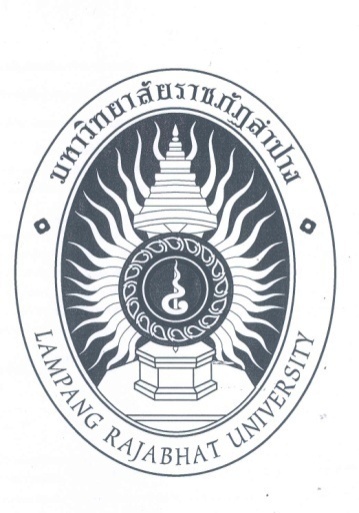 รายละเอียดของหลักสูตร หลักสูตร.......................................สาขาวิชา......................................................หลักสูตรใหม่  หรือ  ปรับปรุง พ.ศ. ...........คณะ.................................................มหาวิทยาลัยราชภัฏลำปางสารบัญหน้ารายละเอียดของหลักสูตรหลักสูตร........................................................................สาขาวิชา............................................................... หลักสูตรใหม่/ปรับปรุง พ.ศ. ..........................................ชื่อสถาบันอุดมศึกษา    มหาวิทยาลัยราชภัฏลำปางคณะ .............................................................................หมวดที่  1ข้อมูลทั่วไป1.  รหัสและชื่อหลักสูตร     รหัสหลักสูตร	:	    [รหัสเลข 14 หลักที่ อว.กำหนดให้]       	     ภาษาไทย	          :	หลักสูตรวิทยาศาสตรบัณฑิต  สาขาวิชาเทคโนโลยีสารสนเทศ          ภาษาอังกฤษ          : 	Bachelor of Science Program in Information Technology 2.  ชื่อปริญญาและสาขาวิชา     ชื่อเต็ม (ภาษาไทย)	:						     ชื่อย่อ (ภาษาไทย)	:						     ชื่อเต็ม (ภาษาอังกฤษ)  : 						     ชื่อย่อ (ภาษาอังกฤษ)	: 						[การกำหนดชื่อปริญญาให้คณะ/สาขาวิชา ระบุชื่อเต็มและอักษรย่อของปริญญาทั้งภาษาไทยและภาษาอังกฤษให้สอดคล้องกัน สำหรับชื่อภาษาไทยให้ใช้ตามพระราชกฤษฎีกา ว่าด้วยปริญญาในสาขาวิชา อักษรย่อสำหรับสาขาวิชา ครุยวิทยฐานะ เข็มวิทยฐานะ และครุยประจำตำแหน่ง ของมหาวิทยาลัยราชภัฏลำปาง (ฉบับที่ 2) พ.ศ. 2563 ซึ่งสอดคล้องตามประกาศคณะกรรมการมาตรฐานการอุดมศึกษา เรื่อง หลักเกณฑ์การกำหนดชื่อปริญญา พ.ศ. 2565 โดยหลักการการเขียนชื่อปริญญาไว้ข้างหน้าแล้วตามด้วยสาขาวิชาต่อท้ายในวงเล็บ (ถ้ามี)]3.  วิชาเอก [กรณีมีวิชาเอกให้ระบุวิชาเอกที่เปิดสอนในสาขาวิชานี้ ถ้าไม่มีวิชาเอกให้ระบุ “ไม่มี”]     ไม่มี 4.  จำนวนหน่วยกิตที่เรียนตลอดหลักสูตร    ไม่น้อยกว่า ................ หน่วยกิต5.  รูปแบบของหลักสูตร    5.1  รูปแบบ          หลักสูตรระดับ....................หลักสูตร.......... ปี    5.2  ประเภทของหลักสูตร  [เฉพาะหลักสูตรระดับปริญญาตรี] [ระบุประเภทหลักสูตร เช่น หลักสูตรปริญญาตรีทางวิชาการ หรือหลักสูตรปริญญาตรีแบบก้าวหน้าทางวิชาการ  หรือหลักสูตรปริญญาตรีทางวิชาชีพหรือปฏิบัติการ หรือหลักสูตรปริญญาตรีแบบก้าวหน้าทางวิชาชีพหรือปฏิบัติการ]    5.3  ภาษาที่ใช้          (ตัวอย่าง) หลักสูตรจัดการศึกษาเป็นภาษาไทยและภาษาต่างประเทศ(ภาษาอังกฤษ)     5.4  การรับเข้าศึกษา          (ตัวอย่าง)	รับทั้งนักศึกษาไทยและนักศึกษาต่างชาติ ที่สามารถใช้ภาษาไทยได้เป็น อย่างดี    5.5  ความร่วมมือกับหน่วยงานภายนอก[กรณีเป็นหลักสูตรความร่วมมือกับสถาบันการศึกษา/หน่วยงานอื่นๆ โดยต้องระบุชื่อสถาบันการศึกษา/หน่วยงานที่ทำความร่วมมือ และให้แนบ MOU ในภาคผนวกด้วย]    5.6  การให้ปริญญาแก่ผู้สำเร็จการศึกษา[คำอธิบาย  :  ให้ปริญญาเพียงสาขาวิชาเดียว หรือให้ปริญญามากกว่า 1 สาขาวิชา]	6.  สถานภาพของหลักสูตรและการพิจารณาอนุมัติ/เห็นชอบหลักสูตร		หลักสูตรใหม่  พ.ศ. .........  เปิดสอนภาคการศึกษาที่ ...... ปีการศึกษา ...............		หลักสูตรปรับปรุง  พ.ศ. ......... ปรับปรุงจากหลักสูตร................... สาขาวิชา..................... 		หลักสูตรใหม่/ปรับปรุง พ.ศ. .......  เปิดสอนภาคการศึกษาที่ ...... ปีการศึกษา ...............     		ได้พิจารณาเห็นชอบ โดยคณะกรรมการประจำคณะ...................................		ในการประชุม ครั้งที่.…./……..  เมื่อวันที่......................................		ได้พิจารณากลั่นกรองเสนอความคิดเห็นเกี่ยวกับหลักสูตร โดยคณะกรรมการกลั่นกรอง		หลักสูตรของมหาวิทยาลัย ในการประชุม ครั้งที่.…./……..  เมื่อวันที่......................		ได้พิจารณาเห็นชอบ โดยสภาวิชาการมหาวิทยาลัยราชภัฏลำปาง 		ในการประชุม ครั้งที่.…./……..  เมื่อวันที่......................................		ได้รับอนุมัติ/เห็นชอบหลักสูตร โดยสภามหาวิทยาลัยราชภัฏลำปาง  		ในการประชุม ครั้งที่.…./……..  เมื่อวันที่......................................7.  ความพร้อมในการตรวจสอบและรับรองการดำเนินการจัดการศึกษาหลักสูตรที่มี    ประสิทธิภาพและสอดคล้องตามมาตรฐานการอุดมศึกษา[หลังเปิดสอน 2 ปี >> นับจากปี พ.ศ. หน้าปกหลักสูตร]     (ตัวอย่าง) หลักสูตรมีความพร้อมในการรับการตรวจสอบหลักสูตรการศึกษาและตรวจสอบ        การดำเนินการจัดการศึกษาให้เป็นไปตามประกาศคณะกรรมการมาตรฐานการอุดมศึกษา เรื่อง หลักเกณฑ์ วิธีการ และเงื่อนไขในการแต่งตั้งหรือมอบหมายผู้ตรวจสอบ และการตรวจสอบการดำเนินการจัดการศึกษาของสถาบันอุดมศึกษา พ.ศ. 2565  ในปีการศึกษา 25688.  ชื่อ  นามสกุล  ตำแหน่ง  และคุณวุฒิการศึกษาของอาจารย์ผู้รับผิดชอบหลักสูตร [คุณสมบัติอาจารย์ผู้รับผิดชอบหลักสูตรให้เป็นไปตามเกณฑ์มาตรฐานหลักสูตรระดับปริญญาตรี พ.ศ. 2565]     8.1  อาจารย์ผู้รับผิดชอบหลักสูตร      8.2  อาจารย์ผู้รับผิดชอบหลักสูตรภายนอก (กรณีร่วมผลิต) (ถ้ามี)[คำอธิบาย : กรณีมีการตกลงร่วมผลิตบัณฑิตกับองค์กรภายนอกที่ไม่ใช่สถาบันอุดมศึกษา หากจำเป็นบุคคลที่มา จากองค์กรนั้นอาจได้รับการยกเว้นคุณวุฒิปริญญาโทและผลงานทางวิชาการ แต่ต้องมีคุณวุฒิขั้นต่ำปริญญาตรี          หรือเทียบเท่าที่ตรงหรือสัมพันธ์กับสาขาวิชาของหลักสูตรและมีประสบการณ์การทำงานในองค์กรแห่งนั้น            หรือการทำงานประเภทเดียวกันอย่างต่อเนื่องมาแล้วไม่น้อยกว่า 6 ปี] การตกลงร่วมผลิต /องค์กรภายนอก ให้เป็นไปตามประกาศคณะกรรมการมาตรฐานการอุดมศึษา เรื่อง              เกณฑ์มาตรฐานหลักสูตรระดับปริญญาตรี พ.ศ. 25659.  สถานที่จัดการเรียนการสอน     มหาวิทยาลัยราชภัฏลำปาง 10.  สถานการณ์ภายนอกภายใน/การพัฒนาที่จำเป็นต้องนำมาพิจารณาในการวางแผนหลักสูตร      10.1  ความเสี่ยงและผลกระทบจากสภาพแวดล้อมภายนอก [คำอธิบาย : ผลการประเมินความพึงพอใจของผู้เรียน บัณฑิต ผู้ใช้บัณฑิต องค์กรวิชาชีพ ศิษย์เก่า ข้อร้องเรียนจากหน่วยงานภายนอกและบุคคลภายใน ผลประเมินคุณภาพภายนอกระดับหลักสูตร]      10.2  การวิเคราะห์สภาพแวดล้อมภายในของหลักสูตร[คำอธิบาย : ผลการดำเนินงานของหลักสูตรที่ผ่านมาย้อนหลัง 5 ปี เช่น อัตราการสำเร็จการศึกษา การลาออกกลางคันของผู้เรียน ภาวการณ์มีงานทำของผู้สำเร็จการศึกษา ผลการประเมินตนเองย้อนหลัง จุดแข็ง จุดอ่อนจากสภาพแวดล้อมภายใน]11.  ผลกระทบจากข้อ 10 ที่มีต่อการพัฒนาหลักสูตรและความเกี่ยวข้องกับพันธกิจของมหาวิทยาลัย           11.1  การพัฒนาหลักสูตรความสอดคล้องปรัชญาการศึกษาของมหาวิทยาลัย		......................................................................................................................................      11.2  ความเกี่ยวข้องต่อทิศทางนโยบายและยุทธศาสตร์การพัฒนากำลังคนของประเทศ               และตาม พันธกิจหลักของมหาวิทยาลัยกับการจัดกลุ่มสถาบันอุดมศึกษา		......................................................................................................................................12.  ความสัมพันธ์ กับหลักสูตรอื่นที่เปิดสอนในมหาวิทยาลัย (ถ้ามี)      12.1  กลุ่มวิชา/รายวิชาในหลักสูตรนี้ที่เปิดสอนโดยคณะ/หลักสูตรอื่น		......................................................................................................................................      12.2  กลุ่มวิชา/รายวิชาในหลักสูตรนี้ที่เปิดสอนให้หลักสูตรอื่นต้องมาเรียน      		......................................................................................................................................      12.3  การบริหารจัดการ [อธิบายการบริหารจัดการ แผนความร่วมมือหรือประสานงานร่วมกับสาขาวิชาอื่นๆ ที่เกี่ยวข้อง เช่น หลักสูตรนี้            มีรายวิชาที่กำหนดให้นักศึกษาในหลักสูตรอื่นเรียนหรือไม่ ถ้ามีจะดำเนินการอย่างไรเพื่อให้มั่นใจว่ารายวิชาดังกล่าวสนองตอบต่อความต้องการของนักศึกษาในหลักสูตรอื่น]	        ............................................................................................................................................
................................................................................................................................................................………………………………………………………………………………………..หมวดที่  2ข้อมูลเฉพาะของหลักสูตร และผลลัพธ์การเรียนรู้1.  ปรัชญาและความสำคัญของหลักสูตร     1.1  ปรัชญาของหลักสูตร       1.2  ความสำคัญของหลักสูตร2.  วัตถุประสงค์ของหลักสูตร เพื่อผลิตบัณฑิตให้มีคุณลักษณะ ดังนี้[คำอธิบาย : ควรระบุให้ครอบคลุมมาตรฐานผลลัพธ์การเรียนรู้ 4 ด้าน ได้แก่ ความรู้  ทักษะ  จริยธรรม ลักษณะส่วนบุคคล]      2.1  										      2.2  											      2.3  											      2.n  											3.  ผลลัพธ์การเรียนรู้ของหลักสูตร [คำอธิบาย: การกำหนด PLOs โดยคำนึงถึงความสอดคล้องกับวัตถุประสงค์ของหลักสูตร ผลลัพธ์การเรียนรู้ตามมาตรฐานคุณวุฒิระดับอุดมศึกษา และผลการวิเคราะห์ข้อมูลความต้องการส่วนได้ส่วนเสีย รวมไปถึงสอดคล้องกับอัตลักษณ์ของมหาวิทยาลัย (บัณฑิตจิตอาสา) และควรจะมีจำนวนประมาณ 5 - 8 PLOs]      PLO1  										      PLO2  										      PLO3  										      PLOn  										4.  ผลลัพธ์การเรียนรู้เมื่อสิ้นปีการศึกษา (Year Learning Outcome : YLOs)     ชั้นปีที่ 1 										     ชั้นปีที่ 2 										     ชั้นปีที่ 3 										     ชั้นปีที่ 4 										5.  อาชีพที่สามารถประกอบได้หลังสำเร็จการศึกษา [คำอธิบาย: ระบุชื่อตำแหน่งงาน ที่สามารถประกอบได้หลังสำเร็จการศึกษาที่เกี่ยวข้องกับหลักสูตร หรือตรงกับประกาศรับสมัครงานหรือความต้องการของตลาดแรงงาน]     5.1  									     5.2  									     5.3  									หมวดที่ 3 แผนรับนักศึกษา1.  คุณสมบัติของผู้เข้าศึกษา      (ตัวอย่าง)		1.1	หลักสูตรปริญญาตรี (4 ปี หรือ 5 ปี และไม่น้อยกว่า 6 ปี) จะต้องเป็นผู้สำเร็จการศึกษาระดับมัธยมศึกษาตอนปลายหรือเทียบเท่าขึ้นไป 	1.2	หลักสูตรปริญญาตรี (ต่อเนื่อง) จะต้องเป็นผู้สำเร็จการศึกษาระดับประกาศนียบัตรวิชาชีพชั้นสูงหรือเทียบเท่า หรือระดับอนุปริญญาหรือเทียบเท่า ในสาขาวิชาที่ตรงกับสาขาวิชาที่จะเข้าศึกษา	1.3	หลักสูตรปริญญาตรีแบบก้าวหน้าทั้งทางวิชาการ และทางวิชาชีพหรือปฏิบัติการ จะต้องเป็นผู้สำเร็จการศึกษาระดับมัธยมศึกษาตอนปลายหรือเทียบเท่า โดยมีคะแนนเฉลี่ยสะสมไม่น้อยกว่า 3.50 จากระบบ 4 ระดับคะแนนหรือเทียบเท่า และมีผลการเรียนในหลักสูตรปริญญาตรีแบบก้าวหน้าไม่น้อยกว่า 3.50 ทุกภาคการศึกษาในหลักสูตรแบบก้าวหน้า หากภาคการศึกษาใดภาคการศึกษาหนึ่งมีผลการเรียนต่ำกว่า 3.50 จากระบบ 4 ระดับคะแนนหรือเทียบเท่าจะถือว่า ผู้เรียนขาดคุณสมบัติในการศึกษาหลักสูตรแบบก้าวหน้า	1.4	เป็นผู้มีคุณสมบัติอื่นครบถ้วนตามข้อบังคับมหาวิทยาลัยราชภัฏลำปางว่าด้วยการศึกษาระดับ................ พ.ศ.....….. หรือตามที่มหาวิทยาลัยกำหนด	1.5	เป็นผู้มีคุณสมบัติตามประกาศมหาวิทยาลัยราชภัฏลำปาง เรื่อง การคัดเลือกนักเรียนและนักศึกษาเข้าศึกษาต่อในมหาวิทยาลัยราชภัฏลำปาง ซึ่งจะประกาศให้ทราบในแต่ละปีการศึกษา2.  ปัญหาของนักศึกษาแรกเข้า (ตัวอย่าง) ความรู้ด้านภาษาต่างประเทศไม่เพียงพอ(ตัวอย่าง) ความรู้ด้านคณิตศาสตร์/วิทยาศาสตร์ไม่เพียงพอ(ตัวอย่าง) การปรับตัวจากการเรียนในระดับมัธยมศึกษา (ตัวอย่าง) นักศึกษาไม่ประสงค์จะเรียนในสาขาวิชาที่สอบคัดเลือกได้	อื่นๆ (ระบุ) ..............................................................3.  กลยุทธ์ในการดำเนินการเพื่อแก้ไขปัญหา / ข้อจำกัดของนักศึกษาในข้อ 2. (ตัวอย่าง) จัดสอนเสริมเตรียมความรู้พื้นฐานก่อนการเรียน(ตัวอย่าง) จัดการปฐมนิเทศนักศึกษาใหม่ แนะนำการวางเป้าหมายชีวิต เทคนิคการเรียนในมหาวิทยาลัย และการแบ่งเวลา(ตัวอย่าง) จัดให้มีระบบอาจารย์ที่ปรึกษาเพื่อทำหน้าที่สอดส่องดูแล ตักเตือน ให้คำแนะนำแก่นักศึกษา และให้เน้นย้ำในกรณีที่นักศึกษามีปัญหาตามข้างต้นเป็นกรณีพิเศษ(ตัวอย่าง) จัดกิจกรรมที่เกี่ยวข้องกับการสร้างความสัมพันธ์ของนักศึกษาและการดูแลนักศึกษา ได้แก่ วันแรกพบระหว่างนักศึกษากับอาจารย์ วันพบผู้ปกครอง การติดตามการเรียนของนักศึกษาชั้นปีที่ 1 จากอาจารย์ผู้สอน และจัดกิจกรรมสอนเสริมถ้าจำเป็น	อื่นๆ (ระบุ) ..............................................................4.  แผนการรับนักศึกษาและผู้สำเร็จการศึกษาในระยะ ....... ปี [กรณีมีการเปิดการเรียนการสอนภาคพิเศษให้แยกตารางแผนการรับนักศึกษา]ภาคปกติภาคพิเศษรวมทั้งภาคปกติและภาคพิเศษ5.  งบประมาณตามแผน       5.1  งบประมาณรายรับ  (หน่วย : บาท)     5.2  งบประมาณรายจ่าย (หน่วย : บาท)หมวดที่  4ระบบการจัดการศึกษา การดำเนินการ และโครงสร้างของหลักสูตร1.  ระบบการจัดการศึกษา     1.1  ระบบ [การจัดการศึกษาใช้ระบบทวิภาค โดย 1 ปีการศึกษาแบ่งออกเป็น 2 ภาคการศึกษาปกติ และ 1 ภาคการศึกษาปกติมีระยะเวลาศึกษาไม่น้อยกว่า 15 สัปดาห์ และข้อกำหนดต่างๆ ให้เป็นไปตามข้อบังคับมหาวิทยาลัยราชภัฏลำปาง ว่าด้วยการจัดการศึกษาระดับปริญญาตรี พ.ศ. 2565]     1.2  การจัดการศึกษาภาคฤดูร้อน [ถ้าไม่มี ระบุว่า ไม่มี][การจัดการเรียนการสอนภาคฤดูร้อน ทั้งนี้ขึ้นอยู่กับการพิจารณาของคณะกรรมการบริหารหลักสูตร (กรณีระดับบัณฑิตศึกษา ขึ้นอยู่กับการพิจารณาของคณะกรรมการบัณฑิตศึกษา)/ สาขาวิชา อาจเปิดภาคฤดูร้อน และใช้เวลาเรียนไม่น้อยกว่า 8 สัปดาห์ โดยกำหนดระยะเวลาและจำนวนหน่วยกิต มีสัดส่วนเทียบเคียงกันได้กับการศึกษาภาคปกติ]     1.3  การเทียบเคียงหน่วยกิตในระบบทวิภาค [ถ้าไม่มี ระบุว่า ไม่มี]	 ไม่มี [คำอธิบาย: หากมีการนับระยะเวลาในการศึกษาเทียบเคียงได้กับระบบทวิภาค ให้สภามหาวิทยาลัยเป็นผู้กำหนด ซึ่งจะต้องแสดงรายละเอียดเกี่ยวกับระบบการศึกษานั้นไว้หลักสูตรให้ชัดเจน ประกอบด้วย รายละเอียดเกี่ยวกับระยะเวลาของหน่วยการเรียนรู้เทียบเคียงกับหน่วยกิตในระบบทวิภาค รายวิชาภาคทฤษฏีและรายวิชาภาคปฏิบัติ การฝึกงานหรือการฝึกภาคสนาม การทำโครงการหรือกิจกรรมอื่นใดที่เสริมสร้างการเรียนรู้ให้มีความสอดคล้องและเหมาะสมกับระบบการจัดการศึกษาที่สภามหาวิทยาลัยกำหนด]2.  การดำเนินการหลักสูตร     2.1	วัน – เวลาในการดำเนินการเรียนการสอน		ภาคการศึกษาที่ 1	จัดการเรียนการสอนระหว่างเดือนมิถุนายน – ตุลาคม 					ในและนอกเวลาราชการ          	ภาคการศึกษาที่ 2	จัดการเรียนการสอนระหว่างเดือนพฤศจิกายน – มีนาคม					ในและนอกเวลาราชการ          	ภาคฤดูร้อน		จัดการเรียนการสอนระหว่างเดือนเมษายน – พฤษภาคม					ในและนอกเวลาราชการ	2.2	การเทียบโอนหน่วยกิตและผลการศึกษา และการลงทะเบียนเรียนข้ามมหาวิทยาลัย  		 ให้เป็นไปตามข้อบังคับมหาวิทยาลัยราชภัฏลำปาง ว่าด้วยหลักเกณฑ์และวิธีการ         เทียบโอนหน่วยกิต ผลการศึกษา และการยกเว้นการเรียนรายวิชา มหาวิทยาลัยราชภัฏลำปาง พ.ศ. 2566	2.3	ระบบการศึกษา		ระบบการศึกษาเป็นแบบชั้นเรียน และเป็นไปตามข้อบังคับมหาวิทยาลัยราชภัฏลำปางว่าด้วยการศึกษาระดับปริญญาตรี พ.ศ.....….. (ภาคผนวก ....) หรือตามที่มหาวิทยาลัยกำหนด3.  หลักสูตรและอาจารย์ผู้สอน     3.1  หลักสูตร              3.1.1  จำนวนหน่วยกิต  รวมตลอดหลักสูตร ไม่น้อยกว่า		.........	หน่วยกิต             3.1.2  โครงสร้างหลักสูตร              3.1.3  รายวิชา 		 3.1.3.1  การกำหนดรหัสรายวิชา		             การจัดหมวดวิชา และหมู่วิชาของมหาวิทยาลัยราชภัฏลำปาง ยึดระบบการจัดหมวดหมู่วิชาของ ISCED (International Standard Classification Education) โดยรหัสวิชาประกอบด้วยตัวเลข 7 หลัก ดังนี้		เลขตัวที่ 1-3	หมวดวิชาและหมู่วิชา		เลขตัวที่ 4	บ่งบอกถึงระดับความยากง่ายหรือชั้นปี		เลขตัวที่ 5	บ่งบอกถึงลักษณะเนื้อหาวิชา		เลขตัวที่ 6, 7	บ่งบอกถึงลำดับก่อนหลังของวิชา		 3.1.3.2  การกำหนดจำนวนหน่วยกิตและชั่วโมงเรียนรายวิชาของมหาวิทยาลัยราชภัฏลำปางแต่ละรายวิชากำหนดจำนวน  หน่วยกิต จำนวนชั่วโมงเรียนภาคทฤษฎี จำนวน ชั่วโมงเรียนภาคปฏิบัติและจำนวนชั่วโมงศึกษาด้วยตัวเอง โดยใช้สัญลักษณ์         น (ท-ป-อ)		น   	หมายถึง  	จำนวนหน่วยกิตของรายวิชา		ท   	หมายถึง		จำนวนชั่วโมงเรียนภาคทฤษฎี		ป   	หมายถึง		จำนวนชั่วโมงเรียนภาคปฏิบัติ		อ 	หมายถึง		จำนวนชั่วโมงที่ศึกษาด้วยตนเองและมีวิธีกำหนดดังนี้                               1.  รายวิชาภาคทฤษฎี ที่ใช้เวลาบรรยายหรืออภิปรายปัญหาไม่น้อยกว่า 15 ชั่วโมงต่อภาคการศึกษาปกติให้มีค่าเท่ากับ 1 หน่วยกิต                               2.  รายวิชาภาคปฏิบัติ ที่ใช้เวลาฝึกหรือทดลองไม่น้อยกว่า 30 ชั่วโมงต่อภาคการศึกษาภาคปกติให้มีค่าเท่ากับ 1 หน่วยกิต                               3.  การฝึกงาน สหกิจศึกษา หรือฝึกภาศสนาม ที่ใช้เวลาฝึกไม่น้อยกว่า 45 ชั่วโมง ต่อภาคการศึกษาภาคปกติ ให้มีค่าเท่ากับ 1 หน่วยกิต                               4.  การทำโครงงานหรือกิจกรรมการเรียนอื่นใด ตามที่ได้รับมอบหมายที่ใช้เวลาทำโครงงานหรือกิจกรรมนั้น ไม่น้อยกว่า 45 ชั่วโมง ต่อภาคการศึกษาปกติ ให้มีค่าเท่ากับ            1 หน่วยกิต                               5.  กิจกรรมการเรียนอื่นใด ที่สร้างการเรียนรู้นอกเหนือจากรูปแบบที่กำหนดข้างต้นการนับระยะเวลาในการทำกิจกรรมนั้นต่อภาคการศึกษา ให้มีค่าเท่ากับ 1 หน่วยกิต ให้เป็นไปตามที่สภามหาวิทยาลัยกำหนด		 3.1.3.3  ชื่อรายวิชา                                1)	  หมวดวิชาศึกษาทั่วไป                                        หมวดวิชาศึกษาทั่วไป กำหนดให้ผู้เรียนต้องเรียนไม่น้อยกว่า               24 หน่วยกิต ตามกลุ่มวิชาดังต่อไปนี้1.  กลุ่มสาระผู้มีความรอบรู้     1.1  วิชาบังคับ   จำนวน 3 หน่วยกิตรหัสวิชา         ชื่อวิชา                                                                          น (ท-ป-อ)9011512        ภาษาอังกฤษสำหรับการสื่อสารสมัยใหม่                                         3 (2-2-5)                    English for Modern Communication    1.2  วิชาเลือก    จำนวน 3-9 หน่วยกิต โดยให้เลือกเรียนจากรายวิชาต่อไปนี้รหัสวิชา         ชื่อวิชา                                                                          น (ท-ป-อ)9011210        ภาษาไทยเพื่อการสื่อสารในชีวิตประจำวัน                                       3 (2-2-5)                    Thai for Communication in Daily Life9011211        ภาษาไทยเพื่อการประกอบอาชีพของคนรุ่นใหม่                                3 (2-2-5)                    Thai for New Generation Careers9011311        ภาษาจีนเพื่อการสื่อสารในชีวิตประจำวัน                                        3 (2-2-5)                    Chinese for Communication in Daily Life                              รหัสวิชา         ชื่อวิชา                                                                          น (ท-ป-อ)9011412        ภาษาเวียดนามเพื่อการสื่อสารในชีวิตประจำวัน                                3 (2-2-5)                    Vietnamese for Communication in Daily Life     9011513        ภาษาอังกฤษเพื่อการสอบวัดระดับ                                               3 (2-2-5)                    English for  Standardized Tests9011515        ภาษาอังกฤษเฉพาะทาง                                                            3 (2-2-5)                    English for Specific Purposes9011613        ภาษาฝรั่งเศสเพื่อการสื่อสารในชีวิตประจำวัน                                  3 (2-2-5)                    French for Communication in Daily Life9011914        ภาษาเมียนมาเพื่อการสื่อสารในชีวิตประจำวัน                                  3 (2-2-5)                    Burmese for Communication in Daily Life9012111        การสื่อสารข้ามวัฒนธรรม                                                          3 (2-2-5)                    Cross-culture Communication9022116        ประวัติศาสตร์และวัฒนธรรมร่วมสมัย                                            3 (3-0-6)                    Contemporary History and Culture9022419        จริยธรรมกับชีวิต                                                                    3 (3-0-6)                    Ethics and Life9022918        ทักษะในศตวรรษที่ 21 เพื่อชีวิตในความปกติใหม่                              3 (3-0-6)                    21st Century Skills for New Normal9032115	       ศาสตร์องค์รวมแห่งการบำรุงรักษาครัวเรือนด้วยวิถีแห่งความพอเพียง      3 (2-2-5)                    Holistic Science in Household Maintenance by                     Sufficiency Approaches	9042113	      การวิเคราะห์การลงทุนและการประกอบธุรกิจสำหรับคนรุ่นใหม่              3 (2-2-5)                    Investment Analysis and Business Operation for                     New generation	9052112	      นวัตกรรมการเกษตรเพื่อพัฒนาคุณภาพชีวิต                                     3 (2-2-5)                    Agricultural Innovation for Life Quality Development	9052113	      ความฉลาดรู้ทางวิทยาศาสตร์ 					    3 (2-2-5)                    Scientific Literacy	2. กลุ่มสาระผู้ร่วมสร้างสรรค์นวัตกรรม	2.1 วิชาบังคับ   จำนวน 3 หน่วยกิต รหัสวิชา         ชื่อวิชา                                                                          น (ท-ป-อ)9032014	ทักษะวิศวกรสังคม                                                                 3 (2-2-5)                     Social Engineer Skills	2.2 วิชาเลือก   จำนวน 3-6 หน่วยกิต โดยให้เลือกเรียนจากรายวิชาต่อไปนี้รหัสวิชา         ชื่อวิชา                                                                          น (ท-ป-อ)9032011	การคิดอย่างสร้างสรรค์                                                            3 (3-0-6)                     Creative Thinking		9032012	ศาสตร์การต่อรอง                                                                  3 (3-0-6)                     Science of Negotiation		9032013	วิถีชีวิตตามแนวคิดเศรษฐกิจหมุนเวียนในศตวรรษที่ 21                      3 (2-2-5)                     Circular Economy Lifestyle for the 21st Century		9052111	พลังงานทางเลือกสมัยใหม่                                                        3 (3-0-6)                     Modern Alternative Energy		9012211	การนำเสนอมืออาชีพ                                                              3 (2-2-5)                     Pitching Technique		9032411	ธุรกิจออนไลน์                                                                      3 (2-2-5)                     Online Business	9032412	ธุรกิจสตาร์ทอัพ                                                                    3 (2-2-5)                     Startup Business9042211	วิทยาศาสตร์สิ่งแวดล้อมกับภูมิปัญญาท้องถิ่น                                  3 (2-2-5)                     Environmental Science and Local Wisdom	9042315	อีสปอร์ต                                                                             3 (2-2-5)                     Electronic Sports	9052712	เทคโนโลยีสารสนเทศในยุคดิจิทัล                                                3 (2-2-5)                     Information Technology in Digital Age	9052713	ทักษะการรู้ดิจิทัล                                                                  3 (2-2-5)                     Digital Literacy Skills	3.  กลุ่มสาระผู้เป็นพลเมืองที่เข้มแข็ง 3.1  วิชาบังคับ   จำนวน  3 หน่วยกิตรหัสวิชา         ชื่อวิชา                                                                          น (ท-ป-อ)9032911	พลเมืองเข้มแข็งและการต่อต้านการทุจริต                                      3 (2-2-5)                     Active Citizenship and Anti-Corruption		3.2  วิชาเลือก   จำนวน 3-6 หน่วยกิต โดยให้เลือกเรียนจากรายวิชาต่อไปนี้รหัสวิชา         ชื่อวิชา                                                                          น (ท-ป-อ)9021911	การพัฒนาตนเองเพื่อความเป็นมืออาชีพ                                        3 (2-2-5)                     Self-Development for Professionalism	9022311	ชีวิตกับสุนทรียะ                                                                    3 (3-0-6)                     Life and Aesthetics	รหัสวิชา         ชื่อวิชา                                                                          น (ท-ป-อ)9022312	วรรณนิทัศน์                                                                        3 (2-2-5)                     Literature Review	9022313	สังคีตวิจักษ์                                                                         3 (3-0-6)                     Music Appreciation	9022612	สังคมและวัฒนธรรมล้านนา                                                      3 (3-0-6)                     Lanna Society and Culture	9032912	วัยใสใจสะอาด                                                                      3 (3-0-6)                     Youngster with Good Heart	9032913	กฎหมายและความเป็นพลเมืองไทย                                             3 (3-0-6)                     Laws and Thai Citizenship	9032914	ความเป็นไทยสู่ความเป็นพลเมืองโลก                                           3 (3-0-6)                     Thai Civilization into Global Citizen	9051213	การออกกำลังกายเพื่อสุขภาพและพัฒนาคุณภาพชีวิต                        3 (2-2-5)                     Exercise for Health and Wellness Development	9052311	สุขภาพกับการอยู่อย่างฉลาดในยุคดิจิทัล                                       3 (3-0-6)                     Health and Intelligence Living in Digital Age	9052312	โภชนาการเพื่อการส่งเสริมสุขภาพ                                               3 (2-2-5)                     Nutrition for Health Promotion 	9052313	การรักษาสมดุลแห่งชีวิตวัยรุ่น                                                    3 (3-0-6)                     Maintenance of Equilibrium in Adolescent Life	                                2) หมวดวิชาเฉพาะด้าน	 ไม่น้อยกว่า .............. หน่วยกิต1.	กลุ่มวิชาเนื้อหา    ไม่น้อยกว่า .............. หน่วยกิต	1.1  วิชาบังคับ    จำนวน ............... หน่วยกิตรหัสวิชา	  ชื่อวิชา						            น (ท-ป-อ)[รหัสวิชา] 	  [ชื่อวิชาภาษาไทย]                                                                x (x-x-x)		  [ชื่อวิชาภาษาอังกฤษ] [รหัสวิชา] 	  [ชื่อวิชาภาษาไทย]                                                                x (x-x-x)		[ชื่อวิชาภาษาอังกฤษ] 	1.2  วิชาเลือก  ไม่น้อยกว่า ............... หน่วยกิตรหัสวิชา	  ชื่อวิชา                                                                       น (ท-ป-อ)[รหัสวิชา] 	  [ชื่อวิชาภาษาไทย]                                                                x (x-x-x)		  [ชื่อวิชาภาษาอังกฤษ] 2.  กลุ่มวิชาฝึกประสบการณ์วิชาชีพ    ไม่น้อยกว่า .............. หน่วยกิตรหัสวิชา		ชื่อวิชา                                                                       น (ท-ป-อ)[รหัสวิชา] 		การเตรียมฝึกประสบการณ์วิชาชีพ.....(ระบุชื่อสาขาวิชา)....                x (x-x-x)	[ชื่อวิชาภาษาอังกฤษ] [รหัสวิชา]	การฝึกประสบการณ์วิชาชีพ.....(ระบุชื่อสาขาวิชา).......                     x (x-x-x)	[ชื่อวิชาภาษาอังกฤษ]                                 3)  หมวดวิชาเลือกเสรี                             ไม่น้อยกว่า  6  หน่วยกิต                            ให้เลือกเรียนรายวิชาใดๆ ในหลักสูตรมหาวิทยาลัยราชภัฏลำปางโดยไม่ซ้ำกับรายวิชาที่เคยเรียนมาแล้ว และต้องไม่เป็นรายวิชาที่กำหนดให้เรียนโดยไม่นับหน่วยกิตรวมในเกณฑ์การสำเร็จการศึกษาของหลักสูตรนี้3.1.4  แผนการศึกษา ปีที่  1    ภาคการศึกษาที่ 1  ปีที่  1   ภาคการศึกษาที่ 2ปีที่ 2   ภาคการศึกษาที่ 1ปีที่ 2   ภาคการศึกษาที่ 2ปีที่ 3   ภาคการศึกษาที่ 1ปีที่ 3    ภาคการศึกษาที่ 2ปีที่ 4    ภาคการศึกษาที่ 1แผนการศึกษาสำหรับนักศึกษาที่เลือกเรียนวิชาฝึกประสบการณ์วิชาชีพแผนการศึกษาสำหรับนักศึกษาที่เลือกเรียนวิชาสหกิจศึกษาปีที่ 4 ภาคการศึกษาที่ 2แผนการศึกษาสำหรับนักศึกษาที่เลือกเรียนวิชาฝึกประสบการณ์วิชาชีพแผนการศึกษาสำหรับนักศึกษาที่เลือกเรียนวิชาสหกิจกิจศึกษา3.1.5  คำอธิบายรายวิชา	รายละเอียดอยู่ในภาคผนวก ช3.2  ชื่อ  สกุล  ตำแหน่งและคุณวุฒิของอาจารย์       3.2.1  อาจารย์ผู้รับผิดชอบหลักสูตร      3.2.2  อาจารย์ประจำหลักสูตร* หมายถึงอาจารย์ผู้รับผิดชอบหลักสูตร      3.2.3 อาจารย์ผู้รับผิดชอบหลักสูตรภายนอก (กรณีร่วมผลิต) (ถ้ามี) [คำอธิบาย : กรณีมีการตกลงร่วมผลิตบัณฑิตกับองค์กรภายนอกที่ไม่ใช่สถาบันอุดมศึกษา หากจำเป็นบุคคลที่มาจากองค์กรนั้นอาจได้รับการยกเว้นคุณวุฒิปริญญาโทและผลงานทางวิชาการ แต่ต้องมีคุณวุฒิขั้นต่ำปริญญาตรีหรือเทียบเท่าที่ตรงหรือสัมพันธ์กับสาขาวิชาของหลักสูตรและมีประสบการณ์การทำงานในองค์กรแห่งนั้น หรือการทำงานประเภทเดียวกันอย่างต่อเนื่องมาแล้วไม่น้อยกว่า 6 ปี]4.  องค์ประกอบเกี่ยวกับสหกิจศึกษาและการศึกษาเชิงบูรณาการกับการทำงาน      และการฝึกประสบการณ์วิชาชีพ      4.1  มาตรฐานผลการเรียนรู้ของประสบการณ์ภาคสนาม  (ลงรายการสำคัญๆ ของมาตรฐาน            ผลการเรียนรู้จากประสบการณ์ภาคสนามที่ต้องการ)            1)   										            2)   										     4.2  ประเภทของการศึกษาเชิงบูรณาการกับการทำงาน		 1)   		เช่น สหกิจศึกษา การเรียนสลับทำงาน อื่น ๆ 	     					 2)  												4.3  ช่วงเวลาและระยะเวลา (ตัวอย่างเช่น)		 1)  สหกิจศึกษา		      	 [เช่น ชั้นปีที่ 4 ภาคการศึกษาที่ 2 ระยะเวลา 16 สัปดาห์ 640 ชั่วโมง]	        		    		  2)  การเรียนสลับทำงาน		         [เช่น เรียนทุกวันจันทร์ -วันพุธ และทำงานวันพฤหัสบดี – วันศุกร์ เวลา 8.00-17.00 น.]5.  ข้อกำหนดเกี่ยวกับการทำโครงงานหรืองานวิจัย [ถ้ามี]      5.1  คำอธิบายโดยย่อ     5.2  มาตรฐานผลการเรียนรู้             [ระบุมาตรฐานผลการเรียนรู้หลักๆ ที่ต้องการจากการทำโครงการหรืองานวิจัย]	     5.3  ช่วงเวลา            ปีที่ 4  ภาคการศึกษาที่ .......     5.4  จำนวนหน่วยกิต            X (X-X-X)     5.5  การเตรียมการ             [อธิบายอย่างย่อเกี่ยวกับการเตรียมการให้คำแนะนำและช่วยเหลือทางด้านวิชาการแก่นักศึกษา]     5.6  กระบวนการประเมินผล              [อธิบายเกี่ยวกับกระบวนการประเมินผล]                                              	หมวดที่  5    การจัดกระบวนการเรียนรู้1.  ผลลัพธ์การเรียนรู้ที่คาดหวังของหลักสูตร (PLOs)[ยกข้อความมาจากหมวดที่ 2 ข้อ 3]      PLO 1  										      PLO 2  										      PLO 3  										      PLO n  										2.  การพัฒนาผลลัพธ์การเรียนรู้ในแต่ละด้าน    2.1  ผลลัพธ์การเรียนรู้ของหมวดวิชาศึกษาทั่วไป     2.2  ผลลัพธ์การเรียนรู้ของหมวดวิชาเฉพาะด้านตามที่คาดหวังของหลักสูตร (PLOs)    2.3  ผลลัพธ์การเรียนรู้ที่คาดหวังเมื่อสิ้นปีการศึกษา (YLOs)  [คำอธิบาย : ควรระบุความคาดหวังผลลัพธ์การเรียนรู้เมื่อสิ้นปีการศึกษาทุกปีการศึกษา เพื่อให้ผู้เรียนและ            อาจารย์ผู้รับผิดชอบหลักสูตรสามารถตรวจสอบได้ว่า เมื่อเรียนจบในแต่ละชั้นปีแล้ว ผู้เรียนมีสมรรถนะอย่างไร            ได้บรรลุผลลัพธ์การเรียนรู้ตามที่หลักสูตรได้ระบุไว้หรือไม่ สำหรับเป็นข้อมูลสะท้อนกลับให้ผู้รับผิดชอบหลักสูตร          ได้นำไปพัฒนากระบวนการจัดการเรียนการสอนต่อไป ** หากศึกษาในหลักสูตรนี้แล้ว นักศึกษาจะมีสมรรถนะอย่างไร มีความรู้ความสามารถอะไรตามผลลัพธ์การเรียนรู้ในหลักสูตรดังกล่าว ซึ่งได้รับการบ่มเพาะสมรรถนะ ความรู้ความสามารถในเรื่องต่างๆ มาอย่างต่อเนื่องตั้งแต่ชั้นปีแรก จนถึงปีสุดท้าย ก่อนออกไปประกอบอาชีพ          ในอนาคต]    2.4  การวิเคราะห์ความสอดคล้องระหว่างผลลัพธ์การเรียนรู้ที่คาดหวังระดับหลักสูตร (PLOs) กับผลลัพธ์การเรียนรู้ตามมาตรฐานคุณวุฒิระดับอุดมศึกษา[คำอธิบาย : Checklist วิเคราะห์ความสอดคล้องระหว่าง PLOs กับมาตรฐานผลลัพธ์การเรียนรู้ทั้ง 4 ด้าน          ตามเอกสารแนบท้ายในประกาศคณะกรรมการมาตรฐานการอุดมศึกษา เรื่อง รายละเอียดผลลัพธ์การเรียนรู้ตามมาตรฐานคุณวุฒิระดับอุดมศึกษา พ.ศ. 2565]    2.5  การวิเคราะห์ความสอดคล้องระหว่างรายวิชาเฉพาะด้าน (Courses) กับผลลัพธ์        การเรียนรู้ตามที่คาดหวังระดับหลักสูตร (PLOs)  [คำอธิบาย : Checklist วิเคราะห์ความสอดคล้องระหว่างรายวิชากับ PLOs ของหลักสูตร]หมวดที่  6    ความพร้อมและศักยภาพของหลักสูตร1.  ความพร้อมและศักยภาพของหลักสูตร    1.1  ความพร้อมด้านอาจารย์           - อาจารย์ผู้รับผิดชอบหลักสูตร จำนวน............คน มีคุณวุฒิและคุณสมบัติตามเกณฑ์ที่ประกาศคณะกรรมการมาตรฐานการอุดมศึกษากำหนด          - อาจารย์ประจำหลักสูตร      จำนวน............คน มีคุณวุฒิและคุณสมบัติตามเกณฑ์ที่ประกาศคณะกรรมการมาตรฐานการอุดมศึกษากำหนด          - อาจารย์ผู้สอน	เป็น  อาจารย์ประจำ	จำนวน............คน 				       อาจารย์พิเศษ	จำนวน............คน    1.2  ความพร้อมในการจัดการเรียนการสอน    1.3  ความพร้อมด้านทุนสนับสนุนการศึกษา และความร่วมมือทางวิชาการกับสถาบันอื่น[คำอธิบาย : อาทิเช่น ทุนการศึกษา ทุนยกเว้นค่าธรรมเนียมการศึกษา ทุนยกเว้นค่าธรรมเนียมการศึกษาพิเศษ ฯลฯ ระบุรายละเอียดจำนวนทุน และลักษณะทุน]2.  แนวทางการพัฒนาอาจารย์ใหม่  [คำอธิบาย : อาจารย์ที่รับเข้าใหม่จะต้องเป็นไปตามประกาศคณะกรรมการมาตรฐานการอุดมศึกษา เรื่อง           เกณฑ์มาตรฐานหลักสูตรระดับปริญญาตรี พ.ศ. 2565 กรณีอาจารย์ประจำที่สถาบันอุดมศึกษารับเข้าใหม่         ต้องมีคะแนนทดสอบความสามารถภาษาอังกฤษได้ตามประกาศสภามหาวิทยาลัยราชภัฏลำปาง เรื่อง                 เกณฑ์ความสามารถภาษาอังกฤษของอาจารย์ประจำที่รับเข้าใหม่ พ.ศ. 2566 และมีคุณสมบัติอื่นๆ ตามที่หลักสูตรกำหนด]3.  แนวทางการพัฒนาความรู้และทักษะให้แก่คณาจารย์ประจำหลักสูตร [ใช้แนวทางการพัฒนาคณาจารย์ตามประกาศมาตรฐานการอุดมศึกษา เรื่อง แนวทางการพัฒนาคุณภาพอาจารย์เพื่อส่งเสริมการบรรลุผลลัพธ์ การเรียนรู้ตามมาตรฐานคุณวุฒิระดับอุดมศึกษา พ.ศ. 2566]     3.1 แผนการพัฒนาคุณภาพอาจารย์ประจำหลักสูตร     3.2  แผนการพัฒนาตำแหน่งวิชาการของอาจารย์ประจำหลักสูตร             ……………………………………………………………………………………………………………………………………………………………………………………………………     3.3  แผนการพัฒนาคุณวุฒิของอาจารย์ประจำหลักสูตร             ……………………………………………………………………………………………………………………………………………………………………………………………………หมวดที่  7    การประเมินผลการเรียนและเกณฑ์สำเร็จการศึกษา1 .  กฎระเบียบหรือหลักเกณฑ์ในการให้ระดับคะแนน (เกรด)[การวัดผลและการสำเร็จการศึกษาเป็นไปตามข้อบังคับมหาวิทยาลัยราชภัฏลำปาง] 2.  กระบวนการยืนยัน (Verification) มาตรฐานผลลัพธ์การเรียนรู้ตามที่คาดหวังของหลักสูตรกระบวนการทวนสอบผลลัพธ์การเรียนรู้ของผู้เรียน[อธิบาย : กระบวนการที่ใช้ในการยืนยันผลสัมฤทธิ์ของนักศึกษาตามมาตรฐานผลการเรียนรู้ แต่ละรายวิชา เช่น ยืนยันจากคะแนนข้อสอบ หรืองานที่มอบหมาย กระบวนการอาจจะต่างกันไปสำหรับรายวิชาที่แตกต่างกันหรือสำหรับมาตรฐานผลการเรียนรู้แต่ละด้าน]     2.1  	การทวนสอบมาตรฐานผลลัพธ์การเรียนรู้ขณะผู้เรียนยังไม่สำเร็จการศึกษา		2.1.1 ............................................................................................................................		2.1.2 ...........................................................................................................................	2.2	การทวนสอบมาตรฐานผลลัพธ์การเรียนรู้หลังผู้เรียนสำเร็จการศึกษา		2.2.1 ............................................................................................................................		2.2.2 ...........................................................................................................................3.	เกณฑ์การวัดผลและการสำเร็จการศึกษาตามหลักสูตร  (ตัวอย่าง)	3.1	ต้องเรียนครบตามจำนวนหน่วยกิตที่กำหนดไว้ในหลักสูตร โดยได้รับคะแนนเฉลี่ยไม่ต่ำกว่า 2.00 จาก 4 ระดับคะแนนหรือเทียบเท่า และบรรลุผลลัพธ์การเรียนรู้ตามมาตรฐานคุณวุฒิระดับปริญญาตรี	3.2	ผ่านการเข้าร่วมกิจกรรมตามประกาศของมหาวิทยาลัย	3.3	สอบผ่านการประเมินความรู้และทักษะตามที่มหาวิทยาลัยกำหนด	3.4	กรณีเทียบโอนรายวิชา ต้องมีเวลาศึกษาอยู่ในมหาวิทยาลัยไม่น้อยกว่า 2 ภาคการศึกษาปกติ	3.5	มีความประพฤติดีและมีคุณธรรม	3.6	การสำเร็จการศึกษาเป็นไปตามข้อบังคับมหาวิทยาลัยราชภัฏลำปาง ว่าด้วยการจัดการศึกษาระดับปริญญาตรี พ.ศ. ........ ประกาศคณะกรรมการมาตรฐานการอุดมศึกษา เรื่อง เกณฑ์  มาตรฐานหลักสูตรระดับปริญญาตรี พ.ศ. 2565	3.7	อื่น ๆ (ถ้ามี) 								4.	การอุทธรณ์ของนักศึกษา                           [คำอธิบาย : ระบุวิธีการที่นักศึกษาจะขออุทธรณ์ต่อหลักสูตร อาจารย์ ผู้รับการอุทธรณ์ และกระบวนการหรือวิธีจัดการ เช่น การตั้งกรรมการอุทธรณ์ วิธีการยื่นคำร้อง การพิจารณา การแจ้งผลการพิจารณาอื่น ๆ] 	หมวดที่ 8  การประกันคุณภาพหลักสูตร[ระบุระบบ กลไก และกระบวนการดำเนินงานในแต่ละหัวข้อที่หลักสูตรสามารถดำเนินการได้จริง ทั้งนี้จะต้องนำรายละเอียดในหมวด 8 ไปเขียนรายงานใน มคอ.7 เมื่อสิ้นสุดปีการศึกษา]1.  การกำกับมาตรฐาน [คำอธิบาย : ให้หลักสูตรอธิบายกระบวนการ ตามหลักการการบริหารจัดการหลักสูตรการศึกษาเป็นไปตามประกาศคณะกรรมการมาตรฐานการอุดมศึกษา เรื่องเกณฑ์มาตรฐานหลักสูตรการศึกษาระดับปริญญาตรี พ.ศ. 2565           และกฎกระทรวง มาตรฐานคุณวุฒิระดับอุดมศึกษา พ.ศ. 2565  ตลอดระยะเวลาที่มีการจัดการเรียนการสอนในหลักสูตรการศึกษา]	1. หลักสูตรปริญญาตรีทางวิชาการ ประกอบด้วย	อาจารย์ประจำหลักสูตร มีคุณวุฒิขั้นต่ำปริญญาโทหรือเทียบเท่าหรือมีตำแหน่งผู้ช่วยศาสตราจารย์หรือเทียบเท่า และต้องมีผลงานทางวิชาการที่ไม่ใช่ส่วนหนึ่งของการศึกษาเพื่อรับปริญญาของตนเอง และเป็นผลงานทางวิชาการที่ได้รับการเผยแพร่ตามหลักเกณฑ์ที่กำหนด ในการพิจารณาแต่งตั้งให้บุคคลดำรงตำแหน่งทางวิชาการอย่างน้อย 1 เรื่อง ในรอบ 5 ปีย้อนหลัง      กรณีมีการตกลงร่วมผลิตกับองค์กรภายนอกที่ไม่ใช่สถาบันอุดมศึกษา หากจำเป็นบุคคลที่มาจากองค์กรนั้นอาจได้รับการยกเว้นคุณวุฒิปริญญาโทและผลงานทางวิชาการ แต่ต้องมีคุณวุฒิขั้นต่ำปริญญาตรีหรือเทียบเท่าที่ตรงหรือสัมพันธ์กับสาขาวิชาของหลักสูตรและมีประสบการณ์การทำงานนองค์กรแห่งนั้น หรือการทำงานประเภทเดี่ยวกันอย่างต่อเนื่องมาเล้วไม่น้อยกว่า 6 ปี	อาจารย์ผู้รับผิดชอบหลักสูตร มีคุณวุฒิและคุณสมบัติเช่นเดียวกับอาจารย์ประจำหลักสูตร จำนวนอย่างน้อย 5 คน กรณีมีการตกลงร่วมผลิตกับองค์กรภายนอก ต้องมีอาจารย์ประจำหลักสูตรจากสถาบันอุดมศึกษาเจ้าของหลักสูตรนั้นเป็นอาจารย์ผู้รับผิดชอบหลักสูตรอย่างน้อย 3 คน	กรณีที่หลักสูตรจัดให้มีวิชาเอกมากกว่า 1 วิชาเอก ให้จัดอาจารย์ผู้รับผิดชอบหลักสูตรที่มีคุณวุฒิและคุณสมบัติตรงหรือสัมพันธ์กับสาขาวิชาที่เปิดสอนไม่น้อยกว่าวิชาเอกละ 3 คน 	กรณีที่มีความจำเป็นอย่างยิ่งสำหรับสาขาวิชาที่ไม่สามารถสรรหาอาจารย์ผู้รับผิดชอบหลักสูตรครบตามจำนวน สถาบันอุดมศึกษาต้องเสนอจำนวนและคุณวุฒิของอาจารย์ผู้รับผิดชอบหลักสูตรที่มีนั้นให้คณะกรรมการพิจารณาเป็นรายกรณี	อาจารย์ผู้สอน อาจเป็นอาจารย์ประจำหรืออาจารย์พิเศษที่มีคุณวุฒิขั้นต่ำปริญญาโทหรือเทียบเท่า หรือมีตำแหน่งผู้ช่วยศาสตราจารย์หรือเทียบเท่า ในสาขาวิชานั้นหรือสาขาวิชาที่สัมพันธ์กันหรือในสาขาวิชาของรายวิชาที่สอนในกรณีที่มีอาจารย์ประจำที่มีคุณวุฒิปริญญาตรีหรือเทียบเท่าและทำหน้าที่อาจารย์ผู้สอนก่อนที่เกณฑ์มาตรฐานหลักสูตรระดับปริญญาตรี พ.ศ. 2565 จะประกาศใช้ให้สามารถทำหน้าที่อาจารย์ผู้สอนต่อไปได้ สำหรับหลักสูตรที่มีการตกลงร่วมผลิตกับองค์กรภายนอกที่ไม่ใช่ สถาบันอุดมศึกษา หากจำเป็นบุคคลที่มาจากองค์กรนั้น อาจได้รับการยกเว้นคุณวุฒิปริญญาโท แต่ต้องมีคุณวุฒิขั้นต่ำปริญญาตรีหรือเทียบเท่าและมีประสบการณ์การทำงานในองค์กรแห่งนั้นหรือการทำงานประเภทเดียวกันอย่างต่อเนื่องมาแล้วไม่น้อยกว่า 6 ปี	กรณีอาจารย์พิเศษที่ไม่มีคุณวุฒิตามที่กำหนดข้างต้น ต้องเป็นผู้ทรงคุณวุฒิที่มีความรู้และประสบการณ์เป็นที่ยอมรับ ซึ่งตรงหรือสัมพันธ์กับรายวิชาที่สอน โดยผ่านความเห็นชอบจากสภาสถาบันอุดมศึกษาแห่งนั้น ทั้งนี้ หากรายวิชาใดมีความจำเป็นต้องใช้อาจารย์พิเศษต้องมีอาจารย์ประจำร่วมรับผิชอบกระบวนการเรียนการสอนและพัฒนานักศึกษา ตลอดระยะเวลาของการจัดการเรียนการสอนรายวิชานั้น ๆ ด้วย	2. หลักสูตรปริญญาตรีทางวิชาชีพหรือปฏิบัติการ และหลักสูตรปริญญาตรี (ต่อเนื่อง) ประกอบด้วย	อาจารย์ประจำหลักสูตร มีคุณวุฒิขั้นต่ำปริญญาโทหรือเทียบเท่า หรือมีตำแหน่งผู้ช่วยศาสตราจารย์หรือเทียบเท่า และต้องมีผลงานทางวิชาการที่ไม่ใช่ส่วนหนึ่งของการศึกษาเพื่อรับปริญญาของตนเอง และเป็นผลงานทางวิชาการที่ได้รับการเผยแพร่ตามหลักเกณฑ์ที่กำหนดในการพิจารณาแต่งตั้งให้บุคคลดำรงตำแหน่งทางวิชาการอย่างน้อย 1 เรื่อง ในรอบ 5 ปีย้อนหลัง	กรณีมีการตกลงร่วมผลิตกับองค์กรภายนอกที่ไม่ใช่สถาบันอุดมศึกษา หากจำเป็นบุคคลที่มาจากองค์กรนั้น อาจได้รับการยกเว้นคุณวุฒิปริญญาโทและผลงานทางวิชาการแต่ต้องมีคุณวุฒิขั้นต่ำปริญญาตรีหรือเทียบเท่าที่ตรงหรือสัมพันธ์กับสาขาวิชาของหลักสูตรและมีประสบการณ์การทำงานในองค์กรแห่งนั้นหรือการทำงานประเภทเดียวกันอย่างต่อเนื่องมาแล้วไม่น้อยกว่า 6 ปี	อาจารย์ผู้รับผิดชอบหลักสูตร มีคุณวุฒิและคุณสมบัติเช่นเดียวกับอาจารย์ประจำหลักสูตร จำนวนอย่างน้อย  5 คน	ในกรณีของหลักสูตรปริญญาตรีทางวิชาชีพหรือปฏิบัติการที่ เน้นทักษะด้านการปฏิบัติเชิงเทคนิคในศาสตร์สาขาวิชานั้น อาจารย์ผู้รับผิดชอบหลักสูตรอย่างน้อย 2 ใน 5 คน ต้องมีประสบการณ์ด้านปฏิบัติการ	กรณีมีการตกลงร่วมผลิตกับองค์กรภายนอก ต้องมีอาจารย์ประจำหลักสูตรจากสถาบันอุดมศึกษาเจ้าของหลักสูตรนั้นเป็นอาจารย์ผู้รับผิดชอบหลักสูตรอย่างน้อย 3 คน	กรณีที่หลักสูตรจัดให้มีวิชาเอกมากกว่า 1 วิชาเอก ให้จัดอาจารย์ผู้รับผิดชอบหลักสูตรที่มีคุณวุฒิและคุณสมบัติตรงหรือสัมพันธ์กับสาขาวิชาที่เปิดสอนไม่น้อยกว่าวิชาเอกละ 3 คน และต้องมีสัดส่วนอาจารย์ที่มีประสบการณ์ด้านปฏิบัติการ 1 ใน 3	กรณีที่มีความจำเป็นอย่างยิ่งสำหรับสาขาวิชาที่ไม่สามารถสรรหาอาจารย์ผู้รับผิดชอบหลักสูตรครบตามจำนวน สถาบันอุดมศึกษาต้องเสนอจำนวนและคุณวุฒิของอาจารย์ผู้รับผิดชอบหลักสูตรนั้นให้คณะกรรมการพิจารณาเป็นรายกรณี	อาจารย์ผู้สอน อาจเป็นอาจารย์ประจำหรืออาจารย์พิเศษที่มีคุณวุฒิขั้นต่ำปริญญาโทหรือเทียบเท่า หรือมีตำแหน่งผู้ช่วยศาสตราจารย์หรือเทียบเท่า ในสาขาวิชานั้นหรือสาขาวิชาที่สัมพันธ์กัน หรือในสาขาวิชาของรายวิชาที่สอนในกรณีที่มีอาจารย์ประจำที่มีคุณวุฒิปริญญาตรีหรือเทียบเท่าและทำหน้าที่อาจารย์ผู้สอนก่อนที่กณฑ์มาตรฐานหลักสูตรระดับปริญญาตรี พ.ศ. 2565 จะประกาศใช้ ให้สามารถทำหน้าที่อาจารย์ผู้สอนต่อไปได้	สำหรับหลักสูตรที่มีการตกลงร่วมผลิตกับองค์กรรายนอกที่ไม่ใช่สถาบันอุดมศึกษา หากจำเป็นบุคคลที่มาจากองค์กรนั้น อาจได้รับการยกเว้นคุณวุฒิปริญญาโท แต่ต้องมีคุณวุฒิขั้นต่ำปริญญาตรีหรือเทียบเท่าและมีประสบการณ์การทำงานในองค์กรแห่งนั้นหรือการทำงานประเภทเดียวกันอย่างต่อเนื่องมาแล้วไม่น้อยกว่า 6 ปี	กรณีอาจารย์พิเศษที่ไม่มีคุณวุฒิตามที่กำหนดข้างต้น ต้องเป็นผู้ทรงคุณวุฒิที่มีความรู้และประสบการณ์เป็นที่ยอมรับ ซึ่งตรงหรือสัมพันธ์กับรายวิชาที่สอน โดยผ่านความเห็นชอบจากสภาสถาบันอุดมศึกษาแห่งนั้น ทั้งนี้ หากรายวิชาใดมีความจำเป็นต้องใช้อาจารย์พิเศษต้องมีอาจารย์ประจำร่วมรับผิดชอบกระบวนการเรียนการสอนและพัฒนานักศึกษา ตลอดระยะเวลาของการจัดการเรียนการสอนรายวิชานั้น ๆ ด้วย	3. การพัฒนาหลักสูตร หลักสูตรต้องพัฒนาหลักสูตรให้ทันสมัย โดยมีการประเมินและรายงานผลการดำเนินการของหลักสูตรทุกปีการศึกษาเพื่อนำข้อมูลที่ได้ไปปรับปรุงพัฒนาหลักสูตรเป็นระยะ ๆ อย่างน้อยตามรอบระยะเวลาของหลักสูตร หรือทุกรอบ 5 ปี]  2.  การออกแบบหลักสูตรการศึกษา [คำอธิบาย : ให้หลักสูตรอธิบายกระบวนการ ตามหลักการ]	1. หลักสูตรการศึกษามีการกำหนดผู้มีส่วนได้เสีย และวิธีการได้มาซึ่งความต้องการจำเป็น ข้อกำหนด และความคาดหวังของผู้มีส่วนได้เสีย และการวิเคราะห์ความเสี่ยง ผลกระทบจากภายนอกที่มีต่อหลักสูตรการศึกษา  อาทิ การเปลี่ยนแปลงทางเทคโนโลยี นโยบาย และสิ่งแวดล้อมอื่น ๆ ในบริบทโลก 	2. หลักสูตรมีการกำหนดผลลัพธ์การเรียนรู้ที่สะท้อนความต้องการจำเป็น ข้อกำหนดและความคาดหวังของผู้มีส่วนได้เสียที่ครอบคลุมผลลัพธ์การเรียนรู้ตามคุณวุฒิระดับปริญญาตรี ประกอบด้วยอย่างน้อย 4 ด้าน ได้แก่ ความรู้ ทักษะ จริยธรรม ลักษณะบุคคล และสะท้อนเป้าหมายการพัฒนาผู้เรียนทั้งระยะสั้นและระยะยาว	3. หลักสูตรการศึกษามีการออกแบบโครงสร้างหลักสูตรการศึกษา และรายวิชาหรือโมดูการเรียนรู้ที่มีความสัมพันธ์กับผลลัพธ์การเรียนรู้ของหลักสูตรการศึกษา โดยเป็นไปตามเกณฑ์มาตรฐานหลักสูตร ระดับปริญญาตรี พ.ศ.2565  และสอดคล้องกับทิศทางนโยบายและยุทศาสตรการพัฒนากำลังคนของประเทศ พันธกิจหลักและยุทธศาสตร์ของมหาวิทยาลัยที่สอดคล้องกับการจัดกลุ่มของสถาบันอุดมศึกษา] 3.  กระบวนการจัดการเรียนรู้ [คำอธิบาย : ให้หลักสูตรอธิบายกระบวนการ ตามหลักการ	หลักสูตรการศึกษามีกระบวนการจัดการเรียนรู้ที่ทำให้ผู้เรียนเกิดผลลัพธ์การเรียนรู้ตามที่กำหนด และปลูกฝังให้ผู้เรียน มีทักษะการแสวงหาความรู้ด้วยตนเอง เกิดกรอบคิดแบบเติบโต (Growth Mindset) ด้วยรูปแบบ วิธีการที่หลากหลาย เพื่อให้มั่นใจได้ว่าผู้เรียนสามารถนำสิ่งที่เรียนรู้ไปใช้กับโลกของการทำงานจริงได้ และตอบสนองความต้องการและความคาดหวังของผู้มีส่วนได้เสีย และสอดคล้องกับผลลัพธ์การเรียนรู้ที่กำหนด]4.  การพัฒนาผู้เรียน[คำอธิบาย : ให้หลักสูตรอธิบายกระบวนการ ตามหลักการ	1. หลักสูตรการศึกษามีกระบวนการรับนักศึกษาที่เหมาะสม โดยกำหนดเกณฑ์การคัดเลือกและคุณสมบัติของนักศึกษาให้สอดคล้องกับลักษณะของหลักสูตรการศึกษา และมีการเตรียมความพร้อมก่อนเข้าศึกษา เพื่อให้นักศึกษามีความพร้อมในการเรียนและสามารถสำเร็จการศึกษาได้ตามระยะเวลาที่หลักสูตรการศึกษากำหนด	2. หลักสูตรการศึกษามีการจัดกิจกรรมเพื่อพัฒนาความรู้ ทักษะ จริยธรรม ลักษณะบุคคล และเสริมสร้างทักษะการเรียนรู้ในศตวรรษที่ 21 ในรูปแบบต่าง ๆ เพื่อพัฒนาผู้เรียนให้มีลักษณะของความเป็นมนุษย์ที่สมบูรณ์ สามารถดำรงตนอยู่ในสังคมพหุวัฒนธรรมภายไต้กระแสโลกาภิวัตน์ที่มีการศึกษาแบบไร้พรมแดน มีศักยภาพในการเรียนรู้ตลอดชีวิต มีจิตสำนึกของความเป็นพลเมืองดี ที่สร้างสรรค์ประโยชน์ต่อสังคมและมีศักยภาพในการพึ่งพาตนเองบนฐานภูมิปัญญาไทยภายได้กรอบศีลธรรมจรรยาอันดีงาม  	3. หลักสูตรการศึกษามีระบบการให้คำปรึกษาด้านวิชาการ วิชาชีพ และการใช้ชีวิต เพื่อให้ผู้เรียนทุกคนมีสุขภาวะทางกายและจิตใจที่ดี ลดความเสี่ยงการออกกลางคัน และสามารถสำเร็จการศึกษาได้ตามระยะเวลาที่หลักสูตรการศึกษากำหนด]    5.  การพัฒนาอาจารย์ [คำอธิบาย : ให้หลักสูตรอธิบายกระบวนการตามหลักการโดยยึดข้อ 1-4 ตามแบบฟอร์มนี้เป็นหลัก ทั้งนี้ หลักสูตรสามารถเพิ่มเติมแนวทางการพัฒนาอาจารย์ตามแนวทางของหลักสูตรได้]	1. หลักสูตรการศึกษามีระบบการสรรหาบุคคลที่มีคุณสมบัติ คุณวุฒิ ผลงานทางวิชาการ คะแนนทดสอบความสามารถภาษาอังกฤษ เป็นไปตามเกณฑ์มาตรฐานหลักสูตร เพื่อแต่งตั้งให้เป็นอาจารย์ผู้รับผิดชอบหลักสูตร อาจารย์ประจำหลักสูตร ที่สอดคล้องกับระเบียบ/ข้อบังคับของมหาวิทยาลัย และมีจำนวนที่เหมาะสมกับจำนวนผู้เรียน 	2. หลักสูตรการศึกษามีการประเมินคุณภาพของอาจารย์ผู้รับผิดชอบหลักสูตร อาจารย์ประจำหลักสูตร และอาจารย์ผู้สอนตามเอกสารแนบท้ายประกาศมาตรฐานการอุดมศึกษา เรื่อง การพัฒนาคุณภาพอาจารย์เพื่อส่งเสริมการบรรลุผลลัพธ์ การเรียนรู้ตามมาตรฐานคุณวุฒิระดับอุดมศึกษา พ.ศ. 2566 และนำผลการประเมินนั้นมาวิเคราะห์คุณภาพของคณาจารย์ตามระดับคุณภาพจำนวน         4 ระดับ ใน 3 องค์ประกอบ ได้แก่ ความรู้ สมรรถนะ และค่านิยม เพื่อกำหนดแนวทางในการพัฒนาอาจารย์	3. หลักสูตรการศึกษากำหนดแนวทางในการพัฒนาคุณภาพอาจารย์ผู้รับผิดชอบหลักสูตร อาจารย์ประจำหลักสูตร และอาจารย์ผู้สอน จากการวิเคราะห์ข้อมูลการประเมินคุณภาพของคณาจารย์ และจัดกิจกรรมส่งเสริมและการพัฒนาอาจารย์ให้สอดคล้องกับทักษะ สมรรถนะของแต่ละบุคคล เพื่อให้อาจารย์มีความรู้ความเชี่ยวชาญในหลักสูตรการศึกษา และมีความก้าวหน้าในการผลิตผลงานทางวิชาการอย่างต่อเนื่อง ที่เหมาะสมและสอดคล้องกับวิสัยทัศน์และนโยบายการส่งเสริมพัฒนาอาจารย์ของมหาวิทยาลัย เพื่อให้คณาจารย์มีคุณภาพและส่งเสริมการบรรลุผลลัพธ์การเรียนรู้ตามมาตรฐานคุณวุฒิระดับอุดมศึกษาได้	4. หลักสูตรการศึกษามีระบบการวิเคราะห์ความต้องการพัฒนา ความผูกพัน ความพึงพอใจและความไม่พึงพอใจของอาจารย์ เพื่อนำข้อมูลป้อนกลับสู่การปรับปรุงกระบวนการพัฒนาอาจารย์และการสร้างความผูกพันของอาจารย์ต่อสถาบัน  	5. xxxxxxxxxxxxxxxxxxxxxxxxxxxxxxxxxxxxxxxxx6.  การบริหารทรัพยากรการเรียนรู้ [คำอธิบาย : ให้หลักสูตรอธิบายกระบวนการ ตามหลักการ	1. หลักสูตรการศึกษามีการวิเคราะห์ทรัพยากรการเรียนรู้เพื่อจัดสภาพแวดล้อมการเรียนรู้ (Learning Environment) ที่เหมาะสมต่อการพัฒนาผลลัพธ์ผู้เรียน โดยมีการศึกษาความต้องการของอาจารย์ผู้สอน ความต้องการของผู้เรียนและเกณฑ์มาตรฐานขององค์กรวิชาชีพ (ถ้ามี) ต่อสิ่งสนับสนุนการเรียนรู้ เพื่อจัดเตรียม          สิ่งสนับสนุนการเรียนรู้ที่จำเป็นในการจัดการเรียนการสอนทั้งทางด้านกายภาพ อุปกรณ์ เครื่องมือ เทคโนโลยี         สิ่งอำนวยความสะดวกอื่น ๆ ตลอดจนแหล่งฝึกปฏิบัติ สถานฝึกประสบการณ์ ฯ ให้มีความเหมาะสมและเพียงพอ  	2. หลักสูตรการศึกษาโดยการมีส่วนร่วมของอาจารย์ผู้รับผิดชอบมีการดำเนินงานร่วมกับภาควิชา/คณะ/มหาวิทยาลัย ในการจัดหา การบำรุงรักษา การฝึกอบรมทักษะการใช้อุปกรณ์ เครื่องมือ เทคโนโลยี ในการจัดการเรียนการสอน และการพัฒนารูปแบบการฝึกประสบการณ์ ร่วมกับหน่วยงานเครือข่าย เพื่อพัฒนาผลลัพธ์การเรียนรู้ของผู้เรียน  	3. หลักสูตรการศึกษามีการประเมินประสิทธิภาพการบริหารทรัพยากรการเรียนรู้ โดยมีการประเมิน         การใช้งาน ความทันสมัย และความเพียงพอของทรัพยากรการเรียนรู้ ตลอดทั้งสำรวจสำรวจความพึงพอใจและ           ความต้องการของอาจารย์ผู้สอนและผู้เรียนต่อสิ่งสนับสนุนการเรียนรู้ และนำผลการประเมินมาพัฒนาปรับปรุงการบริหารทรัพยากรการเรียนรู้ ให้สามารถตอบสนองต่องการจัดการเรียนการสอนเพื่อพัฒนาผลลัพธ์ผู้เรียน ให้ดียิ่งขึ้น]  7.  การประเมินผลลัพธ์การเรียนรู้ และคุณภาพบัณฑิต [คำอธิบาย : ให้หลักสูตรอธิบายกระบวนการ ตามหลักการ	1. หลักสูตรการศึกษามีการออกแบบการวัดและประเมินผลลัพธ์การเรียนรู้และพัฒนาการของผู้เรียน  มีวิธีการ เครื่องมือ และการกำหนดเกณฑ์การตัดสินผลที่น่าเชื่อถือสะท้อนผลลัพธ์การเรียนรู้ที่แท้จริงของผู้เรียน	2. หลักสูตรการศึกษามีวิธีการในการทบทวน ตรวจสอบ กำกับ การให้ข้อมูลป้อนกลับ และการรายงานผลลัพธ์การเรียนรู้ที่นำมาสู่การปรับปรุงและพัฒนาคุณภาพการเรียนการสอนทั้งของผู้สอนและผู้เรียน เพื่อให้มั่นใจว่าผู้เรียนบรรลุผลลัพธ์การเรียนรู้ตามที่หลักสูตรการศึกษาและรายวิชาคาดหวัง	3. หลักสูตรการศึกษามีวิธีการในการกำกับ ติดตามผู้เรียนทุกคนให้มีการเปลี่ยนแปลงหรือพัฒนาการของผลลัพธ์การเรียนรู้แต่ละด้านระหว่างเรียนและมีการสะสมจนมีแนวโน้มที่มั่นใจได้ว่าผู้เรียนทุกคนจะบรรลุผลลัพธ์ การเรียนรู้โดยรวมที่กำหนดในหลักสูตรการศึกษา	4. หลักสูตรการศึกษามีการประเมินคุณภาพบัณฑิตโดยผู้ใช้บัณฑิต ซึ่งประเมินจากคุณลักษณะบัณฑิต      ที่พึงประสงค์ตามที่หลักสูตรการศึกษากำหนด ครอบคลุมผลลัพธ์การเรียนรู้ตามมาตรฐานคุณวุฒิระดับอุดมศึกษา ประกอบด้วยอย่างน้อย 4 ด้าน ได้แก่ ความรู้ ทักษะ จริยธรรม คุณลักษณะ  	5. หลักสูตรการศึกษามีการติดตามการได้งานทำหรือประกอบอาชีพอิสระของบัณฑิตทุกคนที่สำเร็จการศึกษาจากหลักสูตรการศึกษา ภายในระยะเวลา 1 ปี นับจากวันที่สำเร็จการศึกษา และมีรายละเอียดเกี่ยวกับจำนวนบัณฑิตที่มีงานทำหรือประกอบอาชีพอิสระในพื้นที่หรือภูมิภาคที่มหาวิทยาลัยรับผิดชอบดูแล] 8.  ระบบการบริหารจัดการหลักสูตรการศึกษา คำอธิบาย : ให้หลักสูตรอธิบายกระบวนการ ตามหลักการ	1. หลักสูตรการศึกษามีการวางแผนคุณภาพ (Quality Planning) การควบคุมคุณภาพ (Quality Control) และการบริหารความเสี่ยงที่อาจเกิดขึ้นในระหว่าง ดำเนินการหลักสูตรการศึกษา 	2. หลักสูตรการศึกษามีการสื่อสารและเผยแพร่ข้อมูลของหลักสูตรการศึกษา ให้ผู้มีส่วนได้เสียได้เข้าถึงข้อมูลที่สำคัญและการดำเนินการของหลักสูตร เพื่อให้เกิดการรับรู้ที่ถูกต้องและเสริมสร้างภาพลักษณ์ที่ดีของหลักสูตรการศึกษา  	3. หลักสูตรการศึกษามีระบบการบริหารจัดการข้อร้องเรียน และการอุธรณ์จากผู้เรียน และผู้มีส่วนได้เสีย เกี่ยวกับการดำเนินการบริหารจัดการหลักสูตรการศึกษา เพื่อเปิดโอกาส ให้เกิดการมีส่วนร่วม และส่งเสริมความโปร่งใสในการบริหารจัดการหลักสูตรการศึกษา     	4. หลักสูตรการศึกษามีการจัดทำรายงานผลการดำเนินการของหลักสูตรการศึกษาและรับการประเมินคุณภาพการศึกษาภายในระดับหลักสูตรตามระบบที่มหาวิทยาลัยกำหนดทุกปีการศึกษา  	5. หลักสูตรการศึกษามีการนำข้อมูลการดำเนินการ การประเมินผลลัพธ์การเรียนรู้ การประเมินคุณภาพบัณฑิต การประเมินความพึงพอใจและการจัดการข้อร้องเรียน รวมทั้งผลการประเมินคุณภาพการศึกษาภายในระดับหลักสูตร มาใช้ในการทบทวนปรับปรุงและพัฒนาคุณภาพ (Quality Improvement) และระบบการบริหารจัดการหลักสูตรการศึกษา เพื่อให้ผู้เรียนบรรลุผลลัพธ์การเรียนรู้ที่กำหนด และผู้ใช้บัณฑิตมั่นใจว่าจะได้บุคลากรที่มีความสามารถตรงตามความต้องการและความคาดหวัง]9.  ตัวบ่งชี้ผลการดำเนินงาน (Key Performance Indicators)       มีการกำกับมาตรฐานหลักสูตรให้เป็นไปปตามเกณฑ์ประกาศคณะกรรมการมาตรฐานการอุดมศึกษา เรื่อง เกณฑ์มาตรฐานหลักสูตรระดับปริญญาตรี พ.ศ. 2565หมวดที่ 9ระบบและกลไกในการพัฒนาหลักสูตร[อธิบายภาพรวมในประเด็นที่สามารถแสดงให้เห็นการเชื่อมโยงสู่การประเมินการจัดการเรียนการสอนที่สะท้อนถึงคุณภาพของบัณฑิตที่คาดหวัง นำไปสู่การพัฒนา การประเมินคุณภาพและมาตราฐานของหลักสูตรเพื่อการเผยแพร่]1.  กระบวนการออกแบบระบบและกลไกการพัฒนาหลักสูตร[คำอธิบาย : อธิบายภาพรวมของกระบวนการในการได้มาซึ่งผลลัพธ์การเรียนรู้ที่คาดหวังที่สอดคล้องกับความต้องการของผู้มีส่วนได้ส่วนเสียและลูกค้ากลุ่มเป้าหมายของหลักสูตร กำหนดผลลัพธ์การเรียนรู้ที่คาดหวังของหลักสูตร รวมถึงการพิจารณาการดำเนินงานจากการติดตามคุณภาพภายใน (Internal Quality Audit ; IQA) ในกรณีที่เป็นหลักสูตรปรับปรุง]2.  กลไกการพัฒนาหลักสูตร/การพิจารณา [คำอธิบาย : อธิบายลำดับขั้นการแต่งตั้งคณะกรรมการหรือการนำเสนอต่อคณะกรรมการแต่ละชุดของการพัฒนาหลักสูตรใหม่/ปรับปรุง] 3.  รอบระยะเวลาปรับปรุงและพัฒนาหลักสูตรคำอธิบาย : อธิบายรอบระยะเวลาปรับปรุงและพัฒนาหลักสูตรใหม่/ปรับปรุง] 4.  การตรวจสอบและรับรองหลักสูตร[คำอธิบาย : ภาพรวมของหลักสูตรว่ามีการดำเนินการของหลักสูตรสอดคล้องตามหลักการและแนวคิดการตรวจสอบและรับรองมาตรฐานการอุดมศึกษาในหลักสูตรการศึกษาและวิธีแจ้งหลักสูตรการศึกษา 	การตรวจสอบและรับรองมาตรฐานการอุดมศึกษาในหลักสูตรการศึกษา การรับรองมาตรฐานการอุดมศึกษาในหลักสูตรการศึกษาต้องดำเนินการให้เป็นไปตาม ประกาศคณะกรรมการมาตรฐานการอุดมศึกษา เรื่อง หลักเกณฑ์ วิธีการ และเงื่อนไขในการแต่งตั้งหรือมอบหมายผู้ตรวจสอบและการตรวจสอบการดำเนินการจัดการศึกษาของสถาบันอุดมศึกษา พ.ศ. 2565]5.  การประเมินหลักสูตรในภาพรวม[คำอธิบาย : สอดคล้องกับ ผลการดำเนินงานใน หมวดที่ 8]6.  การประเมินผลลัพธ์การเรียนรู้ตามเกณฑ์มาตรฐานหลักสูตร[คำอธิบาย : อธิบายกระบวนการการประเมินผลลัพธ์การเรียนรู้ สอดคล้องกับหมวดที่ 5 การจัดกระบวนการเรียนรู้ โดยเน้นการบรรลุผลลัพธ์การเรียนรู้ของหลักสูตร (PLOs) เป็นประจำทุกปี สามารถเขียนเป็นความเรียงหรือเป็นรูปตาราง]    กระบวนการการประเมินผลลัพธ์การเรียนรู้ สอดคล้องกับหมวดที่ 5 การจัดกระบวนการเรียนรู้    โดยเน้นการบรรลุผลลัพธ์การเรียนรู้ของหลักสูตร (PLOs) เป็นประจำทุกปี ดังนี้ 7.  การทบทวน/การจัดทำแผนพัฒนาคุณภาพหลักสูตรจากผลการประเมินคุณภาพหลักสูตร [คำอธิบาย : สามารถอธิบายในประเด็น ต่อไปนี้	1) หลักสูตรรายงานผลการประเมินคุณภาพการศึกษาภายใน ระดับหลักสูตร ต่อคณะกรรมการประจำคณะ  	2) ทุกหลักสูตรจัดทำแผนพัฒนาคุณภาพหลักสูตร โดยนำผลการประเมินฯ ข้อเสนอแนะจากคณะกรรมการประเมินและข้อเสนอแนะจากคณะกรรมการประจำคณะ มาปรับปรุงหลักสูตรให้มีคุณภาพดีขึ้นอย่างต่อเนื่อง] 	3) หลักสูตรเสนอแผนพัฒนาคุณภาพหลักสูตร ต่อคณะกรรมการประจำคณะเพื่อพิจารณา	4) คณะ กำกับ ติดตาม การดำเนินงานตามแผนพัฒนาคุณภาพ (Improvement Plan) ของหลักสูตร อย่างน้อยปีละ 3 ครั้ง (6 เดือน 9 เดือน และ 12 เดือน) ] ภาคผนวกภาคผนวก กคำสั่งแต่งตั้งคณะกรรมการพัฒนาหลักสูตร และคำสั่งคณะกรรมการวิพากษ์หลักสูตรภาคผนวก ขข้อบังคับมหาวิทยาลัยราชภัฏลำปางว่าด้วยการศึกษาระดับ............. พ.ศ. ......และ ข้อบังคับมหาวิทยาลัยราชภัฏลำปาง ว่าด้วยหลักเกณฑ์และวิธีการเทียบโอนหน่วยกิต ผลการศึกษา และการยกเว้นการเรียนรายวิชา มหาวิทยาลัยราชภัฏลำปาง พ.ศ. 2566ภาคผนวก คตารางแสดงวิเคราะห์ความต้องการผู้ที่มีส่วนได้ส่วนเสียและการกำหนดวัตถุประสงค์ของหลักสูตร (คุณลักษณะบัณฑิตอันพึงประสงค์)ภาคผนวก งตารางแสดงผลลัพธ์การเรียนรู้ระดับหลักสูตร (PLOs)  กับแสดงผลการเรียนรู้เฉพาะสาขา (Specific Outcomes) และแสดงผลการเรียนรู้ทั่วไป (Generic Outcomes)ภาคผนวก จตารางวิเคราะห์ความสอดคล้องของผลลัพธ์การเรียนรู้ระดับหลักสูตร (PLOs) กับวัตถุประสงค์ของหลักสูตรและผลลัพธ์การเรียนรู้ตามมาตรฐานระดับคุณวุฒิภาคผนวก ฉตารางการกำหนดผลลัพธ์การเรียนรู้ระดับรายวิชา (CLOs) และผลลัพธ์การเรียนรู้ที่คาดหวังระดับหลักสูตร (PLOs)ภาคผนวก ชคำอธิบายรายวิชาหมวดวิชาศึกษาทั่วไป1.  กลุ่มสาระผู้มีความรอบรู้     1.1 วิชาบังคับ   รหัสวิชา		ชื่อและคำอธิบายรายวิชา                                                         น (ท-ป-อ)9011512	ภาษาอังกฤษสำหรับการสื่อสารสมัยใหม่ 			                  3 (2-2-5) English for Modern Communicationทักษะการสื่อสารภาษาอังกฤษที่เกี่ยวข้องในชีวิตประจำวันทั้งในสถานการณ์จริงและสถานการณ์สมมติ วัฒนธรรมการใช้ภาษาอังกฤษสมัยใหม่Communication skills of English relating to a daily life in both real-life situations and stimuli situations; cultures of modern English usage    1.2 วิชาเลือกรหัสวิชา		ชื่อและคำอธิบายรายวิชา                                                         น (ท-ป-อ)9011210	ภาษาไทยเพื่อการสื่อสารในชีวิตประจำวัน			                  3 (2-2-5)                  	Thai for Communication in Daily Life	การประยุกต์ทักษะการใช้ภาษาไทยด้านการฟัง การพูด การอ่าน และการเขียนเรียงความเพื่อการสื่อสารในชีวิตประจำวัน 	Application of listening, speaking, reading; essay writing skills for daily life communication 9011211	ภาษาไทยเพื่อการประกอบอาชีพของคนรุ่นใหม่  		                  3 (2-2-5) Thai for New Generation Careersการใช้ภาษาไทยเพื่อการประกอบอาชีพและงานอดิเรกของคนรุ่นใหม่ เช่น การผลิตเนื้อหาในวิดีโอสตรีมมิ่ง พอดแคสต์และแอพพลิเคชั่นออนไลน์ เป็นต้น การใช้ภาษาไทยในโอกาสต่างๆ เช่น สัมภาษณ์งาน นำเสนอ โน้มน้าว วิพากษ์ เป็นต้นThai usage for careers and hobbies for new generation, such as content-making in video streaming, podcast, and online applications; Thai usage in various occasions, such as interviewing, presenting, persuading, and criticizing  9011311	ภาษาจีนเพื่อการสื่อสารในชีวิตประจำวัน 			                  3 (2-2-5)Chinese for Communication in Daily Lifeการบูรณาการทักษะการฟัง การพูด การอ่าน และการเขียนภาษาจีนเบื้องต้น               การติดต่อสื่อสารภาษาจีนในชีวิตประจำวัน การฝึกปฏิบัติการฟัง พูด และสนทนาโต้ตอบในบริบทที่หลากหลายIntegration of fundamental listening, speaking, reading, and writing skills of Chinese; Chinese communication in a daily life; practices of listening, speaking and conversation in various situationsรหัสวิชา		ชื่อและคำอธิบายรายวิชา                                                         น (ท-ป-อ)9011412	ภาษาเวียดนามเพื่อการสื่อสารในชีวิตประจำวัน 		                  3 (2-2-5)Vietnamese for Communication in Daily Lifeการบูรณาการทักษะการฟัง การพูด การอ่าน และการเขียนภาษาเวียดนามเบื้องต้น  การติดต่อสื่อสารภาษาเวียดนามในชีวิตประจำวัน การฝึกปฏิบัติการฟัง พูด และสนทนาโต้ตอบในบริบทที่หลากหลายIntegration of fundamental listening, speaking, reading, and writing skills of Vietnamese; Vietnamese communication in a daily life; practices of listening, speaking and conversation in various situations9011513	ภาษาอังกฤษเพื่อการสอบวัดระดับ	                                      3 (2-2-5)English for Standardized Tests การยกระดับทักษะการฟัง การพูด การอ่าน การเขียน การเรียนรู้ไวยากรณ์และคำศัพท์เพื่อมุ่งสู่กระบวนการสอบวัดระดับความสามารถทางภาษาอังกฤษ Enhancement of listening, speaking, reading, and writing skills; learning of grammars and vocabularies for leading to Standardized Tests9011515	ภาษาอังกฤษเฉพาะทาง 					                  3 (2-2-5)English for Specific Purposesความหมายของคำศัพท์และสำนวนที่ใช้ในงานอาชีพ และในสถานการณ์ต่าง ๆ                การสนทนาโต้ตอบโดยใช้โครงสร้างประโยคพื้นฐานได้อย่างเหมาะสม อ่านและฟังเรื่องราวเนื้อหาทางวิชาชีพ การสรุปความในรูปแบบของบันทึกย่อ การนำเสนอข้อมูลทั้งในรูปแบบของการเขียน การพูดแบบต่าง ๆ อย่างถูกต้องตามวัฒนธรรมการใช้ภาษาDefinition of terms and expressions using in various occupations and situations; interactive conversation by using appropriated structural sentences; reading and listening of occupational contents; summarizing in notes; data presentation in written forms; right speaking according to language usage cultures9011613	ภาษาฝรั่งเศสเพื่อการสื่อสารในชีวิตประจำวัน 		                  3 (2-2-5)French for Communication in Daily Lifeการบูรณาการทักษะการฟัง การพูด การอ่าน และการเขียนภาษาฝรั่งเศสเบื้องต้น             การติดต่อสื่อสารภาษาฝรั่งเศสในชีวิตประจำวัน การฝึกปฏิบัติการฟัง พูด และสนทนาโต้ตอบในบริบทที่หลากหลายIntegration of fundamental listening, speaking, reading, and writing skills of French; French communication in a daily life; practices of listening, speaking and conversation in various situationsรหัสวิชา		ชื่อและคำอธิบายรายวิชา                                                         น (ท-ป-อ)9011914	ภาษาเมียนมาเพื่อการสื่อสารในชีวิตประจำวัน 	                            3 (2-2-5)Burmese for Communication in Daily Lifeการบูรณาการทักษะการฟัง การพูด การอ่าน และการเขียนภาษาเมียนมาเบื้องต้น การติดต่อสื่อสารภาษาเมียนมาในชีวิตประจำวัน การฝึกปฏิบัติการฟัง พูด และสนทนาโต้ตอบในบริบทที่หลากหลายIntegration of fundamental listening, speaking, reading, and writing skills of Burmese; Burmese communication in a daily life; practices of listening, speaking and conversation in various situations9012111	การสื่อสารข้ามวัฒนธรรม 			                            3 (2-2-5)Cross-Cultural Communicationการเรียนรู้และการฝึกปฏิบัติทักษะพื้นฐานของการสื่อสารข้ามวัฒนธรรม การประยุกต์ใช้หลักการสื่อสารผ่านความรู้และความเข้าใจทางภาษาให้เหมาะสมกับรูปแบบและบริบทที่ต่างวัฒนธรรม เพื่อประโยชน์ต่อการสื่อสารเบื้องต้นLearning and practices of basic cross-cultural communication skills; applications of communication through language knowledge and understanding which is appropriate with forms and contexts of different cultures for basic communication benefits9022116	ประวัติศาสตร์และวัฒนธรรมร่วมสมัย		                            3 (3-0-6)Contemporary History and Cultureแนวคิดของบุคคลสำคัญในประวัติศาสตร์ที่เป็นพื้นฐานของปรากฏการณ์ทางด้านสังคม เศรษฐกิจ การเมือง การศึกษา และวัฒนธรรม สู่การวิเคราะห์เปรียบเทียบปรากฏการณ์สมัยใหม่ของ    โลกตะวันตกและตะวันออกConcepts put forward by important people in history which are foundational to basic social, economic, political, educational and cultural phenomenon comparing and analyzing modern phenomenon of the Western and Eastern worldรหัสวิชา		ชื่อและคำอธิบายรายวิชา                                                         น (ท-ป-อ)9022419	จริยธรรมกับชีวิต 					                  3 (3-0-6)Ethics and Lifeปรัชญา ศาสนา หลักจริยธรรม และความสำคัญของการดำรงชีวิต การพัฒนาตน              ตามแนวทางศาสนาโดยยึดหลักของจริยธรรม ปัญหาจริยธรรมในสังคมและการแก้ปัญหา การประยุกต์ใช้หลักธรรมทางศาสนาเพื่อพัฒนาคุณภาพชีวิตและสังคมPhilosophy, religion, ethical principles, and importance of life existence; Self-development according to religious guideline by insisting on ethical principles; ethical principles in a society and problem solving; applications of religious principles for developing quality of life and society9022918	ทักษะในศตวรรษที่ 21 เพื่อชีวิตในความปกติใหม่		                  3 (3-0-6) 21st Century Skills for New Normalการอ่าน คิด และเขียนเพื่อการเรียนรู้ตลอดชีวิต การใช้เทคโนโลยีสมัยใหม่                  เพื่อการสื่อสารที่มีประสิทธิภาพ การเปลี่ยนแปลงทางสังคมที่ส่งผลต่อวิถีชีวิตและการประกอบอาชีพ ทักษะชีวิตและการปรับตัวในสังคมพหุวัฒนธรรม การใช้เหตุผลเพื่อการตัดสินใจและแก้ปัญหาอย่างสร้างสรรค์ภายใต้สถานการณ์ความปกติใหม่Reading, thinking and writing for life-long learning; usage of modern technology for effective communication; social changes affecting a way of life and occupation; life skills and adjustment in multicultural society; reasonable usage for decision making and creative problem-solving under new normal situations9032115	ศาสตร์องค์รวมแห่งการบำรุงรักษาครัวเรือนด้วยวิถีแห่งความพอเพียง     3 (2-2-5)Holistic Science in Household Maintenance by Sufficiency Approachesความรู้และวิธีการเบื้องต้นในการประยุกต์ใช้ศาสตร์ต่างๆ เช่น การบำรุงรักษาระบบไฟฟ้า น้ำ ทักษะช่าง และทักษะการเกษตร ที่จำเป็นต่าง ๆ เพื่อบำรุงรักษาครัวเรือนด้วยตนเองการประดิษฐ์ผลิตภัณฑ์ที่ใช้ในครัวเรือนอย่างง่าย โดยอาศัยหลักแห่งความพอเพียง รวมถึงศาสตร์เพื่อพิจารณาความเหมาะสมของตำแหน่งบ้านเรือนBasic knowledge and methods in applying sciences, such as self-maintenance of household electricity system, waterworks, technician skills, and agricultural skills; creation of simple household appliances by using of sufficiency principles, including sciences for a consideration of house position รหัสวิชา		ชื่อและคำอธิบายรายวิชา                                                         น (ท-ป-อ)9042113	การวิเคราะห์การลงทุนและการประกอบธุรกิจสำหรับคนรุ่นใหม่             3 (2-2-5)Investment Analysis and Business Operation for Young  Generationรูปแบบและลักษณะของการลงทุนด้านการเงินสำหรับคนรุ่นใหม่ เช่น การค้าตราสาร        การเก็งกำไรจากหุ้น ค่าเงิน ทองคำ กองทุน สกุลเงินดิจิตอล อสังหาริมทรัพย์ เป็นต้น วิธีการวิเคราะห์ข้อมูล เพื่อใช้ในการพยากรณ์ การวิเคราะห์ความเสี่ยงในการลงทุน และการตัดสินใจลงทุน การวางแผนทางการเงินส่วนบุคคล กระแส รูปแบบ และวิธีการประกอบธุรกิจสมัยใหม่ที่สร้างมูลค่าสูง เช่น ธุรกิจสร้างสรรค์ ธุรกิจเพื่อสังคม Formats and characteristics of financial investment for young generation, such as bond trading, speculation of stocks, currencies, gold, funds, crypto-currencies, and real estate; methods of data analysis for forecasting; risk analysis for investment and investment decision; planning of personal finance; trends, patterns and methods of modern business entrepreneurship that create a high value, such as creative business and social enterprise business9052112	นวัตกรรมการเกษตรเพื่อพัฒนาคุณภาพชีวิต 		                  3 (2-2-5)Agricultural Innovation for Life-quality Developmentความสำคัญของการเกษตรในชีวิตประจำวัน ความรู้เบื้องต้นเกี่ยวกับการปลูกพืช             การเลี้ยงสัตว์ในครัวเรือน และแปรรูปผลผลิตทางการเกษตร การจัดการธุรกิจการเกษตร การประยุกต์ใช้ภูมิปัญญาท้องถิ่นในการเกษตรโดยใช้หลักปรัชญาเศรษฐกิจพอเพียง สู่แนวโน้มและความก้าวหน้าทางเทคโนโลยีการเกษตรและนวัตกรรมImportance of agriculture in a daily life; introduction of vegetative cultivation, domestic animal care, and transforming agricultural products; agricultural business management; applications of local agricultural wisdom by applying sufficiency philosophy through trends and progresses of agricultural technology and innovation9052113	ความฉลาดรู้ทางวิทยาศาสตร์ 			                            3 (2-2-5)Scientific Literacyกระบวนการคิดทางวิทยาศาสตร์ การรู้วิทยาศาสตร์ วิทยาศาสตร์กับปัจจัยการดำรงชีวิต การบูรณการวิทยาศาสตร์เพื่อสุขภาพ คุณภาพชีวิต และสิ่งแวดล้อม เพื่อแก้ปัญหาในชีวิตประจำวัน ผลกระทบของความก้าวหน้าทางวิทยาศาสตร์ และการสื่อสารทางวิทยาศาสตร์ในสื่อสังคมออนไลน์Scientific thinking processes; science learning; sciences and living factors; integrative sciences for health, life quality and environment for problem solving in a daily life; impacts of scientific advancement and science communication in social media2. กลุ่มสาระผู้ร่วมสร้างสรรค์นวัตกรรม     2.1  วิชาบังคับ รหัสวิชา		ชื่อและคำอธิบายรายวิชา                                                         น (ท-ป-อ)9032014	ทักษะวิศวกรสังคม					                  3 (2-2-5)Social Engineer Skillsทักษะการคิดวิเคราะห์ การเชื่อมโยงระหว่างเหตุและผล การสื่อสารองค์ความรู้และการสร้างนวัตกรรมเพื่อแก้ปัญหาให้กับชุมชนและท้องถิ่นโดยการทำงานร่วมกับผู้อื่นที่ปราศจากข้อขัดแย้งCritical thinking skills; linkages between causes and effects; knowledge communication and innovative creation of problem solving for community and local through working together with others without conflicts    2.2  วิชาเลือกรหัสวิชา		ชื่อและคำอธิบายรายวิชา                                                         น (ท-ป-อ)9032011	การคิดอย่างสร้างสรรค์					                  3 (3-0-6)Creative Thinking	ความรู้ความเข้าใจเรื่องความคิดเชิงสร้างสรรค์ผ่านความคิดด้านต่างๆ ได้แก่ คิดดี ชีวิตดี สังคมดี งานดี และอาชีพดี การเรียนรู้การใช้เทคโนโลยี การประยุกต์ใช้เทคโนโลยีและนวัตกรรมเพื่อสร้างสรรค์ความคิดใหม่ ตอบโจทย์การใช้ชีวิตในยุค 5.0 และต่อยอดเป็นอาชีพ	Knowledge and understanding of creative thinking through thinking aspects, including good thinking, good life, good society, good job, and good career; learning of technology usage; applications of technology and innovation for creating new ideas, answering living usage in 5.0 era and expand into a career9032012	ศาสตร์การต่อรอง				                            3 (3-0-6)Science of Negotiation						สถานการณ์การต่อรองโดยใช้ตรรกะการคิดแบบองค์รวมและวิธีการคิดแบบต่างๆ ปัจจัยกระตุ้นให้เกิดการต่อรอง ทฤษฎีความต้องการขั้นพื้นฐานของมนุษย์ที่เกี่ยวข้องกับการต่อรอง เทคนิคการต่อรอง กรณีตัวอย่างของการต่อรองSituations of negotiation by using holistic thinking approaches and thinking methods; motivational factors of negotiation; basic needs theory of human relating to negotiation; negotiation techniques; case studies of negotiationรหัสวิชา		ชื่อและคำอธิบายรายวิชา                                                         น (ท-ป-อ)9032013	วิถีชีวิตตามแนวคิดเศรษฐกิจหมุนเวียนในศตวรรษที่ 21	                  3 (2-2-5)Circular Economy Lifestyle for the 21st Century	ความหมายของสิ่งแวดล้อม ทรัพยากรธรรมชาติและระบบนิเวศ ประเภทของทรัพยากร ห่วงโซ่อาหารและสายใยอาหารในระบบนิเวศ ปริมาณและการใช้ทรัพยากรที่สำคัญของโลกในแต่ละแหล่งทรัพยากร ความหมายของรอยเท้าวัสดุ ภาวะวิกฤตการขาดแคลนทรัพยากรประเทศและโลกที่มีอยู่อย่างจำกัด สถานการณ์และผลกระทบด้านสภาพภูมิอากาศและสิ่งแวดล้อมในปัจจุบัน วิกฤตปัญหาขยะ แนวคิดเกี่ยวกับซีโร่เวส ความสำคัญของการแก้ปัญหาสิ่งแวดล้อมโดยวัฏจักรจักรชีวิตของผลิตภัณฑ์ นวัตกรรมโมเดลธุรกิจสู่เศรษฐกิจหมุนเวียน การนำความรู้ที่ได้ประยุกต์ใช้ในชีวิตภายใต้แนวคิดเศรษฐกิจหมุนเวียนและสังคมเศรษฐกิจหมุนเวียนDefinition of environments natural resources and ecosystems; types of resource; food chains and food flows in the ecosystem; amount and usage of important world resources in each area; definition of material footprints; shortage of limited resources in a country and the world; situations and impacts of current weathers and environments; waste crisis; zero wastes; importance of environmental problem solving through the product life cycle; business model innovation towards a circular economy; knowledge applications of living usage under concepts of circular economy and circular economy society9052111	พลังงานทางเลือกสมัยใหม่				                  3 (3-0-6)Modern Alternative Energy	ความหมายและรูปแบบของพลังงานทางเลือกสมัยใหม่ประเภทต่าง ๆ การประยุกต์ใช้พลังงานทางเลือกในการดำรงชีวิต การเลือกใช้อุปกรณ์และเทคโนโลยีพลังงานทางเลือกได้อย่างถูกต้องและเหมาะสม ผลกระทบของพลังงานทางเลือกต่อสิ่งแวดล้อม ภาวะโลกร้อน และการเปลี่ยนแปลงสภาพภูมิอากาศMeaning and types of modern alternative energy applied in daily life; correct and appropriate selection of alternative energy equipment and technology; impact of alternative energy on the environment, global warming  and climate change รหัสวิชา		ชื่อและคำอธิบายรายวิชา                                                         น (ท-ป-อ)9012211 	การนำเสนอมืออาชีพ					                  3 (2-2-5)Pitching Techniqueหลักการและเทคนิคการนำเสนอ จิตวิทยาการนำเสนอ การลำดับความคิดและความสำคัญการนำเสนอ ศิลปะการพูด การใช้สื่อประกอบ เทคนิคการถ่ายภาพ การผลิตสื่อประกอบการนำเสนอการพัฒนาทักษะและบุคลิกภาพในการนำเสนอPrinciples and techniques of presentation; presentation psychology; sequence and significance of presentation; speech arts; usage of media; photographic techniques and production of presentation media; skill and personality development in presentation 9032411	ธุรกิจออนไลน์				                                      3 (2-2-5)Online Businessความรู้เบื้องต้นเกี่ยวกับการทำธุรกิจออนไลน์ โอกาสในการทำธุรกิจ การสร้างสรรค์ เนื้อหาการขาย รูปแบบการสร้างรายได้ การตลาด ประมูล การขายแบบถ่ายทอดสด กฎหมายและจริยธรรมกับการค้าและธุรกิจออนไลน์ ทัศนคติในการเริ่มต้นธุรกิจออนไลน์ การปฏิบัติเชิงธุรกิจออนไลน์Introduction to online business; business opportunities; sales content creation; revenue generation models; marketing; auction; live stream; laws and ethics of trading and online business; attitudes of online business establishment; practices of online business9032412	ธุรกิจสตาร์ทอัพ					                            3 (2-2-5)Startup Businessแนวคิดเกี่ยวกับการเป็นผู้ประกอบการ การสร้างแรงบันดาลใจการเป็นผู้ประกอบการ คุณลักษณะการเป็นผู้ประกอบการ คุณธรรมจริยธรรมของผู้ประกอบการ การสร้างโอกาสทางธุรกิจ การประเมินโอกาสและความเสี่ยงในการประกอบธุรกิจ การจัดทำแผนธุรกิจ แหล่งเงินทุนสำหรับผู้ประกอบการ การบริหารผลตอบแทนจากการประกอบธุรกิจ	Concepts of entrepreneurs; inspiration of entrepreneur; entrepreneurial characteristics; moral and business ethics; creation of business opportunities; assessment of opportunities and risks in business operations; preparation of business plan; funding resources for entrepreneurs; management of returns from business operationsรหัสวิชา		ชื่อและคำอธิบายรายวิชา                                                         น (ท-ป-อ)9042211	วิทยาศาสตร์สิ่งแวดล้อมกับภูมิปัญญาท้องถิ่น                                  3 (2-2-5) Environmental Science and Local Wisdom องค์ความรู้เกี่ยวกับวิทยาศาสตร์สิ่งแวดล้อม ทรัพยากรธรรมชาติ และสถานการณ์ทางสิ่งแวดล้อม การวิเคราะห์และประเมินผลกระทบสิ่งแวดล้อม การอนุรักษ์และการจัดการทรัพยากรธรรมชาติที่เชื่อมโยงกับภูมิปัญญาท้องถิ่นในการแก้ไขปัญหาและพัฒนาสิ่งแวดล้อมทางดิน น้ำ อากาศ และขยะ เพื่อนำไปสู่การเป็นพลเมืองสีเขียวอย่างยั่งยืนKnowledge of environmental sciences, natural resources and environmental situations; analysis and assessment of environmental impacts; natural resources conservation and management linked to culture and local wisdom; solving problems and development related to soil, water, air and waste; the promotion and development of green citizens in the community9042315	อีสปอร์ต						                  3 (2-2-5)Electronic Sportsประวัติความเป็นมาอีสปอร์ต องค์ประกอบของเกม ประเภทของเกมในปัจจุบัน กระบวนการพัฒนาเกมที่เกี่ยวข้องกับกีฬาอีสปอร์ต ลักษณะเฉพาะของกีฬาอีสปอร์ต การบริหารจัดการนักกีฬาอีสปอร์ต การบริหารเวลา การพัฒนาบุคลิกภาพให้เป็นนักกีฬาอีสปอร์ตที่ดีHistory and background of electronics sports (e-sports); game elements; current game types; processes of game development relating to e-sports; specific characteristics of e-sports; management of e-sports athletes; time management; personality development to become a good e-sports athlete9052712	เทคโนโลยีสารสนเทศในยุคดิจิทัล				                  3 (2-2-5)Information Technology in Digital Age	ความรู้พื้นฐานเกี่ยวกับเทคโนโลยีสารสนเทศและคอมพิวเตอร์ การสื่อสารเครือข่ายคอมพิวเตอร์และอินเทอร์เน็ต พาณิชย์อิเล็กทรอนิกส์ การรักษาข้อมูลในเครื่องคอมพิวเตอร์ จริยธรรมในสังคมสารสนเทศ กฎหมายที่เกี่ยวข้องกับการใช้คอมพิวเตอร์ การใช้เทคโนโลยีเพื่อประยุกต์ใช้ในการประมวลผลคำ การวิเคราะห์สถิติในเชิงคณิตศาสตร์และการนำเสนอผลงานIntroduction to information technology and computer; communications in computer networks and the Internet; electronics commerce; data security in a computer; ethics in an information society; computer laws; applications of technology in word processing; analysis of mathematical statistics and presentationsรหัสวิชา		ชื่อและคำอธิบายรายวิชา                                                         น (ท-ป-อ)9052713	ทักษะการรู้ดิจิทัล  				                            3 (2-2-5)Digital Literacy Skillsแนวคิดและความสำคัญของการรู้ดิจิทัล กระบวนการพัฒนาทักษะ ความสามารถในการใช้สื่อ การใช้อุปกรณ์คอมพิวเตอร์และอุปกรณ์สื่อสารประเภทต่างๆ เพื่อการสืบค้นสารสนทศ การคัดเลือกแหล่งสารสนเทศ การประเมินคุณค่าของสารสนเทศ ความฉลาดทางดิจิทัล ทักษะในการสร้างสรรค์ข้อมูลด้วยการใช้เครื่องมือดิจิทัลตระหนักรู้ถึงจริยธรรมและความรับผิดชอบต่อสังคม Concepts and importance of digital literacy, development of skills in media usage, various computer equipment utilization for searching; source selection of information; evaluation of informational values; digital intelligence; skills in creating data by using digital tools; including awareness and individual responsibility to society.  3.  กลุ่มสาระผู้เป็นพลเมืองที่เข้มแข็ง     3.1  วิชาบังคับ รหัสวิชา		ชื่อและคำอธิบายรายวิชา                                                         น (ท-ป-อ)9032911	พลเมืองเข้มแข็งและการต่อต้านการทุจริต			                  3 (2-2-5)Active Citizenship and Anti-Corruption	ความหมายและความสำคัญของความเป็นพลเมือง อำนาจหน้าที่ ความเป็นส่วนตัวความรับผิดชอบ ความยุติธรรม และรู้รักสามัคคี การปฏิบัติตัวตามกฎหมาย กติกา และท้องถิ่นชุมชน การเสริมสร้างคุณธรรมจริยธรรมและวิถีชีวิต ในระบอบประชาธิปไตยอันมีพระมหากษัตริย์ทรงเป็นประมุข การป้องกันและต่อต้านการทุจริต การรู้หน้าที่ของพลเมืองและรับผิดชอบต่อสังคมในการต่อต้านการทุจริต การมีจิตสาธารณะในการมีส่วนร่วมแก้ไขปัญหาชุมชน การแก้ไขความขัดแย้งโดยหลักฉันทามติและสันติวิธีDefinition and importance of citizenship, authority, privacy, responsibility, justice, and unity; self-practices according to laws, rules and local community; enhancement of morality, ethics and a way of life in democratic form of government with the King as head of state; prevention and anti-corruption; duty awareness of citizens and social responsibility in anti-corruption; public mindedness of participation in community resolution; conflict resolution through consensus and non-violence    3.2  วิชาเลือกรหัสวิชา		ชื่อและคำอธิบายรายวิชา                                                         น (ท-ป-อ)9021911	การพัฒนาตนเองเพื่อความเป็นมืออาชีพ			                  3 (2-2-5)Self-Development for Professionalism	การรับรู้ตนเอง การพัฒนาความเป็นผู้นำ หลักการทำงานเป็นทีม การสร้างทีมงานมืออาชีพที่มีประสิทธิภาพ การออกแบบความคิด การวางแผน บริหารจัดการ ติดตาม ประเมินผล และถอดบทเรียน เพื่อพัฒนาสังคมและสิ่งแวดล้อมSelf-awareness; leadership development; principles of teamwork; efficient professional team building; thinking designs, planning, management, monitoring, evaluation, and learning a lesson for social and environmental development9022311	ชีวิตกับสุนทรียะ						                  3 (3-0-6)Life and Aesthetics	ความรู้เกี่ยวกับสุนทรียภาพ ศาสตร์ทางความงาม สุนทรียศาสตร์เชิงความคิดและเชิงพฤติกรรม การรับรู้ทางการเห็น การได้ยิน การเคลื่อนไหว การพัฒนาสุนทรียภาพด้วยผลงานศิลปะ ทั้งทัศนศิลป์ ดนตรี วรรณศิลป์ และนาฏศิลป์ ผ่านการสร้างสรรค์ผลงานศิลปะและสื่อสมัยใหม่เพื่อการดำเนินชีวิตที่มีสุนทรียะKnowledge of aesthetics; sciences of beauty; thinking and behavioral based aesthetics; perceptions of visual culture, acoustic and movement; development of aesthetics by using arts in both visual arts, music, literatures, and performing arts through creative of arts and new media for living with aesthetics  9022312	วรรณนิทัศน์						                  3 (2-2-5)Literature Review	ความหมาย ขอบเขต รูปแบบของวรรณกรรมสมัยใหม่ ที่อยู่ในรูปแบบของภาพยนตร์ ละคร นวนิยาย เรื่องสั้น กวีนิพนธ์ การฝึกปฏิบัติการวิเคราะห์วิจารณ์คุณค่าของวรรณกรรมที่สัมพันธ์กับชีวิต สังคม วัฒนธรรม และวิทยาการต่าง ๆ  การประยุกต์ใช้สื่อสมัยใหม่เพื่อการนำเสนอและเผยแพร่วรรณกรรมอย่างสร้างสรรค์Definition, scopes and forms of modern literature in forms of movies, songs, dramas, novels, short stories, and poems; practices of analyzing and criticizing value of literature concerning with lives, societies, cultures, and various technologies; applications of modern media for creative presentation and dissemination of literatureรหัสวิชา		ชื่อและคำอธิบายรายวิชา                                                         น (ท-ป-อ)9022313	สังคีตวิจักษ์						                  3 (3-0-6)Music Appreciation	รูปแบบและประวัติของดนตรี พื้นฐานองค์ประกอบของดนตรี เครื่องดนตรี นักประพันธ์และนักดนตรีที่มีชื่อเสียงของโลก การฟังและการชื่นชมผลงานดนตรีชิ้นเยี่ยมของโลก Typology and history of music; fundamentals of music elements; musical instruments; the world’s greats composer and musician; music appreciation of world great music 9022612	สังคมและวัฒนธรรมล้านนา				                  3 (3-0-6)Lanna Society and Culture	ความเป็นมาของล้านนา การก่อตัวและจุดจบของรัฐล้านนา เฮือน บ้าน และเมืองในล้านนา ศาสนา พิธีกรรม และความเชื่อในล้านนา กลุ่มชาติพันธุ์ในล้านนา ภาษา ดนตรี ศิลปะ และประเพณีในล้านนา ล้านนากับการเปลี่ยนแปลงยุคโลกาภิวัตน์Historical background of Lanna; formations and ends of Lanna states; house, village and principality in Lanna era; rites, religions and beliefs in Lanna, ethnic group, languages, music, arts, and traditions in Lanna; Lanna and changes in globalization era9032912	วัยใสใจสะอาด						                  3 (3-0-6)Youngster with Good Heartการแยกแยะระหว่างผลประโยชน์ส่วนตนกับผลประโยชน์ส่วนรวม การมีส่วนร่วมของชุมชน การทุจริต การป้องกันการทุจริต ความละอายและความไม่ทนต่อการทุจริต รู้จักหน้าที่ของพลเมืองและรับผิดชอบต่อสังคมในการต่อต้านการทุจริต และจิตพอเพียง ความเข้มแข็งต่อต้านการทุจริต โดยใช้การจัดกิจกรรมการเรียนรู้ที่หลากหลาย มุ่งเน้นให้ความรู้ ความเข้าใจ ทักษะ เจตคติ การตระหนักถึงความสำคัญด้านการป้องกันการทุจริตPublic mind; distinction of self-interest and common interest; community participation; corruption; corruption prevention; humiliation and zero tolerance for corruption; recognizing citizen’s duties and social responsibility for anti-corruption; having strong mind for anti-corruption by various learning activity management focusing on knowledge, understanding, skills, and attitudes; awareness in anti-corruption importanceรหัสวิชา		ชื่อและคำอธิบายรายวิชา                                                         น (ท-ป-อ)9032913	กฎหมายและความเป็นพลเมืองไทย			                  3 (3-0-6)Laws and Thai Citizenship	กฎหมายเกี่ยวกับชีวิตประจำวัน สิทธิและหน้าที่ของพลเมืองไทย สิทธิทางสังคม               สิทธิทางเศรษฐกิจ สิทธิทางวัฒนธรรม สิทธิทางการเมือง การปกครองไทย ระบอบประชาธิปไตย สถาบันทางการเมือง การพัฒนาการทางการเมือง การมีส่วนร่วมทางการเมืองLaw for a daily life; rights and duties of citizenship; social rights; economic right; cultural rights; political rights; Thai government; democracy systems; political institutions; political development; political participation9032914	ความเป็นไทยสู่ความเป็นพลเมืองโลก			                  3 (3-0-6)Thai Civilization into Global Citizen แนวคิดและกระบวนการพัฒนาวิถีความเป็นไทยจากอดีตถึงปัจจุบัน การเรียนรู้และการปรับตัวให้เข้ากับการเปลี่ยนแปลงทางการเมือง เศรษฐกิจ สังคม วัฒนธรรม ทรัพยากรธรรมชาติ และสิ่งแวดล้อมในการเข้าสู่ความเป็นสากล ความร่วมมือที่เกิดขึ้นจากการเข้าสู่ความเป็นสากล เช่น ประชาคมอาเซียน ประชาคมโลก การพัฒนาการของสังคมที่มุ่งเน้นคุณค่าของสิทธิมนุษยชนและศักดิ์ศรีความเป็นมนุษย์ การเคารพความแตกต่าง ความหลากหลายทางสังคม การยึดหลักธรรมาภิบาลและการอยู่ร่วมกันอย่างสันติ การเชื่อมโยงของวิถีสังคมไทยกับความเป็นพลเมืองโลกConcepts and processes of Thai civilization in politic; learning and adjustment of changes of politics, economic, social, culture, natural resource, and environment entering internationalization; collaboration of internationalization, such as ASEAN and global community; development of world society focusing on values of human rights and dignities; respects of difference, social diversification, good governance, and peaceful living; connectivity between world society and Thai society9051213	การออกกำลังกายเพื่อสุขภาพและพัฒนาคุณภาพชีวิต	                  3 (2-2-5)			Exercise for Health and Wellness Development	ความสำคัญของการออกกำลังกายและสุขภาพ การเลือกกิจกรรมการออกกำลังกายที่เหมาะสมกับตนเองและการใช้ชีวิตประจำวัน การฝึกทักษะพื้นฐานทางการกีฬาเพื่อสร้างเสริมสมรรถภาพทางกาย การประเมินผลการออกกำลังกายและภาวะสุขภาพ  การดูแลตนเองให้มีสุขภาพที่ดีเพื่อการพัฒนาคุณภาพชีวิตImportance of exercise and health; selection of sport activity exercises appropriately for self-health and everyday living; practices of basic sport skills for enhancing physical fitness; evaluation of sport activity exercises and health statuses; self-care of good health for wellness developmentรหัสวิชา		ชื่อและคำอธิบายรายวิชา                                                         น (ท-ป-อ)9052311	สุขภาพกับการอยู่อย่างฉลาดในยุคดิจิทัล			                  3 (3-0-6)			Health and Intelligence Living in Digital Ageความหมายและความสำคัญของการปรับตัวและสุขภาวะ ทฤษฎีบุคลิกภาพ                   ความผิดปกติทางจิต การบำบัดรักษาความเครียด การเผชิญความเครียดจากงาน การรับมือกับภาวะซึมเศร้า ภัยสุขภาพที่เกิดจากการทำงานในยุคดิจิทัล การปรับตัวทั้งในครอบครัว ชีวิตสมรส สถาบันการศึกษา และสถานที่ทำงาน การส่งเสริมสุขภาพจิต การป้องกันและแก้ไขปัญหาสุขภาพจิต			Definition and importance of adjustment and hygiene; theories of personality; mental disorder; anxiety rehabilitation; stress interfacing of works following development and predicted crisis; coping with depression and personality development; health risks of working in the digital era; adjustment in family, marriage, educational institution, and workplace; mental health promotion; prevention and correction of mental health problems9052312	โภชนาการเพื่อการส่งเสริมสุขภาพ			                  3 (2-2-5)			Nutrition for Health Promotion	ความหมายและความสำคัญของการส่งเสริมสุขภาพและโภชนาการ ความต้องการอาหารของบุคคลตามภาวะโภชนาการ การวางแผนด้านโภชนาการและการประเมินภาวะโภชนาการ การศึกษาบริโภคนิสัยของบุคคล รูปแบบการรับประทานอาหารเพื่อวัตถุประสงค์เฉพาะ การวิเคราะห์วิจารณ์ภาวะที่เกิดจากการบริโภค การประกอบอาหารที่เหมาะสมต่อสุขภาพ อายุ และภาวะโภชนาการDefinition and importance of health promotion and nutrition; food requirements at all stages of life; planning of nutrition and evaluation of nutrition status; a study of consumer behaviors; forms of food consumption for specific purposes; analysis and synthesis of consumer status; food preparation that is appropriate for health, age and nutrition status9052313	การรักษาสมดุลแห่งชีวิตวัยรุ่น				                  3 (3-0-6)			Maintenance of Equilibrium in Adolescent Life	ปัจจัยที่มีอิทธิพลในการดำรงชีวิตของวัยรุ่น ครอบคลุมทั้งปัจจัยด้านบวกและปัจจัยด้านลบ การรักษาสมดุลในการดำรงชีวิตวัยรุ่น การป้องกันและการจัดการกับปัญหาในการดำรงชีวิตของวัยรุ่น ด้านร่างกาย จิตอารมณ์ สังคม และจิตวิญญาณFactors influencing adolescents’ a way of life, including both positive and negative factors; maintenance of equilibrium in adolescents’ a way of life; prevention and management of physical, psychosocial, emotional and spiritual problems in adolescent’s livesหมวดวิชาเฉพาะด้าน  1.  กลุ่มวิชาเนื้อหา	    1.1  วิชาบังคับ       รหัสวิชา		ชื่อและคำอธิบายรายวิชา                                                         น (ท-ป-อ)1541504	ทฤษฎีวรรณกรรม                                                                  3 (3-0-6)	Literary Works Theories	หลักการวิจารณ์วรรณกรรม พัฒนาการของแนวคิด ทฤษฎีวรรมกรรมวิจารณ์ในประเทศและต่างประเทศ ความสัมพันธ์ระหว่างทฤษฎีวรรณกรรมวิจารณ์กับการเปลี่ยนแปลงทางสังคมและกระบวนทัศน์ การวิจารณ์วรรณกรรมไทยโดยใช้แนวคิดและทฤษฎีวรรณกรรมวิจารณ์คัดสรร	Principle of literary works criticism. Development of concepts. Literary criticial theory in Thailand and overseas. Relationship between Literary critical theory and social change and paradigm. Thai literary works criticism using selected concepts and literary critical theory.    1.2  วิชาเลือก  รหัสวิชา		ชื่อและคำอธิบายรายวิชา                                                         น (ท-ป-อ)1545201	ภาษากับสังคมไทย                                                                 3 (3-0-6)	Thai Language and Thai Society	ธรรมชาติของภาษา การใช้ภาษา และการเปลี่ยนแปลงของภาษาตามบริบททางสังคม ภาษากับวัฒนธรรม ภาษากับค่านิยม ภาษากับทัศนคติ และภาษากับนวัตกรรมและเทคโนโลยี                  	Language nature, usage, and change from social context. Language and culture, Language and value, language and attitudes, attitudes, and language and innovation and technology.2.  กลุ่มวิชาฝึกประสบการณ์วิชาชีพรหัสวิชา		ชื่อและคำอธิบายรายวิชา                                                         น (ท-ป-อ)xxxxxxx		xxxxxxxxxxx                                                                             x (x-x-x)			xxxxxxxxxxxxxxx	.......................................................................................................................................................................................................	.......................................................................................................................................................................................................ภาคผนวก ซตารางเปรียบเทียบข้อแตกต่างระหว่างหลักสูตรเดิมและหลักสูตรฉบับปรับปรุงเหตุผลและรายละเอียดในการปรับปรุง	การปรับปรุงหลักสูตร…………………………… สาขาวิชา………….……..………….…… หลักสูตรปรับปรุง พ.ศ. ..............                    คณะ..................................................  มหาวิทยาลัยราชภัฏลำปาง  มีเหตุผลและรายละเอียด ดังนี้1.	เหตุผลที่ขอปรับปรุงหลักสูตร	……………………………………………………….2.	ปีการศึกษาที่เริ่มใช้หลักสูตรเดิมและปีการศึกษาที่กำหนดให้ใช้หลักสูตรปรับปรุงใหม่	หลักสูตรเดิมเริ่มใช้เมื่อ พ.ศ. ..................... สำหรับหลักสูตรปรับปรุง พ.ศ. ..................... มีกำหนดการใช้หลักสูตร และการรับนักศึกษาตั้งแต่ปีการศึกษา ……………. เป็นต้นไปตารางที่ ช เปรียบเทียบหลักสูตร....................................  สาขาวิชา..................................... ระหว่างหลักสูตรเดิม พ.ศ. .........  กับหลักสูตรปรับปรุง  พ.ศ. .........ตัวอย่างเช่น......ภาคผนวก ฌผลงานอาจารย์ผู้รับผิดชอบหลักสูตรและอาจารย์ประจำหลักสูตรผลงานอาจารย์ผู้รับผิดชอบหลักสูตร และอาจารย์ประจำหลักสูตร [เรียงลำดับตามตารางอาจารย์ผู้รับผิดชอบหลักสูตร]	1	นางสาวxxxxxx  xxxx	1.1 ตำแหน่งทางวิชาการ             ผู้ช่วยศาสตราจารย์            1.3 ผลงานวิชาการ ตัวอย่างเช่น....สุวรรณี จันทร์ตา. (2564). การเจริญเติบโตและผลผลิตของเห็ดขอนขาว (Lentinus squarrosulus Mont.) ที่เพาะเลี้ยงในวัสดุก้อนเชื้อต่างชนิดกัน.  วารสารวิทยาศาสตร์และเทคโนโลยี มหาวิทยาลัยอุบลราชธานี, 23(3), 90-96.           1.4 ประสบการณ์สอนระดับอุดมศึกษา...........ปี   	        ......ตำแหน่ง.............   .......................หน่วยงาน......................... ปี พ.ศ. .............-.............	        ......ตำแหน่ง.............   .......................หน่วยงาน......................... ปี พ.ศ. .............-.............	1.5 ภาระงานสอน          	ภาระสอนที่มีอยู่แล้วในหลักสูตร............(ระบุชื่อหลักสูตรเดิมก่อนปรับปรุง)...........	รายวิชาที่รับผิดชอบ ได้แก่		1. …รหัสวิชา... 		..............ชื่อวิชา................	2. …รหัสวิชา... 		..............ชื่อวิชา................	3. …รหัสวิชา... 		..............ชื่อวิชา................	รวมภาระงานสอน..........ชม./สัปดาห์/ภาคการศึกษา	ภาระสอนในหลักสูตร……….(ระบุชื่อหลักสูตรพัฒนา/ปรับปรุง ปัจจุบัน.).......... 	รายวิชาที่รับผิดชอบ ได้แก่		1. …รหัสวิชา... 		..............ชื่อวิชา................	2. …รหัสวิชา... 		..............ชื่อวิชา................	3. …รหัสวิชา... 		..............ชื่อวิชา................ภาคผนวก ญ	หนังสือรับรององค์กรวิชาชีพ  หรือ  หนังสือลงนามความร่วมมือจากสถาบันอื่นที่ร่วมผลิตบัณฑิต (ถ้ามี)ภาคผนวก ฎการกำหนดหมวดและหมู่วิชาของมหาวิทยาลัยราชภัฏลำปางการกำหนดรหัสวิชาของมหาวิทยาลัยราชภัฏลำปาง	มหาวิทยาลัยราชภัฏลำปาง ก่อตั้งขึ้นโดย พระราชบัญญัติมหาวิทยาลัยราชภัฏ พ.ศ. 2547 โดยเริ่มจากการเป็น “ วิทยาลัยครูลำปาง”  และ “สถาบันราชภัฏลำปาง” ตามลำดับ  มีพันธกิจหลักคือ การจัดการศึกษา โดยที่ผ่านมาก่อนเป็นมหาวิทยาลัยราชภัฏลำปาง หลักสูตรที่ใช้เปิดสอนเป็นหลักสูตรของสภาสถาบันราชภัฏ และปัจจุบันได้ปรับหลักสูตรที่เปิดสอนเป็นหลักสูตรของมหาวิทยาลัยราชภัฏลำปาง และมหาวิทยาลัยกำหนดหลักการสร้างรหัสวิชา ดังต่อไปนี้หลักการสร้างรหัสวิชา	การสร้างรหัสวิชามีหลักการดังต่อไปนี้	1.  ระบบรหัสวิชายึดพื้นฐานของระบบรหัสเดิมที่ใช้ในหลักสูตรสภาสถาบันราชภัฏ พ.ศ. 2543	2.  การจัดหมวดวิชา หมู่วิชา ยึดระบบการจัดหมวดหมู่วิชาของ ISCED (International Standard Classification Education) เป็นแนวทาง	3.  การจัดหมวดวิชาและหมู่วิชา ยึดหลัก 3 ประการ คือ		3.1  ยึดสาระสำคัญ (Concept) ของคำอธิบายรายวิชา		3.2  ยึดฐานกำเนิดของรายวิชา		3.3  อาศัยผู้เชี่ยวชาญ	4.  รหัสวิชาประกอบด้วยตัวเลข 7 ตัว	เลขตัวที่  1 - 3  เป็นหมวดวิชาและหมู่วิชา	เลขตัวที่  4  บ่งบอกถึงระดับความยากง่ายหรือชั้นปี	เลขตัวที่  5  บ่งบอกถึงลักษณะเนื้อหาวิชา	เลขตัวที่  6,7  บ่งบอกถึงลำดับก่อนหลังของวิชา	5	กรณีมีการปรับปรุงรายวิชา		5.1  ชื่อวิชา จำนวนหน่วยกิต เหมือนเดิมและเนื้อหาสาระเปลี่ยนแปลงไม่เกิน 1 ใน 4 ให้ใช้รหัสเดิม		5.2  หากมีการเปลี่ยนชื่อวิชา หรือปรับปรุงจำนวนหน่วยกิต หรือเนื้อหาสาระ เปลี่ยนแปลงเกิน 1 ใน 4 ให้กำหนดรหัสวิชาใหม่ (ไม่ให้ซ้ำกับรหัสวิชาเดิม)	6.  หมวดวิชาและหมู่วิชาของรหัสตัวเลข 3 ตัวแรก  กำหนดดังนี้	7.  หมู่วิชาของหมวดวิชาต่าง ๆ กำหนดดังนี้  	หมวดวิชาครุศาสตร์ (100 – 149)	หมวดวิชามนุษย์ศาสตร์ (150 – 199)	หมวดวิชาศิลปกรรมศาสตร์ (200 – 249)	หมวดวิชาสังคมศาสตร์ (250 – 299)	หมวดวิชานิเทศศาสตร์ (300 – 349)	หมวดวิชาบริหารธุรกิจและการจัดการ (350 – 399)	หมวดวิชาวิทยาศาสตร์และเทคโนโลยี (400 – 449)	หมวดวิชาคหกรรมศาสตร์ (450 – 499)	หมวดวิชาเกษตรศาสตร์ (500 – 549)	หมวดวิชาเทคโนโลยีอุตสาหกรรม (550 – 599)	หมวดวิชาพยาบาลศาสตร์ (600 – 699)	หมวดวิชาศึกษาทั่วไป (900 – 949)ลักษณะเนื้อหาของหมู่วิชาต่าง ๆ กำหนดในตัวเลขตัวที่ 5 ดังนี้        	หมู่วิชาคณิตศาสตร์  (409)	หมู่วิชาคณิตศาสตร์  ได้จัดลักษณะเนื้อหาวิชา ออกเป็นดังนี้	1. คณิตศาสตร์ทั่วไป       				(409-1--)	2  รากฐานคณิตศาสตร์				(409-2--)	3.  พีชคณิต						(409-3--)	4.  การวิเคราะห์					(409-4--)	5.  เรขาคณิต					(409-5--)	6.  คณิตศาสตร์สำหรับวัตถุประสงค์เฉพาะ		(409-6--)	7.  ความน่าจะเป็นและสถิติ				(409-7--)	8.  การฝึกประสบการณ์วิชาชีพ			(409-8--)	9.  โครงการพิเศษ  ปัญหาพิเศษ  วิทยานิพนธ์  		โครงการศึกษาเอกเทศ  การสัมมนา และการวิจัย	(409-9--)ภาคผนวก ฏมติสภามหาวิทยาลัยราชภัฏลำปาง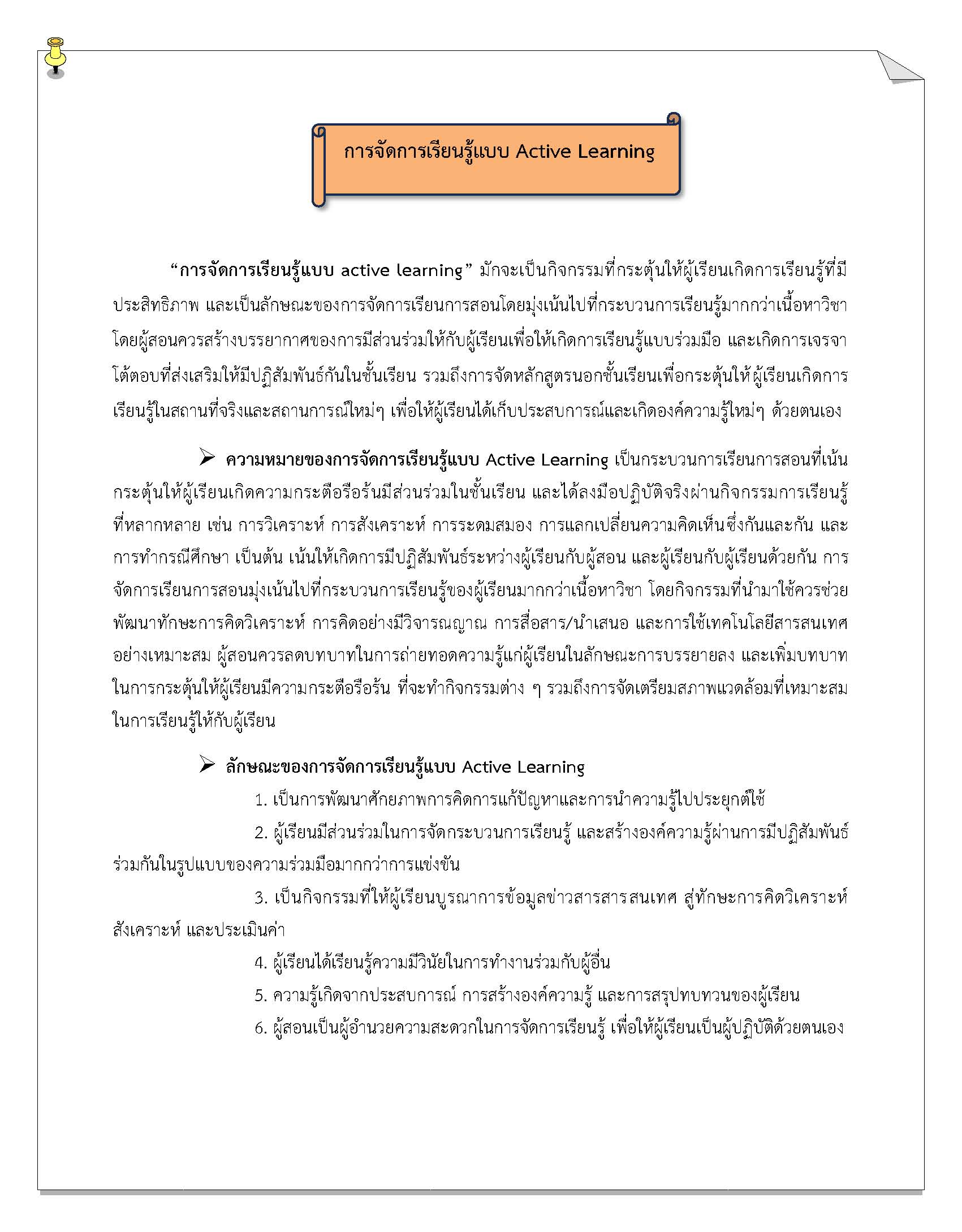 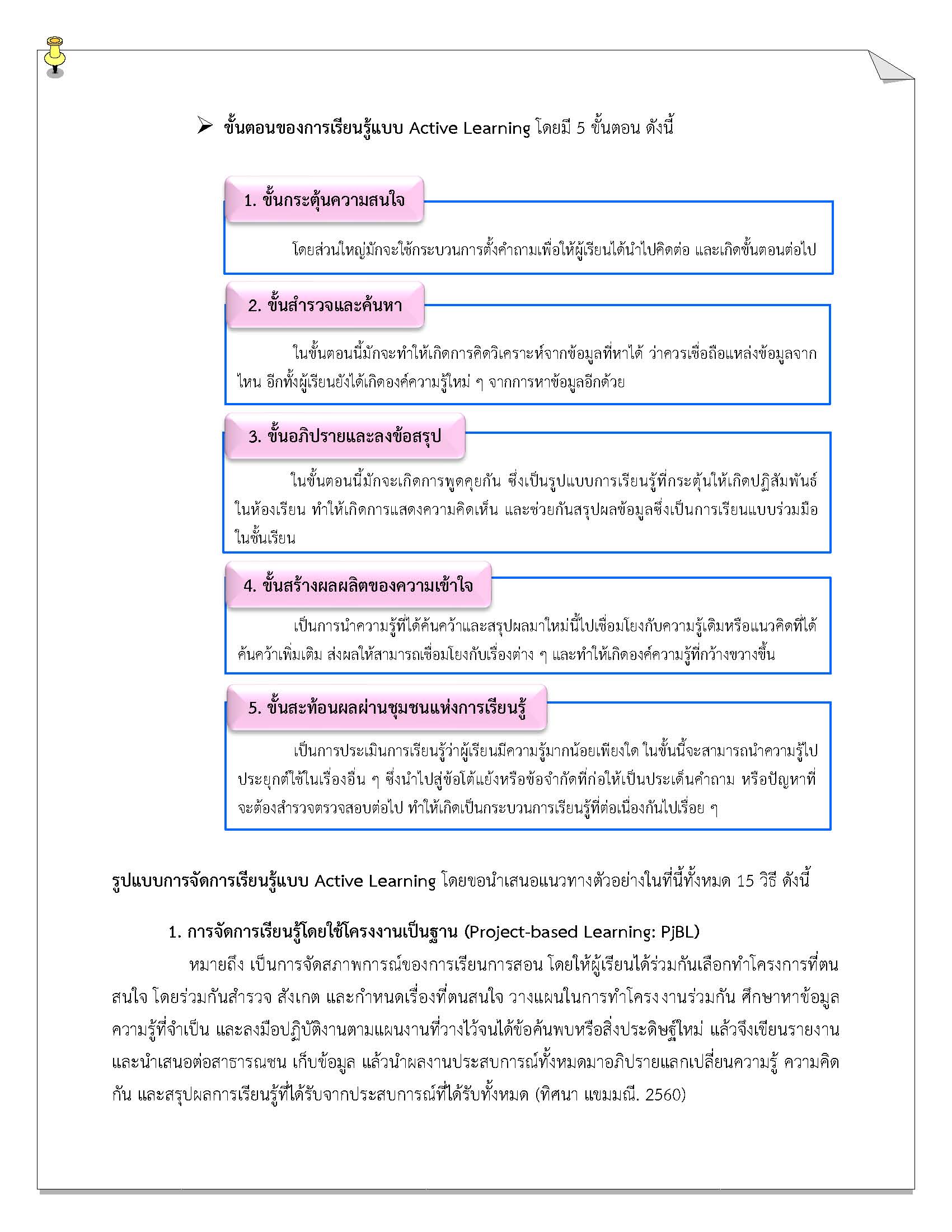 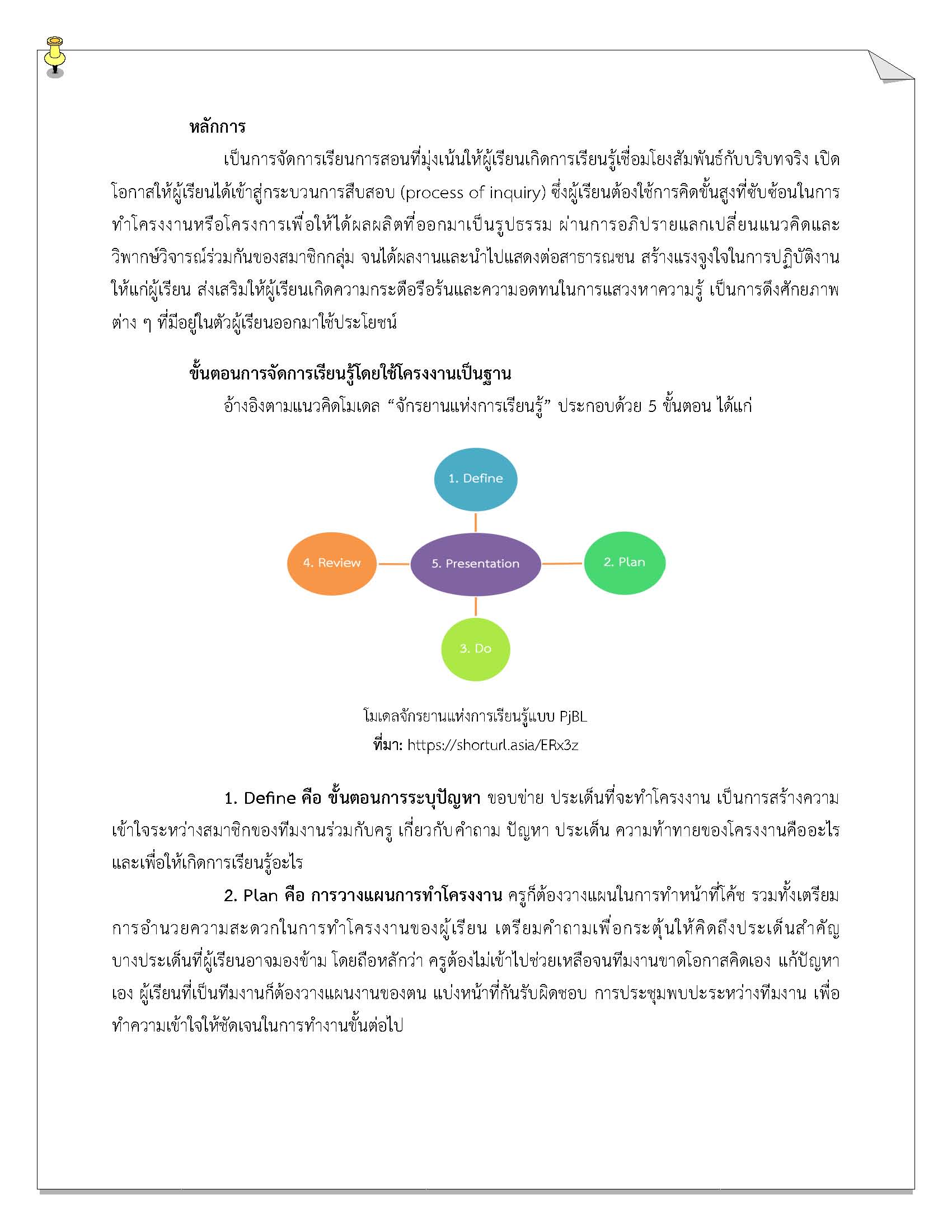 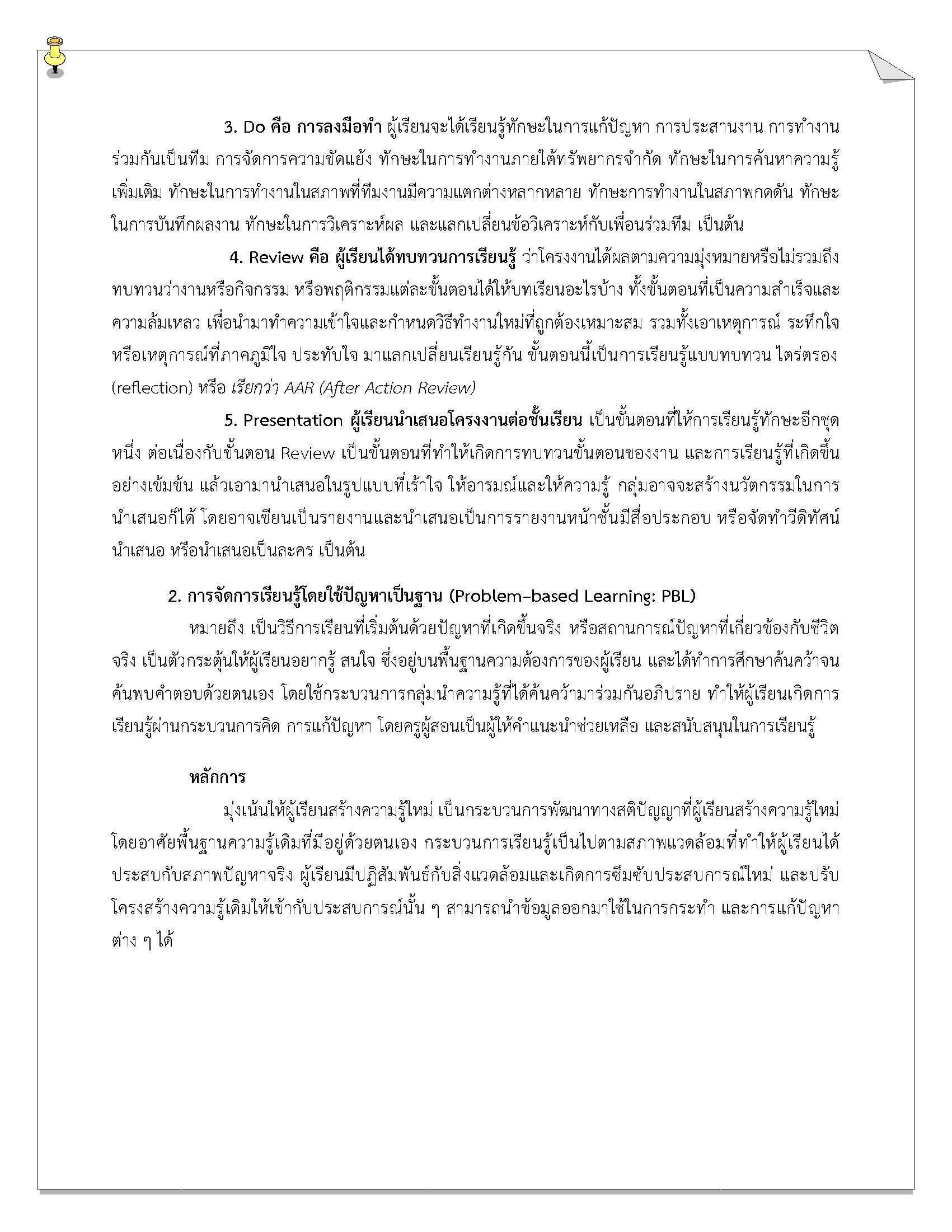 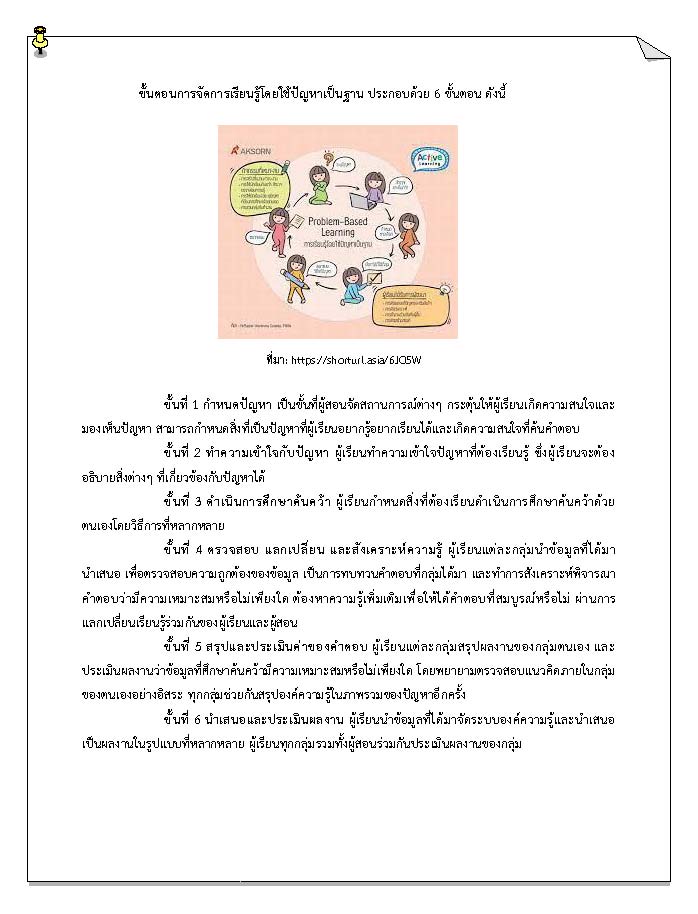 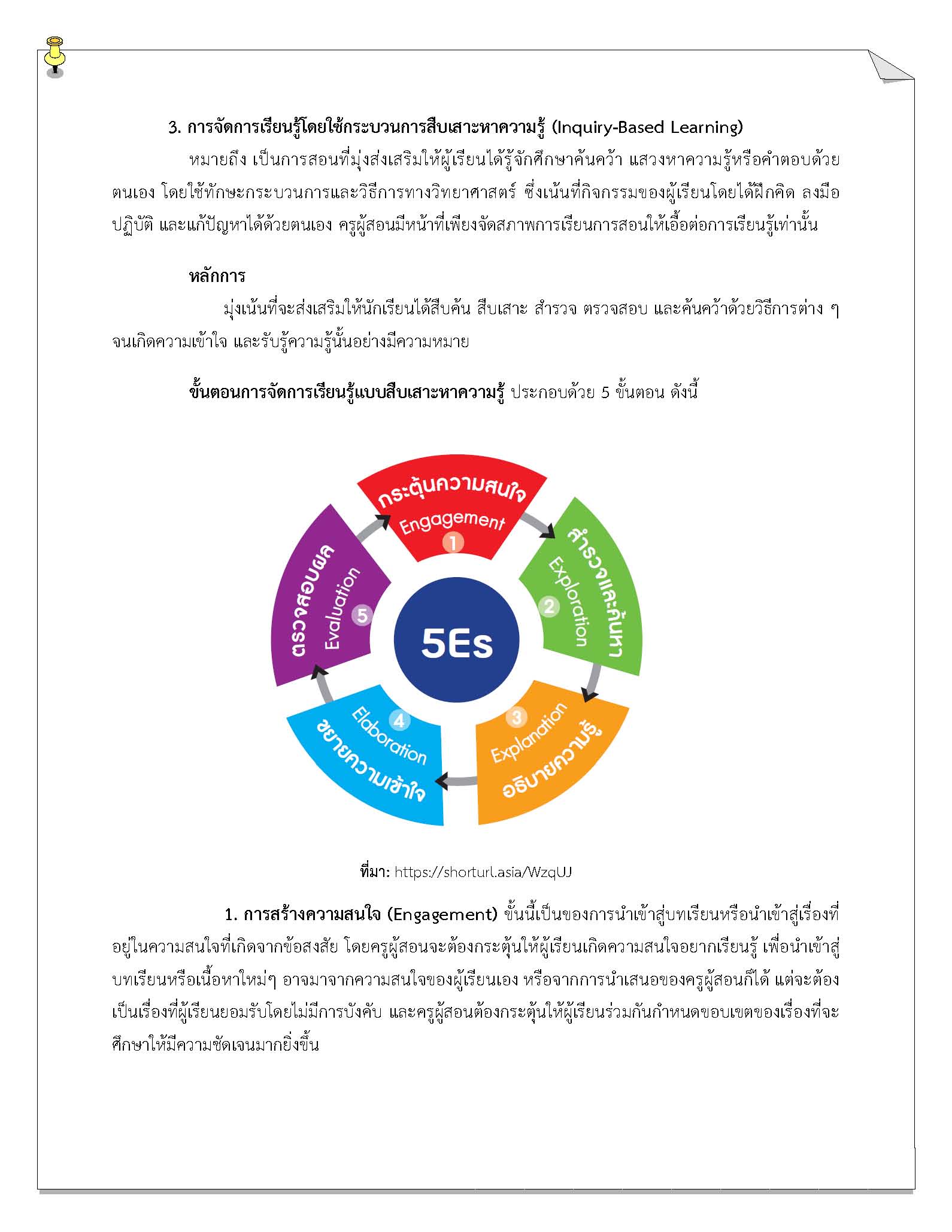 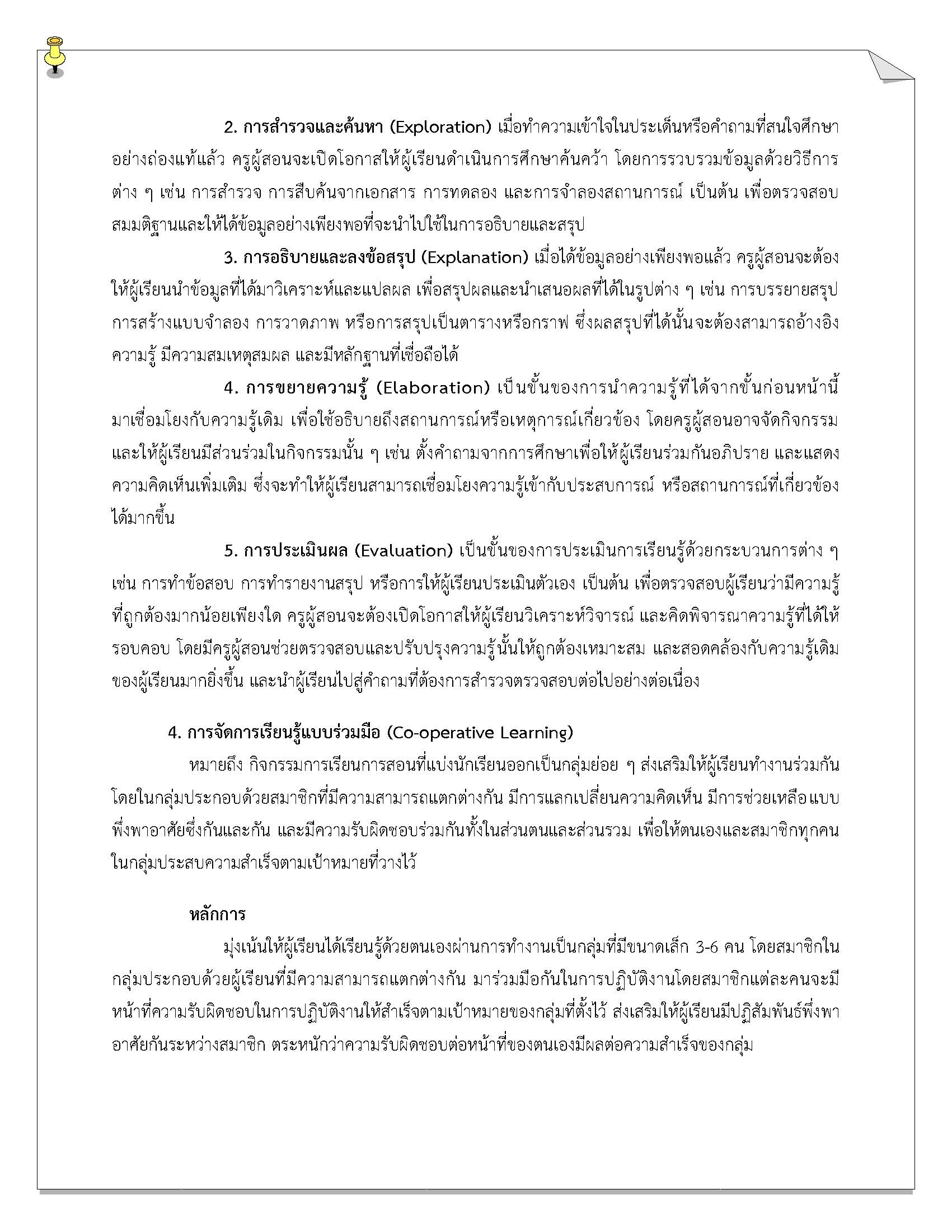 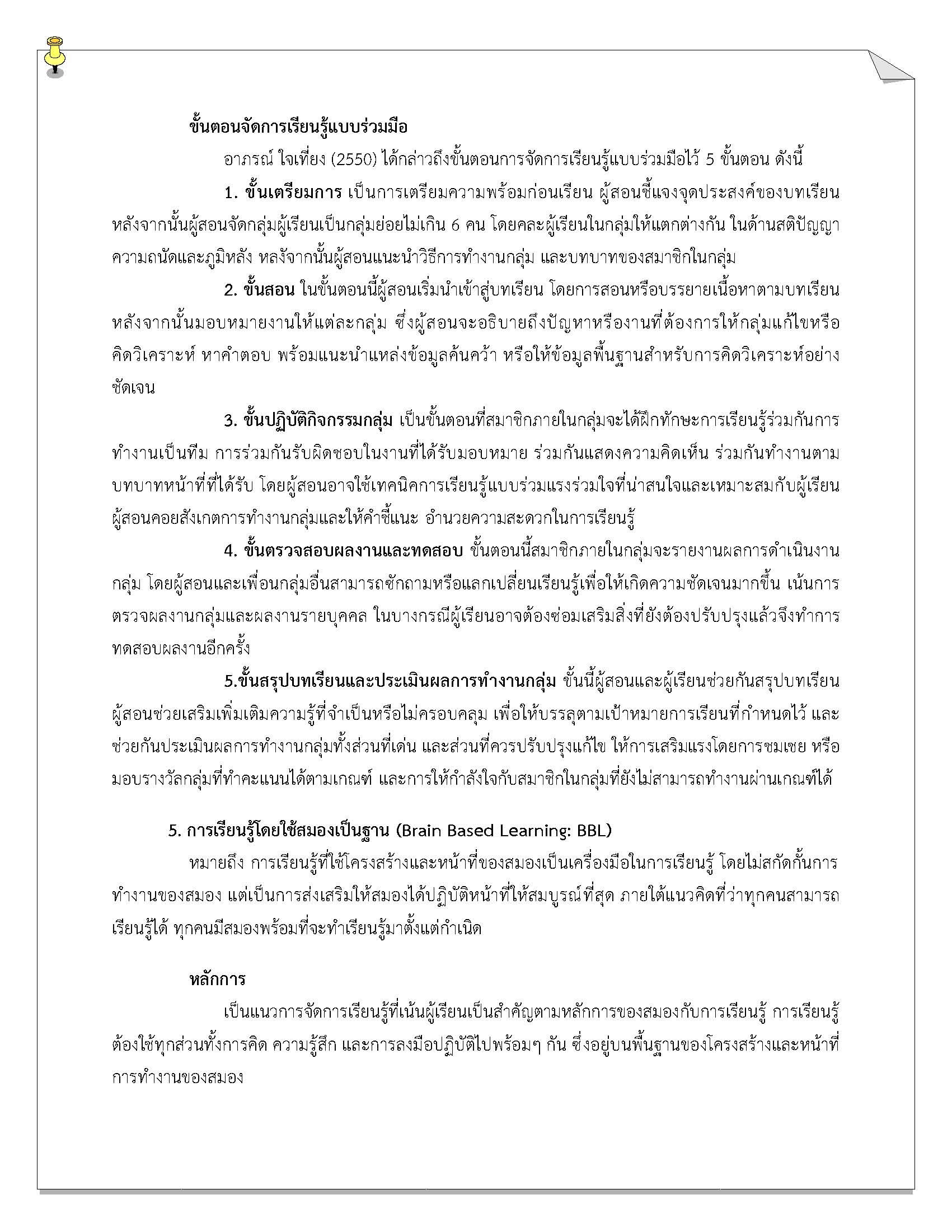 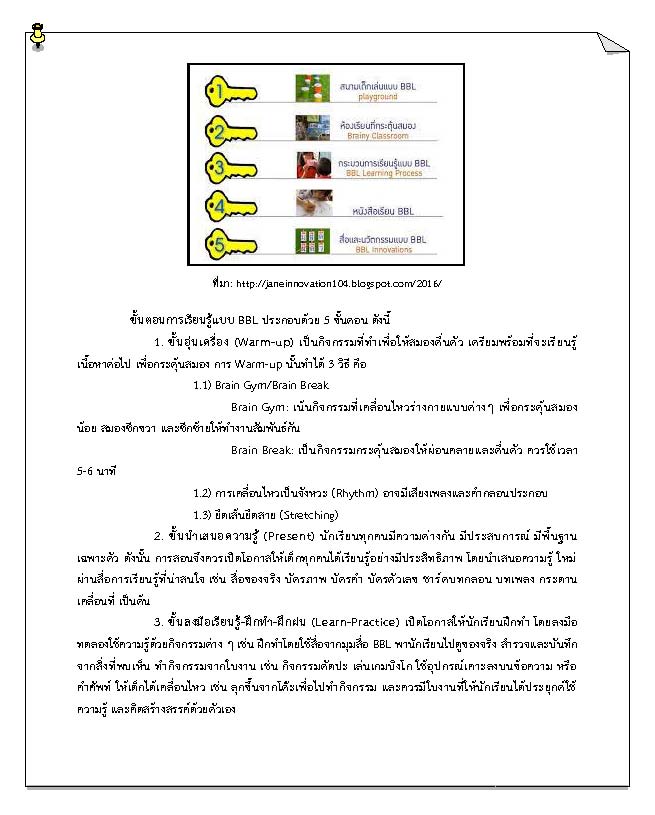 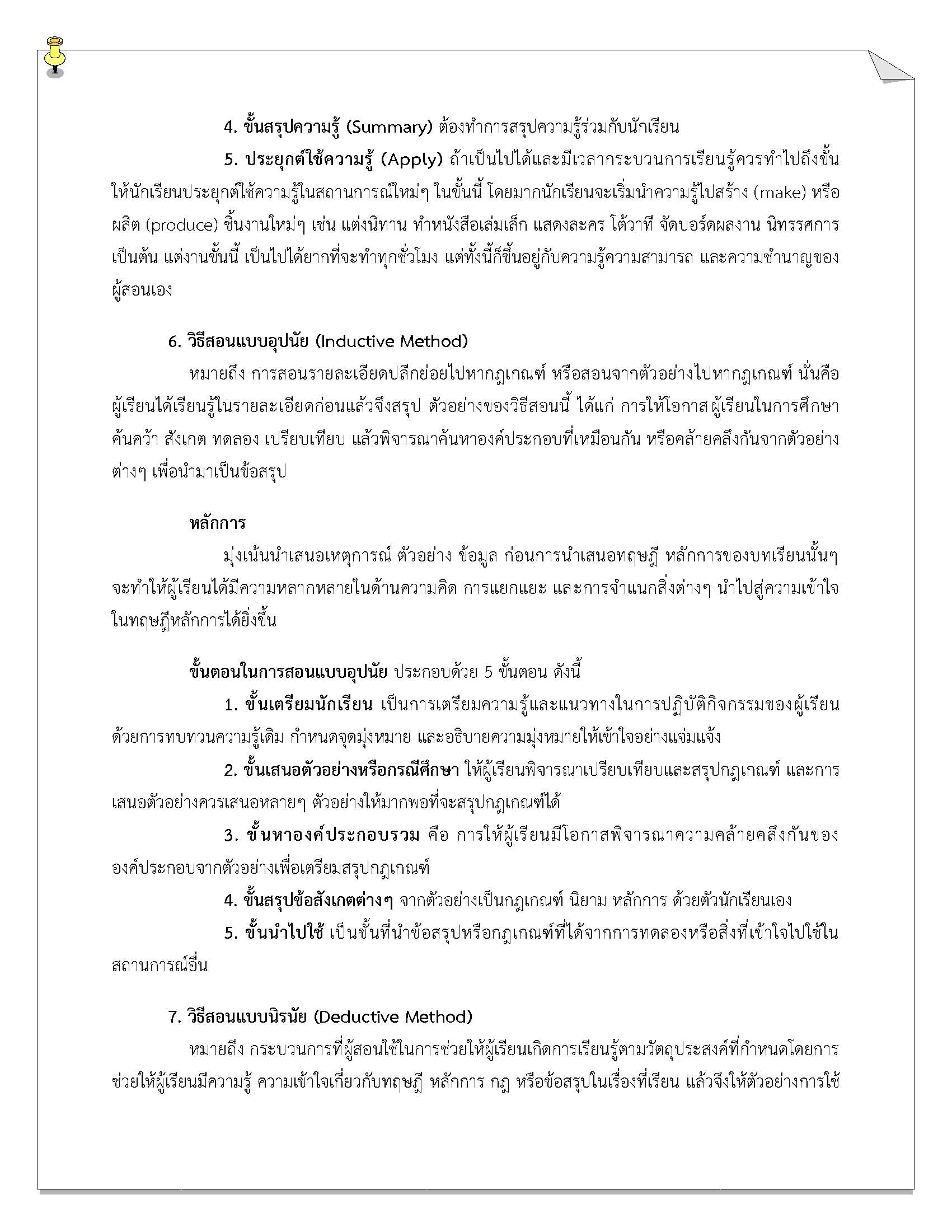 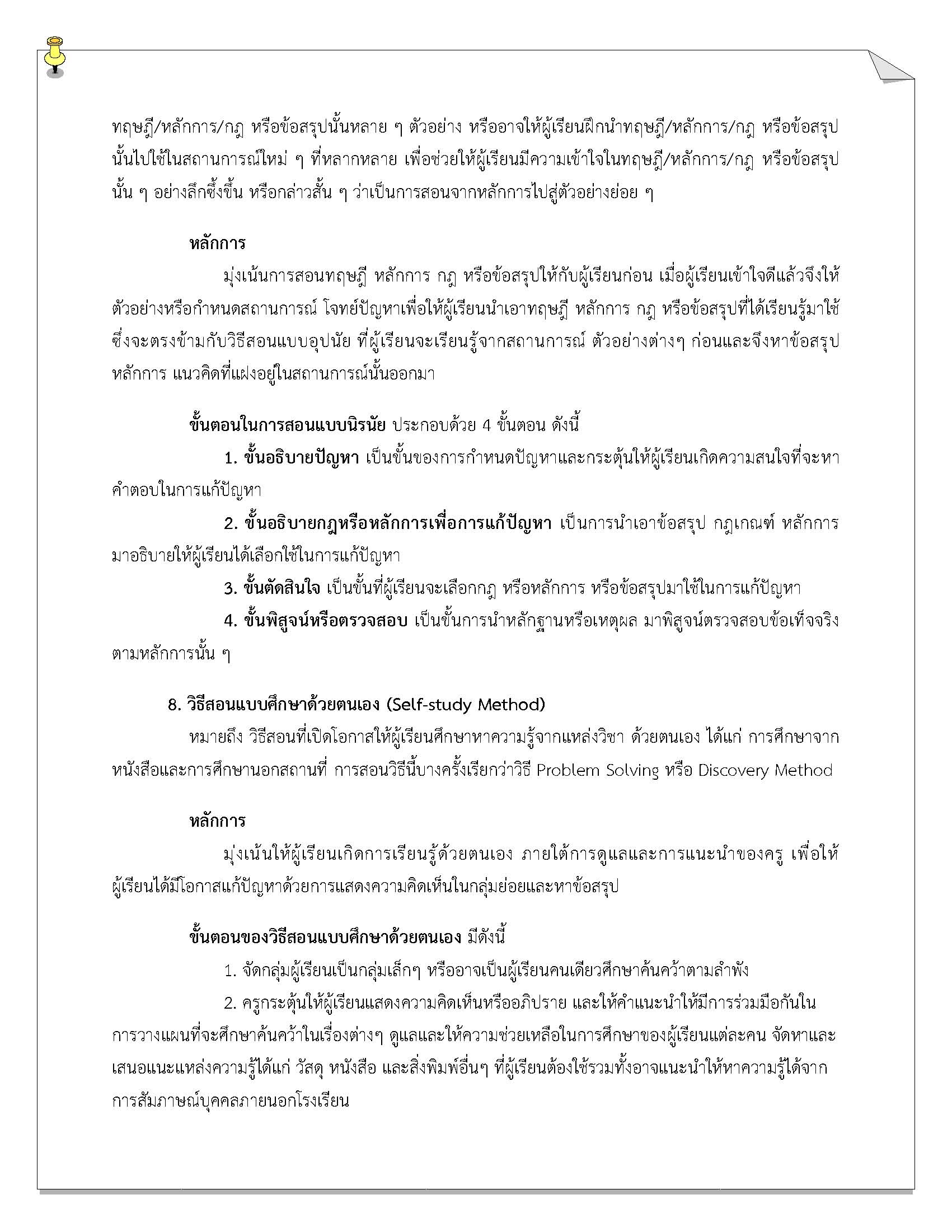 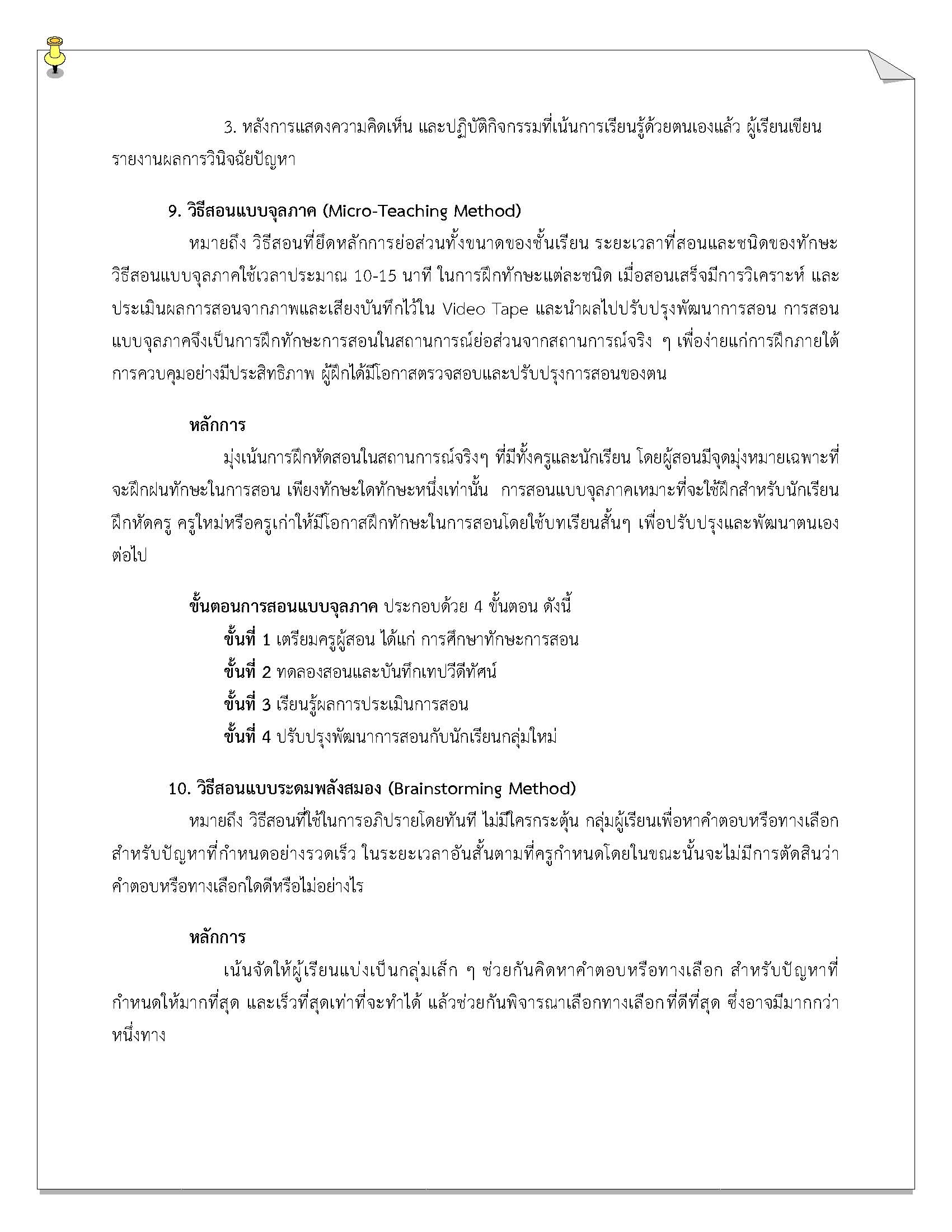 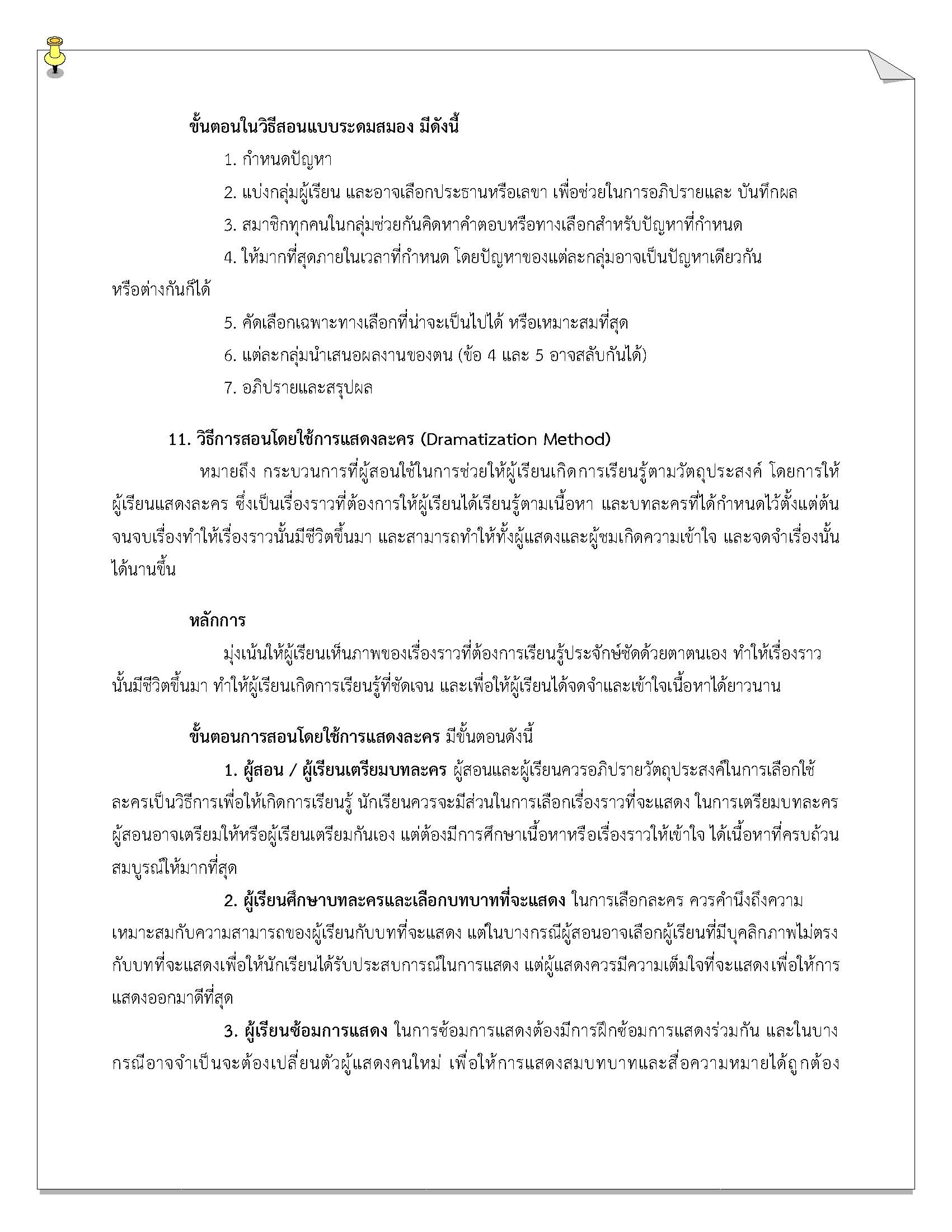 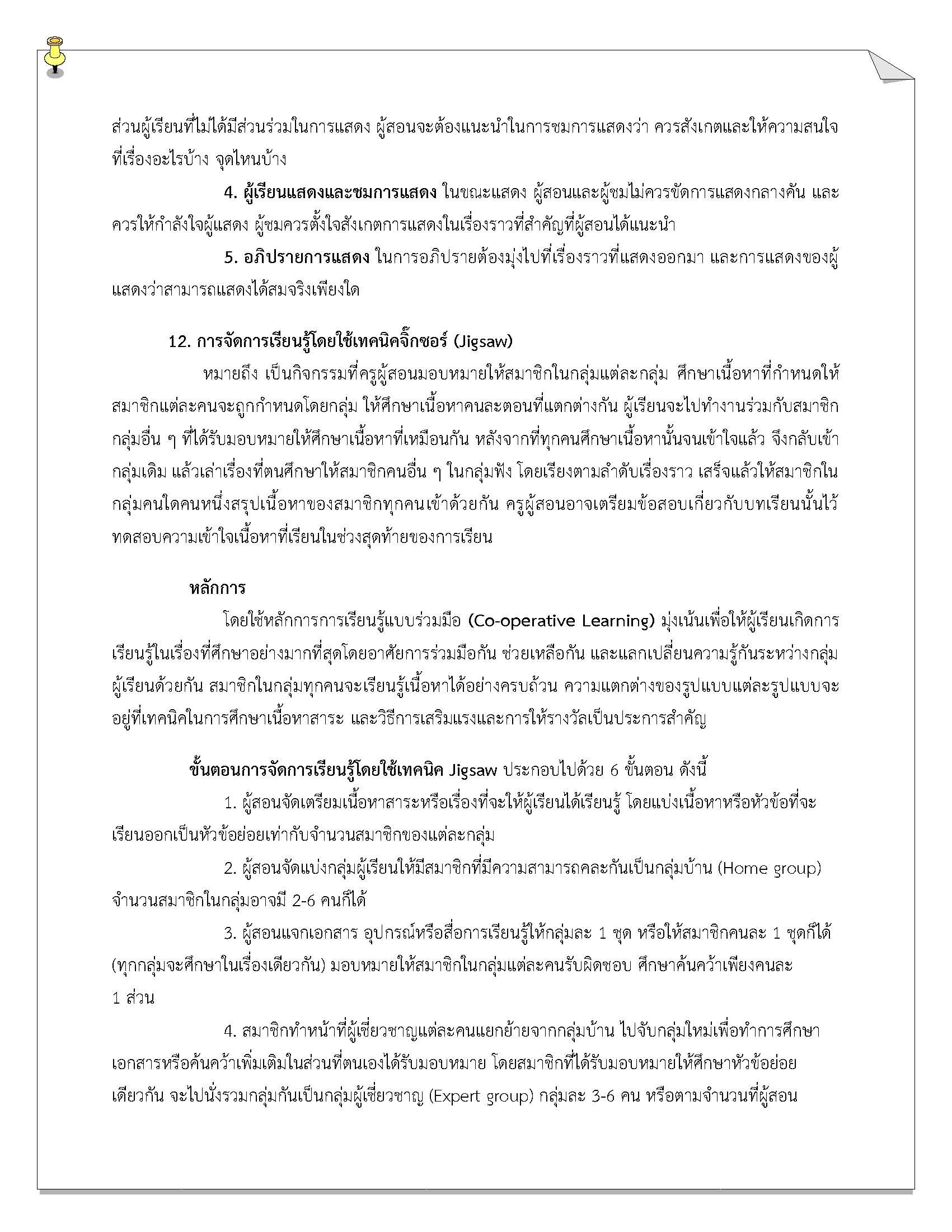 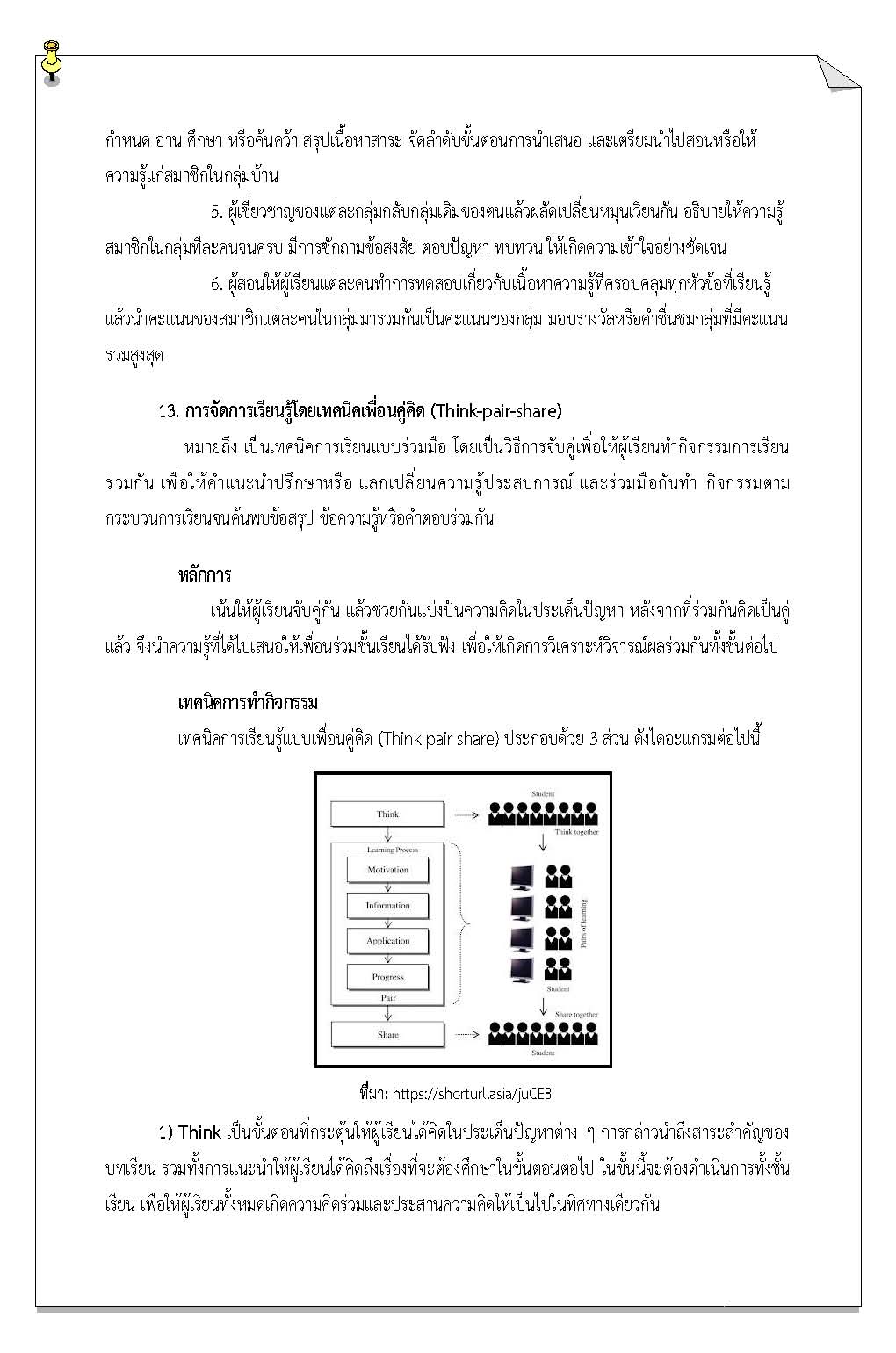 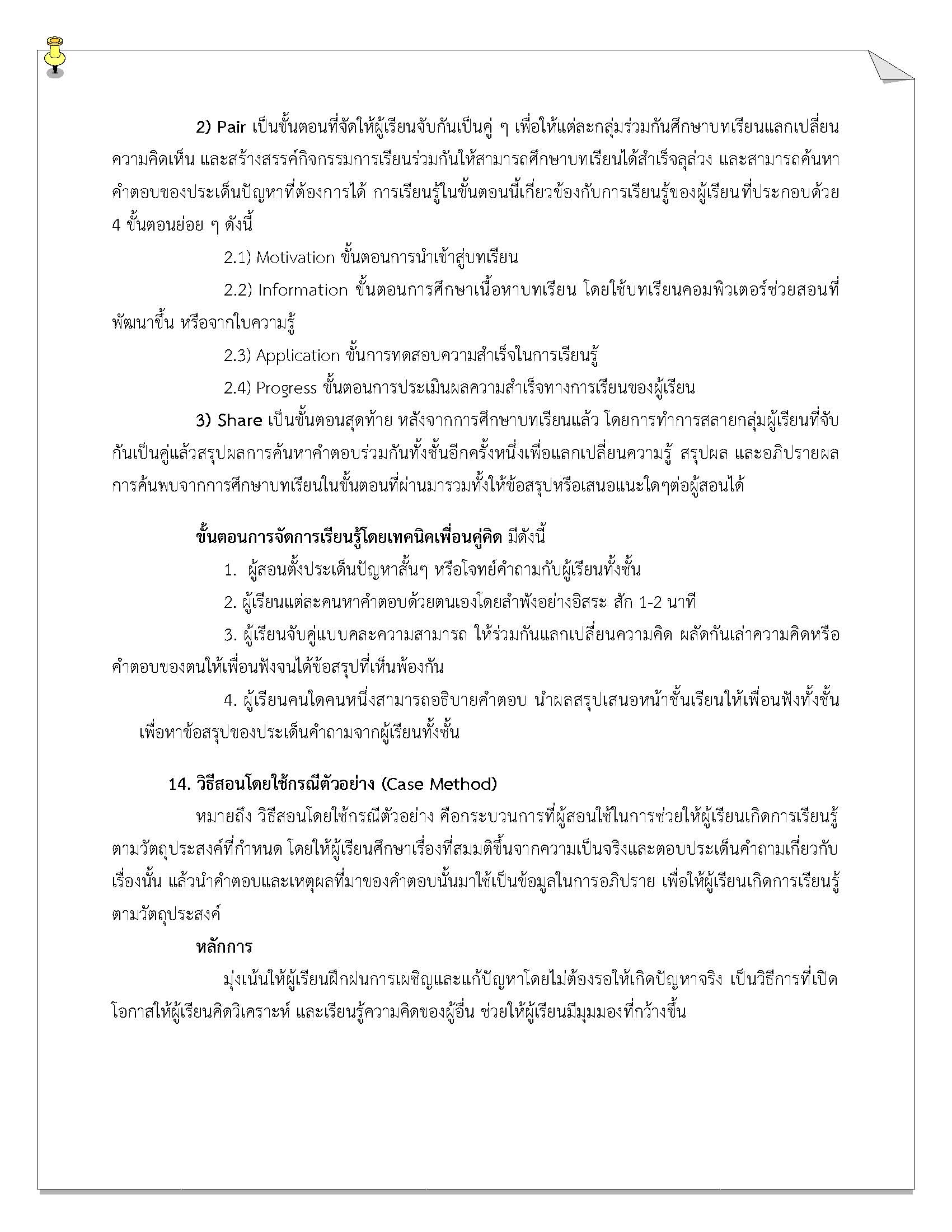 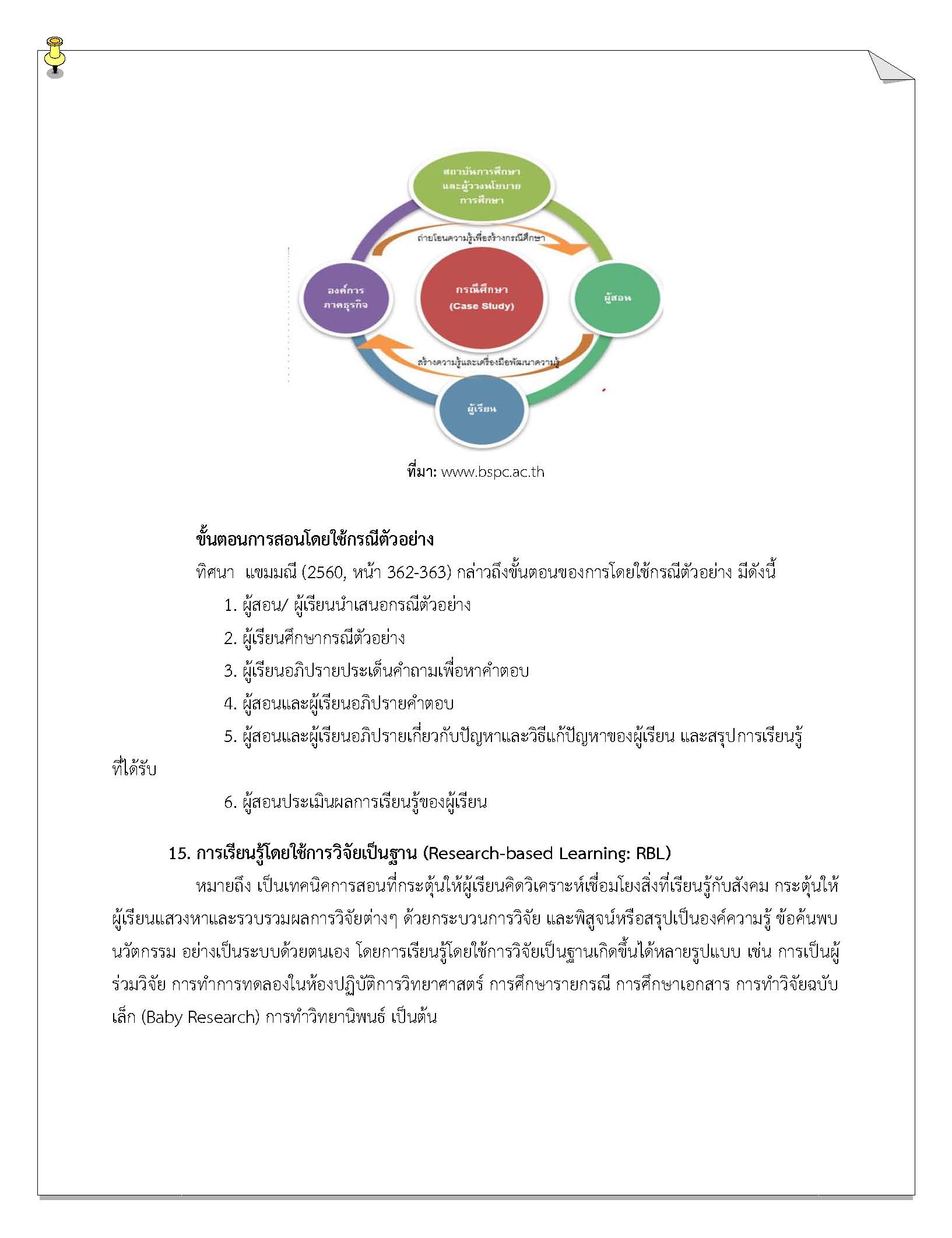 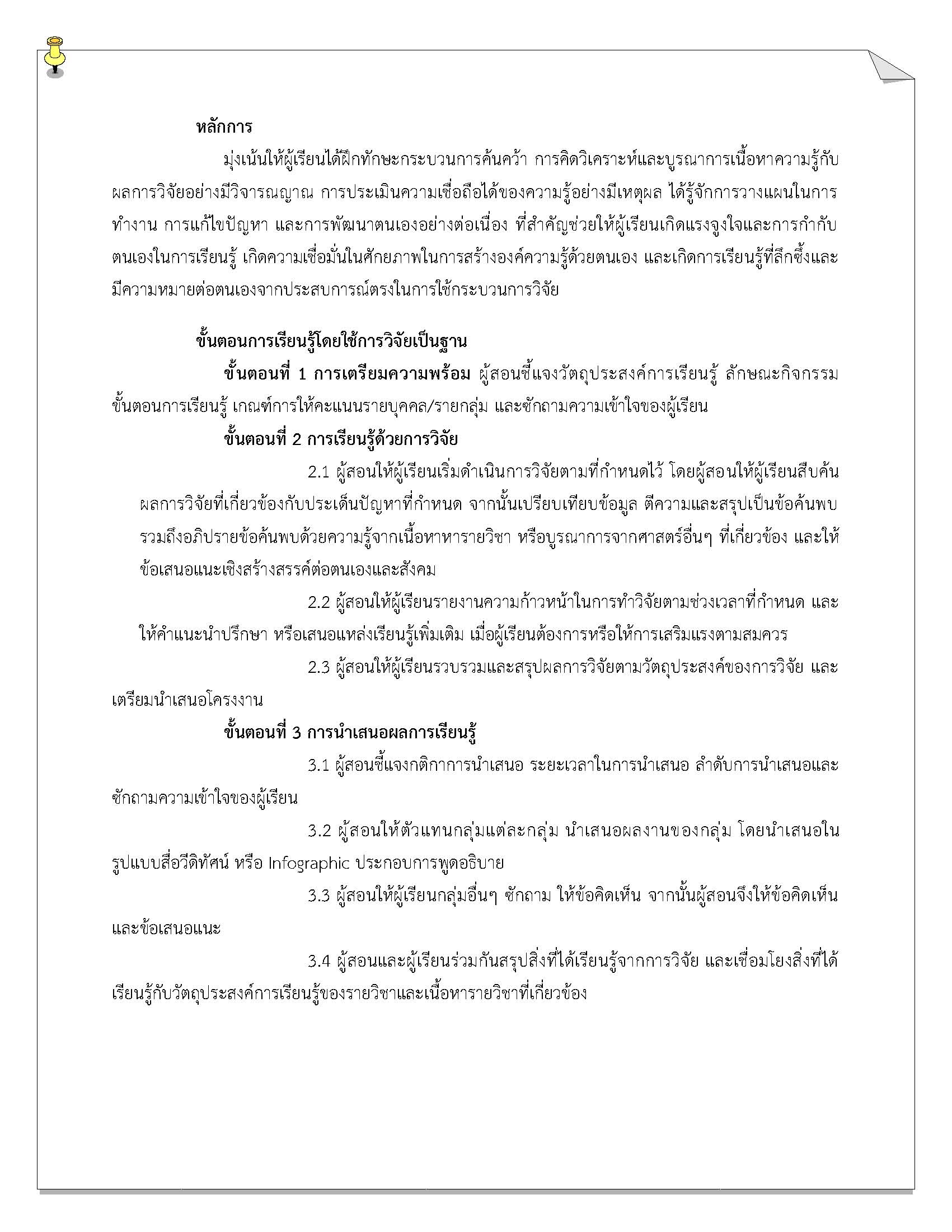 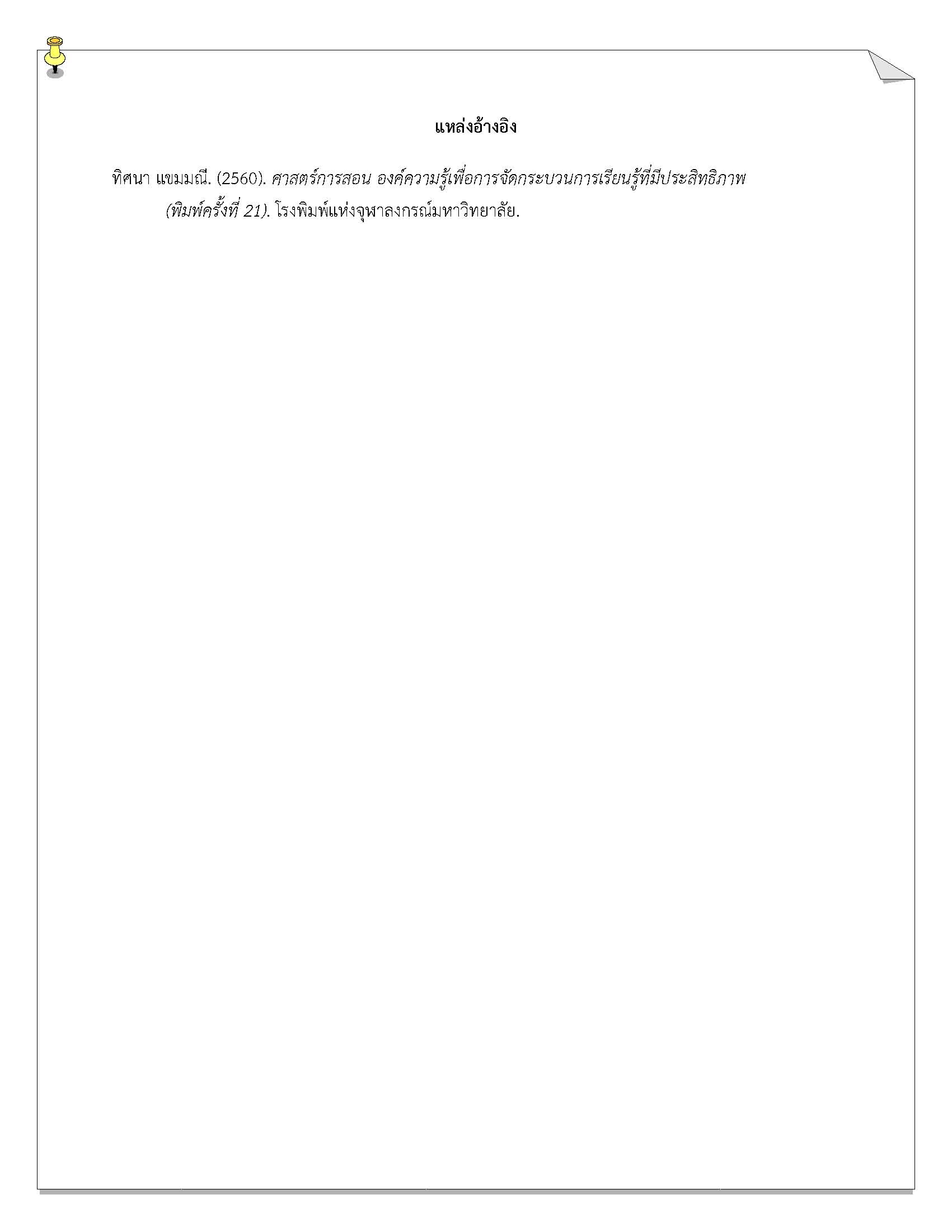 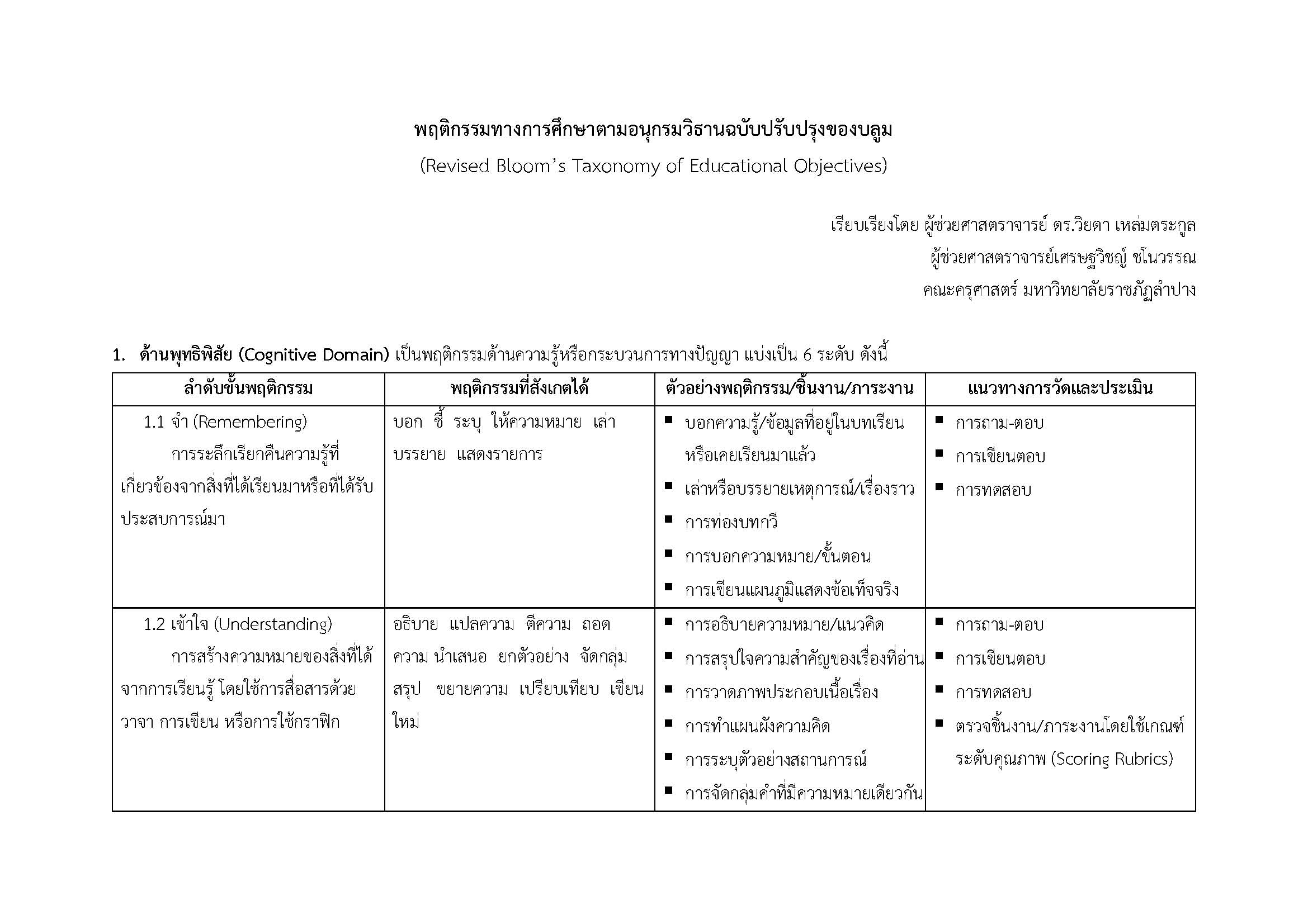 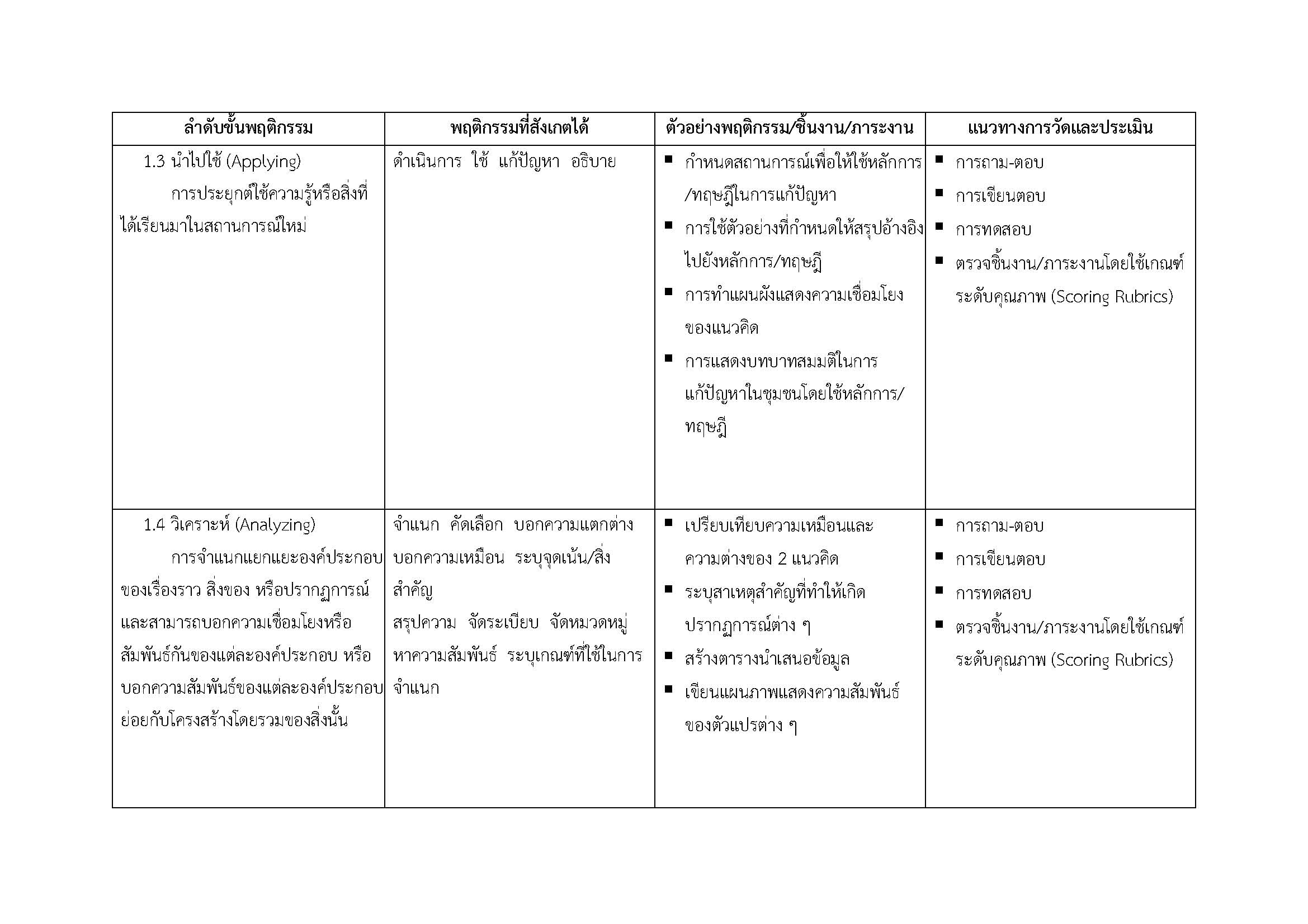 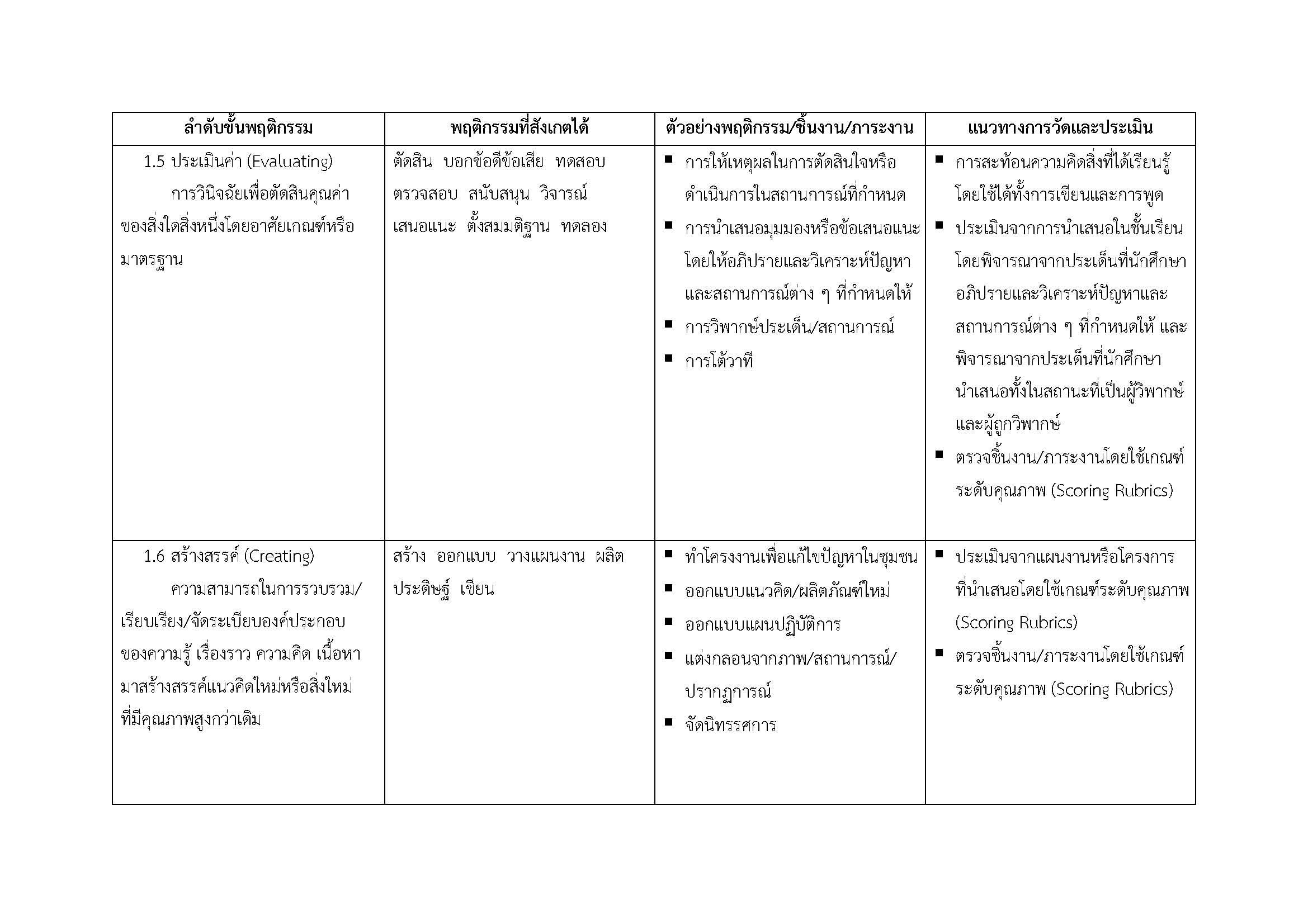 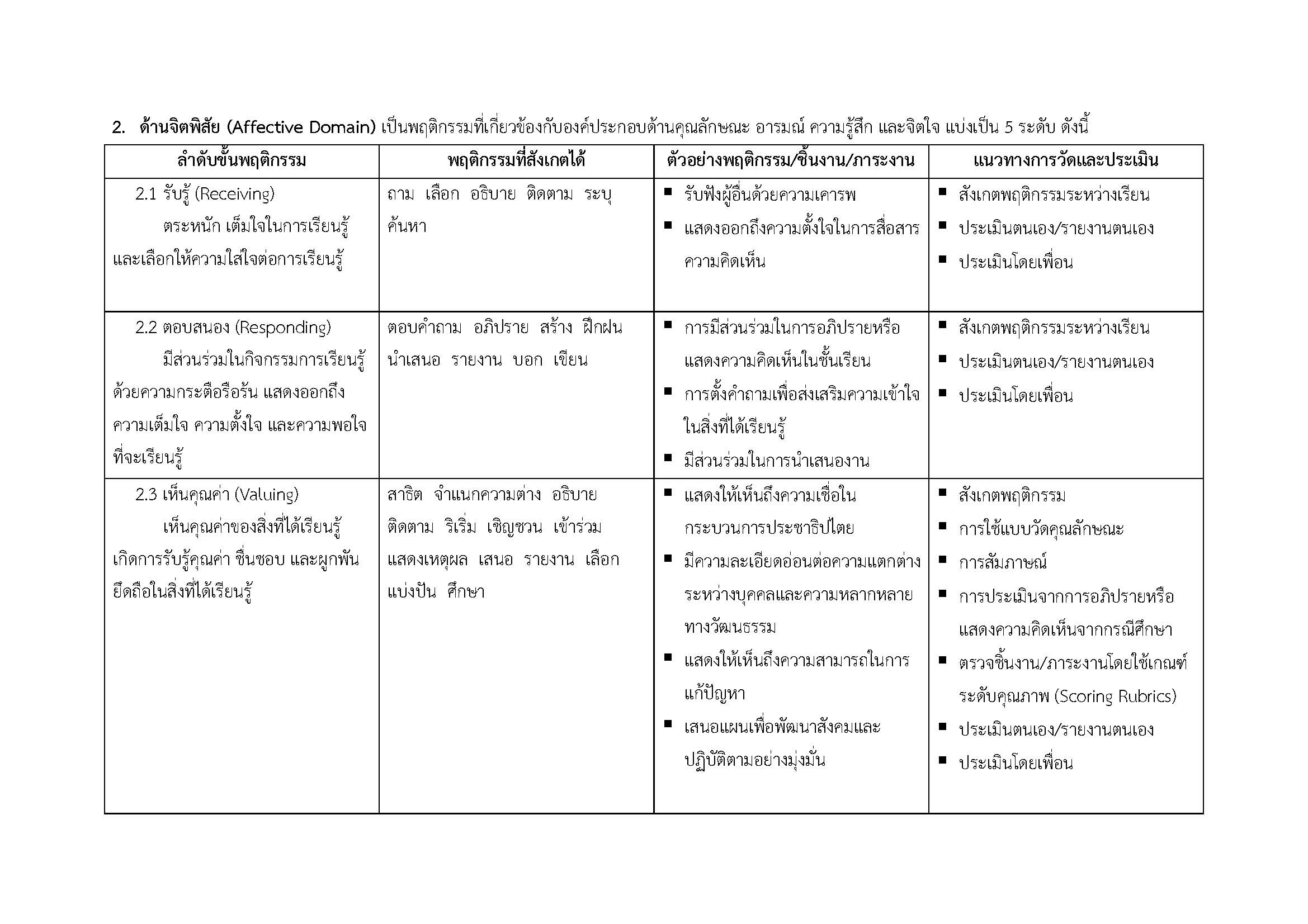 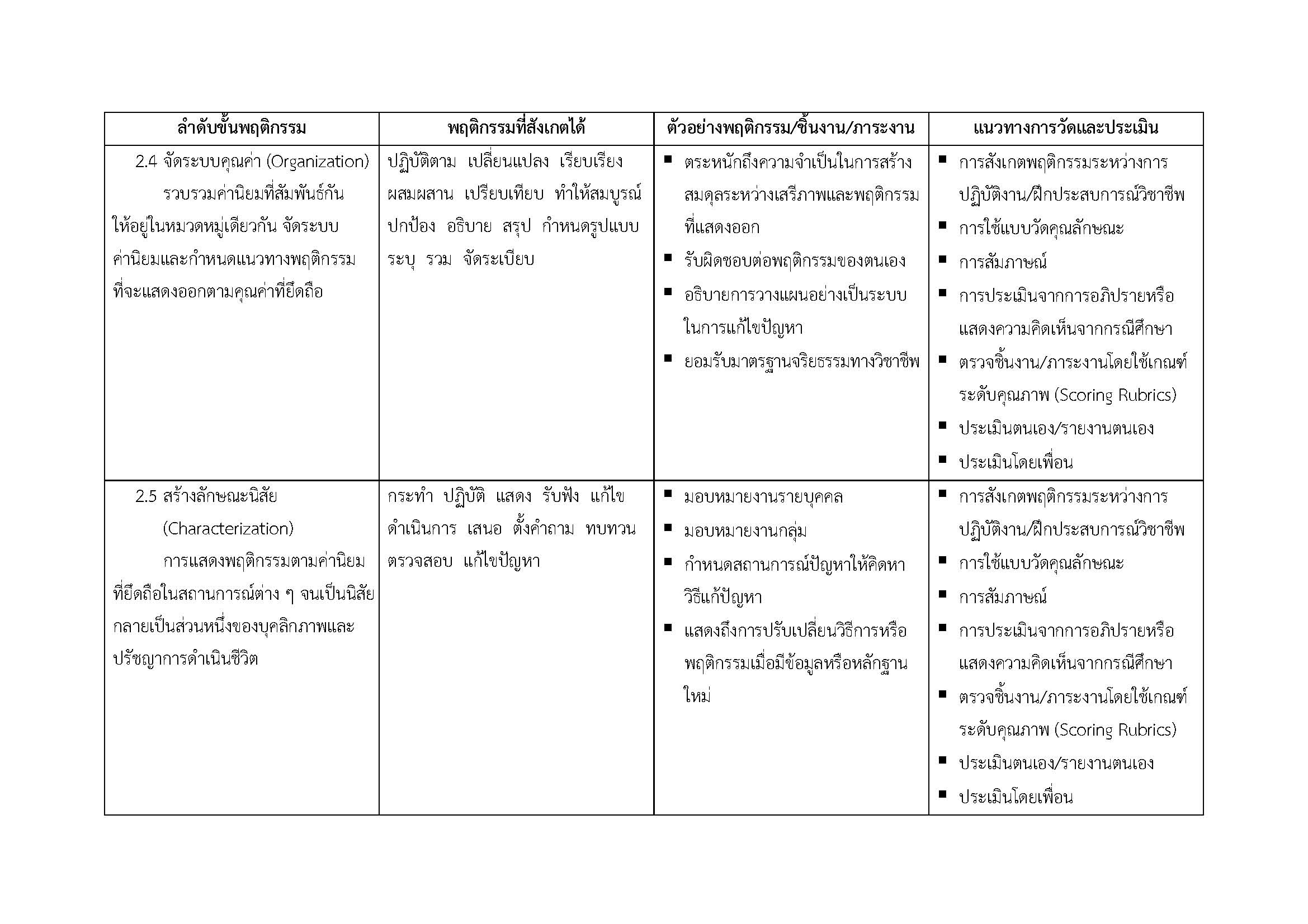 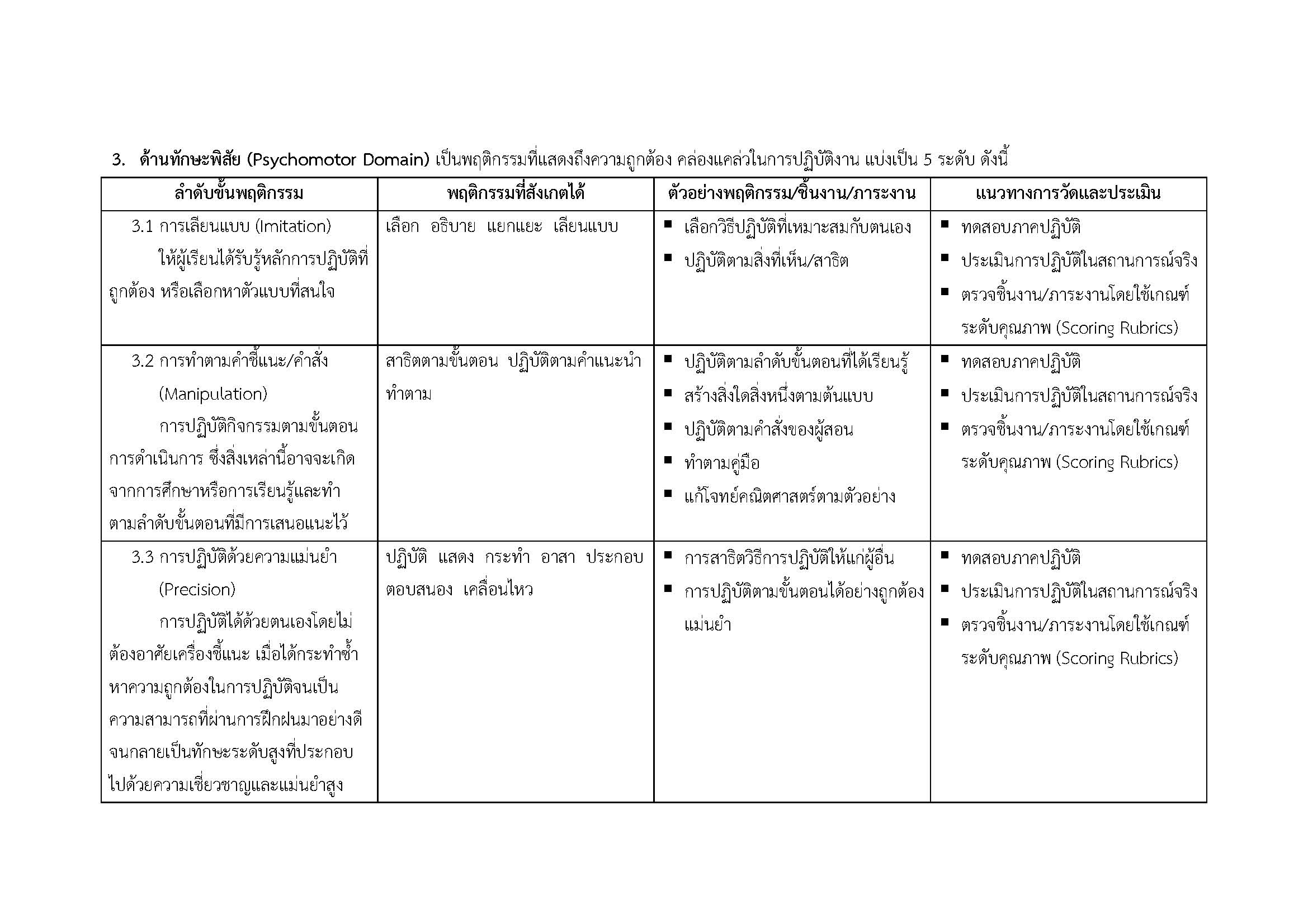 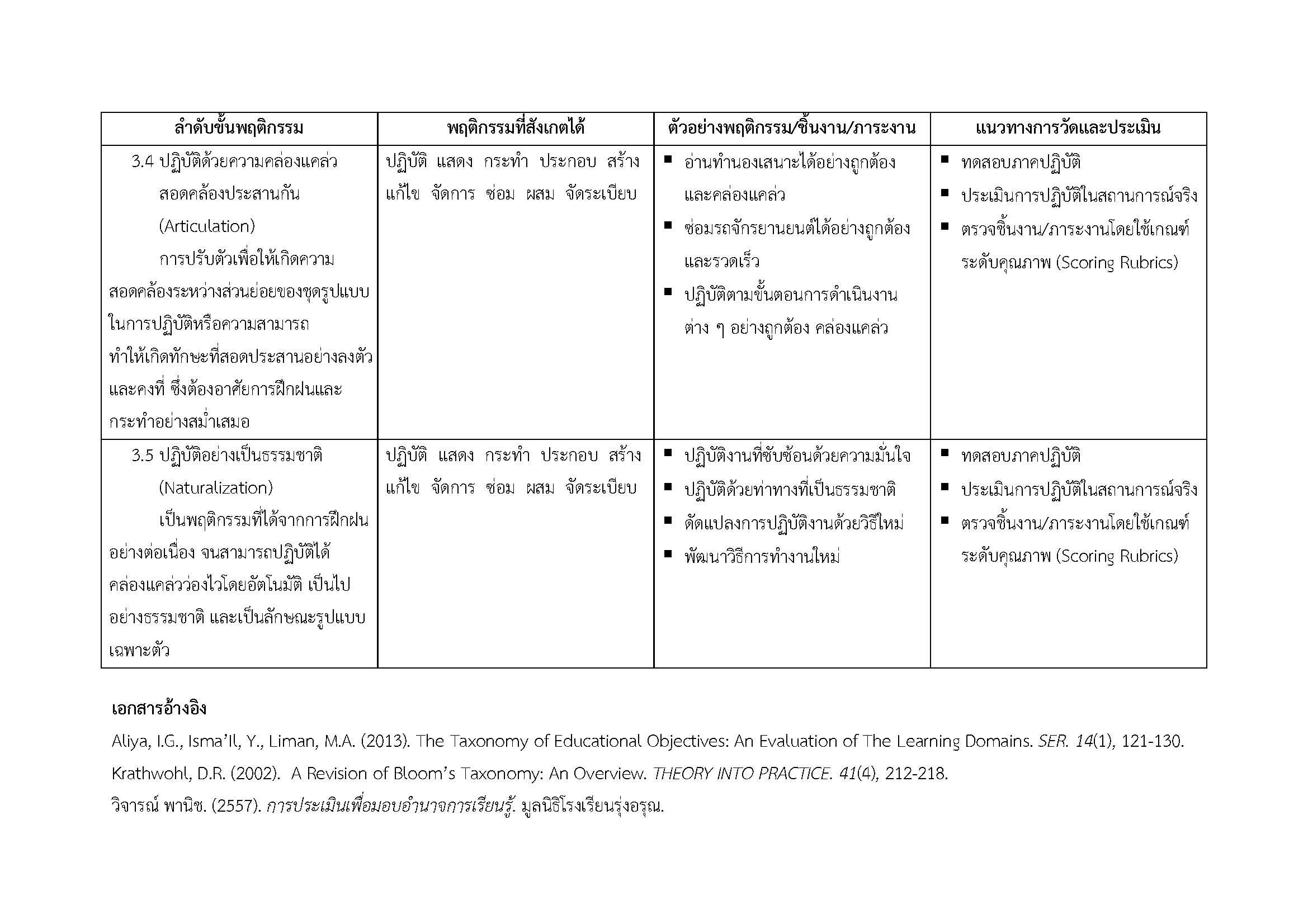 สารบัญ	Xหมวดที่ 1ข้อมูลทั่วไปXหมวดที่ 2ข้อมูลเฉพาะของหลักสูตร และผลลัพธ์การเรียนรู้Xหมวดที่ 3แผนรับนักศึกษา		Xหมวดที่ 4ระบบการจัดการศึกษา การดำเนินการ และโครงสร้างของหลักสูตรXหมวดที่ 5การจัดกระบวนการเรียนรู้Xหมวดที่ 6ความพร้อมและศักยภาพของหลักสูตรXหมวดที่ 7การประเมินผลการเรียนและเกณฑ์การสำเร็จการศึกษาXหมวดที่ 8การประกันคุณภาพหลักสูตรXหมวดที่ 9ระบบและกลไกในการพัฒนาหลักสูตรXภาคผนวกภาคผนวก กคำสั่งแต่งตั้งคณะกรรมการพัฒนาหลักสูตร และคำสั่งคณะกรรมการวิพากษ์หลักสูตรXภาคผนวก ขข้อบังคับมหาวิทยาลัยราชภัฏลำปางว่าด้วยการศึกษาระดับปริญญาตรี พ.ศ. ….…  และข้อบังคับมหาวิทยาลัยราชภัฏลำปาง ว่าด้วยหลักเกณฑ์และวิธีการเทียบโอนหน่วยกิต ผลการศึกษา และการยกเว้นการเรียนรายวิชา มหาวิทยาลัยราชภัฏลำปาง พ.ศ. 2566Xภาคผนวก คตารางแสดงวิเคราะห์ความต้องการผู้ที่มีส่วนได้ส่วนเสียและการกำหนดวัตถุประสงค์ของหลักสูตร (คุณลักษณะบัณฑิตอันพึงประสงค์) Xภาคผนวก งตารางแสดงผลลัพธ์การเรียนรู้ระดับหลักสูตร (PLOs)  กับ แสดงผลการเรียนรู้เฉพาะสาขา (Specific Outcomes) และแสดงผลการเรียนรู้ทั่วไป (Generic Outcomes) Xภาคผนวก จตารางวิเคราะห์ความสอดคล้องของผลลัพธ์การเรียนรู้ระดับหลักสูตร (PLOs) กับวัตถุประสงค์ของหลักสูตรและผลลัพธ์การเรียนรู้ตามมาตรฐานระดับคุณวุฒิ Xภาคผนวก ฉ  ตารางการกำหนดผลลัพธ์การเรียนรู้ระดับรายวิชา (CLOs) และผลลัพธ์การเรียนรู้ที่คาดหวังระดับหลักสูตร (PLOs) Xภาคผนวก ช  คำอธิบายรายวิชาXภาคผนวก ซ  ตารางเปรียบเทียบข้อแตกต่างระหว่างหลักสูตรเดิมและหลักสูตรฉบับปรับปรุงXภาคผนวก ฌผลงานอาจารย์ผู้รับผิดชอบหลักสูตรและอาจารย์ประจำหลักสูตรXภาคผนวก ญหนังสือรับรององค์กรวิชาชีพ  หรือ  หนังสือลงนามความร่วมมือจากสถาบันอื่นที่ร่วมผลิตบัณฑิต (ถ้ามี)ภาคผนวก ฎการกำหนดหมวดและหมู่วิชาของมหาวิทยาลัยราชภัฏลำปางXภาคผนวก ฏมติสภามหาวิทยาลัยราชภัฏลำปางXชื่อ นามสกุลตำแหน่งทางวิชาการเลขประจำตัวบัตรประชาชนคุณวุฒิ / สาขาวิชาสำเร็จการศึกษาจากสำเร็จการศึกษาจากจำนวนผลงานทางวิชาการ(ย้อนหลังไม่เกิน 5 ปี)จำนวนผลงานทางวิชาการ(ย้อนหลังไม่เกิน 5 ปี)จำนวนผลงานทางวิชาการ(ย้อนหลังไม่เกิน 5 ปี)จำนวนผลงานทางวิชาการ(ย้อนหลังไม่เกิน 5 ปี)จำนวนผลงานทางวิชาการ(ย้อนหลังไม่เกิน 5 ปี)ชื่อ นามสกุลตำแหน่งทางวิชาการเลขประจำตัวบัตรประชาชนคุณวุฒิ / สาขาวิชามหาวิทยาลัย/สถาบันปี25xx25xx25xx25xx25xx1. นางสาว………………   ผู้ช่วยศาสตราจารย์   2-3404-00840-xx-xวท.ม. (เทคโนโลยีสารสนเทศ)วท.บ. (เทคโนโลยีสารสนเทศ)มหาวิทยาลัยเชียงใหม่มหาวิทยาลัยธรรมศาสตร์ 255025472.3.4.5.ชื่อ นามสกุลตำแหน่งทางวิชาการเลขประจำตัวบัตรประชาชนคุณวุฒิ / สาขาวิชาสำเร็จการศึกษาจากสำเร็จการศึกษาจากผลงานทางวิชาการ/ประสบการณ์ชื่อ นามสกุลตำแหน่งทางวิชาการเลขประจำตัวบัตรประชาชนคุณวุฒิ / สาขาวิชามหาวิทยาลัย /สถาบันปีตำแหน่ง1.- ตำแหน่ง  ……………………………..  ชื่อสถานประกอบการ.................- ประสบการณ์การทำงานที่เกี่ยวข้องกับศาสตร์ในหลักสูตร .... ปี- รายละเอียดการทำงาน  1) .........................................  2) .........................................  3) .........................................- ความเชี่ยวชาญที่สัมพันธ์กับหลักสูตร ......................... ระดับชั้นปีจำนวนนักศึกษาแต่ละปีการศึกษา (คน)จำนวนนักศึกษาแต่ละปีการศึกษา (คน)จำนวนนักศึกษาแต่ละปีการศึกษา (คน)จำนวนนักศึกษาแต่ละปีการศึกษา (คน)จำนวนนักศึกษาแต่ละปีการศึกษา (คน)ระดับชั้นปี25...25...25...25...25...ชั้นปีที่ 1xxxxxชั้นปีที่ 2-xxxxชั้นปีที่ 3--xxxชั้นปีที่ 4---xxรวมxxxxxคาดว่าจะสำเร็จการศึกษา---xxระดับชั้นปีจำนวนนักศึกษาแต่ละปีการศึกษา (คน)จำนวนนักศึกษาแต่ละปีการศึกษา (คน)จำนวนนักศึกษาแต่ละปีการศึกษา (คน)จำนวนนักศึกษาแต่ละปีการศึกษา (คน)จำนวนนักศึกษาแต่ละปีการศึกษา (คน)ระดับชั้นปี25...25...25...25...25...ชั้นปีที่ 1xxxxxชั้นปีที่ 2-xxxxชั้นปีที่ 3--xxxชั้นปีที่ 4---xxรวมxxxxxคาดว่าจะสำเร็จการศึกษา---xxระดับชั้นปีจำนวนนักศึกษาแต่ละปีการศึกษา (คน)จำนวนนักศึกษาแต่ละปีการศึกษา (คน)จำนวนนักศึกษาแต่ละปีการศึกษา (คน)จำนวนนักศึกษาแต่ละปีการศึกษา (คน)จำนวนนักศึกษาแต่ละปีการศึกษา (คน)ระดับชั้นปี25...25...25...25...25...ชั้นปีที่ 1xxxxxชั้นปีที่ 2-xxxxชั้นปีที่ 3--xxxชั้นปีที่ 4---xxรวมxxxxxคาดว่าจะสำเร็จการศึกษา---xxรายละเอียดรายรับปีงบประมาณปีงบประมาณปีงบประมาณปีงบประมาณปีงบประมาณรายละเอียดรายรับ25..25..25..25..25..ค่าบำรุงการศึกษา(ร้อยละ 100 ของค่าลงทะเบียนรายหัวนักศึกษาตามประกาศการเรียกเก็บค่าบำรุงการศึกษา)เงินอุดหนุนจากรัฐบาล (สายสังคม 400  , สายวิทย์ 1,500 บาท ต่อนักศึกษา 1 คน) ตามนโยบายของรัฐบาลรายรับบุคลากร/เงินเดือน(เงินเดือนอาจารย์ผู้รับผิดชอบหลักสูตร + เงินประจำตำแหน่งทุกคน) * 12 เดือน เฉพาะเงินเดือนเพิ่มขึ้นร้อยละ 4 ต่อปีรวมรายรับหมวดเงินปีงบประมาณปีงบประมาณปีงบประมาณปีงบประมาณปีงบประมาณหมวดเงิน25..25..25..25..25..ก. งบดำเนินการก. งบดำเนินการก. งบดำเนินการก. งบดำเนินการก. งบดำเนินการก. งบดำเนินการ1. ค่าใช้จ่ายบุคลากร(เงินเดือนอาจารย์ผู้รับผิดชอบหลักสูตร + เงินประจำตำแหน่งทุกคน) * 12 เดือน  เฉพาะเงินเดือนเพิ่มขึ้นร้อยละ 4 ต่อปี2. ค่าใช้จ่ายดำเนินงาน(ร้อยละ 70-80 ของรายรับจาก 2.4.1 หักค่าใช้จ่ายบุคลากร)รวม (ก) ข. งบลงทุน ข. งบลงทุน ข. งบลงทุน ข. งบลงทุน ข. งบลงทุน ข. งบลงทุนค่าครุภัณฑ์(ร้อยละ 10-20 ของรายรับจาก 2.4.1 หักค่าใช้จ่ายบุคลากร)  คำนวณเฉพาะปีแรก และให้คงที่หรือลดลงในปีถัดไปรวม (ข)รวม (ก) + (ข)จำนวนนักศึกษาค่าใช้จ่ายต่อหัวนักศึกษารวม (ก) + (ข) / จำนวนนักศึกษา1) หมวดวิชาศึกษาทั่วไป    ไม่น้อยกว่า  24  หน่วยกิต1) หมวดวิชาศึกษาทั่วไป    ไม่น้อยกว่า  24  หน่วยกิต1) หมวดวิชาศึกษาทั่วไป    ไม่น้อยกว่า  24  หน่วยกิต1) หมวดวิชาศึกษาทั่วไป    ไม่น้อยกว่า  24  หน่วยกิตบังคับเลือกหน่วยกิต    1. กลุ่มสาระผู้มีความรอบรู้33-9หน่วยกิต    2. กลุ่มสาระผู้ร่วมสร้างสรรค์นวัตกรรม33-6หน่วยกิต    3. กลุ่มสาระผู้เป็นพลเมืองที่เข้มแข็ง 33-6หน่วยกิตรวม915หน่วยกิต2) หมวดวิชาเฉพาะด้าน    ไม่น้อยกว่า  xxx  หน่วยกิต2) หมวดวิชาเฉพาะด้าน    ไม่น้อยกว่า  xxx  หน่วยกิต2) หมวดวิชาเฉพาะด้าน    ไม่น้อยกว่า  xxx  หน่วยกิต2) หมวดวิชาเฉพาะด้าน    ไม่น้อยกว่า  xxx  หน่วยกิต    1. กลุ่มวิชาเนื้อหา    ไม่น้อยกว่า  xxหน่วยกิต       1.1 วิชาบังคับ		 xxหน่วยกิต       1.2 วิชาเลือก       ไม่น้อยกว่า  xxหน่วยกิต    2. กลุ่มวิชาฝึกประสบการณ์วิชาชีพ	xxหน่วยกิต3) หมวดวิชาเลือกเสรี        ไม่น้อยกว่า    6 หน่วยกิตกลุ่มวิชารหัสวิชาชื่อวิชาน (ท-ป-อ)วิชาศึกษาทั่วไป 13วิชาศึกษาทั่วไป 23เอกบังคับ2531101หลักสังคมวิทยาและมานุษยวิทยา3 (3-0-6)เอกบังคับ2582301ประชากรเพื่อการพัฒนา3 (3-0-6)วิชาเลือก (1)3วิชาเลือก (2)3รวมรวมรวม18กลุ่มวิชารหัสวิชาชื่อวิชาน (ท-ป-อ)--วิชาศึกษาทั่วไป 33--วิชาศึกษาทั่วไป 43xxxxxxxx--วิชาเลือก (3)3--วิชาเลือกเสรี (1)3รวมรวมรวมกลุ่มวิชารหัสวิชาชื่อวิชาน(ท-ป-อ)--วิชาศึกษาทั่วไป 53--วิชาศึกษาทั่วไป 63xxxxxxxx--วิชาเลือก (x)3รวมรวมรวมกลุ่มวิชารหัสวิชาชื่อวิชาน (ท-ป-อ)--วิชาศึกษาทั่วไป 73--วิชาศึกษาทั่วไป 83xxxxxxxx--วิชาเลือก (x)3รวมรวมรวมกลุ่มวิชารหัสวิชาชื่อวิชาน (ท-ป-อ)xxxxxxxx--วิชาเลือก (x)3--วิชาเลือก (x)3รวมรวมรวมกลุ่มวิชารหัสวิชาชื่อวิชาน (ท-ป-อ)xxxxxxxx--วิชาเลือก (x)3--วิชาเลือก (x)3รวมรวมรวมกลุ่มวิชารหัสวิชาชื่อวิชาน (ท-ป-อ)xxxxการเตรียมฝึกประสบการณ์วิชาชีพ....--วิชาเลือก (x)3รวมรวมรวมกลุ่มวิชารหัสวิชาชื่อวิชาน (ท-ป-อ)xxxxเตรียมสหกิจศึกษา..........--วิชาเลือก (x)3รวมรวมรวมกลุ่มวิชารหัสวิชาชื่อวิชาน (ท-ป-อ)xxxxการฝึกประสบการณ์วิชาชีพ..........รวมรวมรวมกลุ่มวิชารหัสวิชาชื่อวิชาน (ท-ป-อ)xxxxสหกิจศึกษา..........รวมรวมรวมชื่อ นามสกุลตำแหน่งทางวิชาการเลขประจำตัวบัตรประชาชนคุณวุฒิ / สาขาวิชาสำเร็จการศึกษาจากสำเร็จการศึกษาจากจำนวนผลงานทางวิชาการ(ย้อนหลังไม่เกิน 5 ปี)จำนวนผลงานทางวิชาการ(ย้อนหลังไม่เกิน 5 ปี)จำนวนผลงานทางวิชาการ(ย้อนหลังไม่เกิน 5 ปี)จำนวนผลงานทางวิชาการ(ย้อนหลังไม่เกิน 5 ปี)จำนวนผลงานทางวิชาการ(ย้อนหลังไม่เกิน 5 ปี)ชื่อ นามสกุลตำแหน่งทางวิชาการเลขประจำตัวบัตรประชาชนคุณวุฒิ / สาขาวิชามหาวิทยาลัย /สถาบันปี25xx25xx25xx25xx25xx1. นางสาว………………   ผู้ช่วยศาสตราจารย์   2-3404-00840-xx-xวท.ม. (เทคโนโลยีสารสนเทศ)วท.บ. (เทคโนโลยีสารสนเทศ)มหาวิทยาลัยเชียงใหม่มหาวิทยาลัยธรรมศาสตร์ 255025472.3.4.5.ชื่อ นามสกุลตำแหน่งทางวิชาการเลขประจำตัวบัตรประชาชนคุณวุฒิ / สาขาวิชาสำเร็จการศึกษาจากสำเร็จการศึกษาจากจำนวนผลงานทางวิชาการ(ย้อนหลังไม่เกิน 5 ปี)จำนวนผลงานทางวิชาการ(ย้อนหลังไม่เกิน 5 ปี)จำนวนผลงานทางวิชาการ(ย้อนหลังไม่เกิน 5 ปี)จำนวนผลงานทางวิชาการ(ย้อนหลังไม่เกิน 5 ปี)จำนวนผลงานทางวิชาการ(ย้อนหลังไม่เกิน 5 ปี)ชื่อ นามสกุลตำแหน่งทางวิชาการเลขประจำตัวบัตรประชาชนคุณวุฒิ / สาขาวิชามหาวิทยาลัย /สถาบันปี25xx25xx25xx25xx25xx1. นางสาว……………… *   ผู้ช่วยศาสตราจารย์   2-3404-00840-xx-xวท.ม. (เทคโนโลยีสารสนเทศ)วท.บ. (เทคโนโลยีสารสนเทศ)มหาวิทยาลัยเชียงใหม่มหาวิทยาลัยธรรมศาสตร์ 255025472.3.4.5.ชื่อ นามสกุลตำแหน่งทางวิชาการเลขประจำตัวบัตรประชาชนคุณวุฒิ/ สาขาวิชาสำเร็จการศึกษาจากสำเร็จการศึกษาจากตำแหน่งชื่อ นามสกุลตำแหน่งทางวิชาการเลขประจำตัวบัตรประชาชนคุณวุฒิ/ สาขาวิชามหาวิทยาลัย/สถาบันปีตำแหน่ง1.- ตำแหน่ง  …………………………………..  ชื่อสถานประกอบการ..........................- ประสบการณ์การทำงานที่เกี่ยวข้องกับศาสตร์ในหลักสูตร ......... ปี- รายละเอียดการทำงาน  1) .......................................................  2) .......................................................- ความเชี่ยวชาญที่สัมพันธ์กับหลักสูตร   .................................................... ผลการเรียนรู้กลยุทธ์การสอนที่ใช้พัฒนาผลการเรียนรู้กลยุทธ์การประเมินผลการเรียนรู้1.ด้านความรู้   1.1 ผลการเรียนรู้ด้านความรู้        1) มีองค์ความรู้อย่างกว้างขวางและเป็นระบบ รู้หลักการและทฤษฎีในองค์ความรู้ที่จำเป็นต่อการดำรงชีวิต และการอยู่ร่วมกันในสังคม        2) สามารถนำองค์ความรู้ไปต่อยอดและนำไปประยุกต์ใช้ในการพัฒนางานตามสถานการณ์ที่เปลี่ยนแปลงได้ในยุคดิจิทัล   1.2 กลยุทธ์การสอนที่ใช้พัฒนาผลการเรียนรู้ด้านความรู้        1) การบรรยาย         2) การวิเคราะห์กรณีศึกษาและอภิปรายแลกเปลี่ยนความคิดเห็น        3) การเรียนแบบเน้นการวิจัย (Research-Based Learning)        4) การเรียนแบบเน้นปัญหาเป็นฐาน (Problem-Based Learning)        5) การเรียนแบบร่วมมือ (Cooperative Learning)        6) การเรียนรู้แบบสรรคนิยม (Constructivism)        7) การเรียนรู้แบบแสวงหาความรู้ด้วยตนเอง (Self-Study)        8) การเรียนรู้จากการทำงาน (Work - Based Learning)        9) การเรียนรู้เพื่อบริการชุมชน (Service-Learning)   1.3 กลยุทธ์การประเมินผลการเรียนรู้ด้านความรู้        1) การทดสอบย่อย        2) การสอบกลางภาคเรียนและปลายภาคเรียน        3) ประเมินจากชิ้นงาน/ผลงานที่นักศึกษาจัดทำ	        4) ประเมินจากแผนงานหรือโครงการที่นำเสนอ        5) ประเมินจากการนำเสนอในชั้นเรียน โดยพิจารณาจากประเด็นที่นักศึกษาอภิปรายและวิเคราะห์ปัญหาและสถานการณ์ต่างๆที่กำหนดให้ และพิจารณาจากประเด็นที่นักศึกษานำเสนอทั้งในสถานะที่เป็นผู้วิพากษ์และผู้ถูกวิพากษ์2 ด้านทักษะ   2.1 ผลการเรียนรู้ด้านทักษะ        1) มีทักษะการแสวงหาความรู้ด้วยตนเองในการปฏิบัติตามศาสตร์ของวิชาชีพ        2) มีทักษะการเรียนรู้ซึ่งเหมาะสมกับการดำรงชีวิตในยุคดิจิทัลที่นำไปสู่การประกอบอาชีพและการดำรงชีวิต   2.2 กลยุทธ์การสอนที่ใช้พัฒนาผลการเรียนรู้ด้านทักษะ        1) การวิเคราะห์กรณีศึกษาและอภิปรายแลกเปลี่ยนความคิดเห็น        2) การจัดกิจกรรมการเรียนรู้ตามแนวคิดจิตตปัญญาศึกษา (Contemplative Education)3) การเรียนแบบเน้นการวิจัย (Research - Based Learning)        4) การเรียนแบบเน้นปัญหาเป็นฐาน (Problem - Based Learning)        5) การเรียนแบบร่วมมือ (Cooperative Learning)        6) การเรียนรู้แบบสรรคนิยม (Constructivism)        7) การเรียนรู้แบบแสวงหาความรู้ด้วยตนเอง (Self - Study)        8) การเรียนรู้จากการทำงาน (Work - Based Learning)        9) การเรียนรู้เพื่อบริการชุมชน (Service - Learning)   2.3 กลยุทธ์การประเมินผลการเรียนรู้ด้านทักษะ        1) การทดสอบ        2) ประเมินจากชิ้นงาน/ผลงานที่นักศึกษาจัดทำ        3) ประเมินจากแผนงานหรือโครงการที่นำเสนอ        4) ประเมินจากการนำเสนอในชั้นเรียน โดยพิจารณาจากพฤติกรรมการอภิปราย วิเคราะห์ปัญหาและสถานการณ์ต่างๆ การให้ข้อเสนอแนะเชิงวิพากษ์ โดยมีการประยุกต์ความรู้เพื่อใช้ในการแก้ปัญหาตลอดจนข้อโต้แย้งในสถานการณ์ที่กำหนดให้อย่างสร้างสรรค์3 ด้านจริยธรรม   3.1 ผลการเรียนรู้ด้านจริยธรรม        1) มีวินัย มีความรับผิดชอบ ซื่อสัตย์สุจริต มีความเอื้อเฟื้อเผื่อแผ่ มีจิตสาธารณะ การรักษาสิ่งแวดล้อม        2) รู้และตระหนักในสิทธิ หน้าที่ เสรีภาพ เคารพกฎหมาย มีจรรยาบรรณในการประกอบอาชีพ และรับผิดชอบต่อสังคม   3.2 กลยุทธ์การสอนที่ใช้พัฒนาผลการเรียนรู้ด้านจริยธรรม        1) การจัดกิจกรรมการเรียนรู้ตามแนวคิดจิตตปัญญาศึกษา (Contemplative Education)        2) การเรียนแบบร่วมมือ (Cooperative Learning)3) การเรียนรู้จากการทำงาน (Work - Based Learning)        4) การเรียนรู้เพื่อบริการชุมชน (Service-Learning)        5) การแสดงบทบาทสมมติเป็นผู้วิพากษ์และผู้ถูกวิพากษ์ในประเด็นปัญหาด้านคุณธรรมจริยธรรม        6) การอภิปรายวิเคราะห์ปัญหาและสถานการณ์ด้านคุณธรรม จริยธรรม   3.3 กลยุทธ์การประเมินผลการเรียนรู้ด้านจริยธรรม        1) ประเมินความมีวินัย โดยพิจารณาจากพฤติกรรมการแต่งกายให้ถูกระเบียบ ความตรงเวลาของนักศึกษาในการเข้าชั้นเรียนการส่งงานตามกำหนดระยะเวลาที่มอบหมายและการเข้าร่วมกิจกรรม        2) ประเมินความรับผิดชอบ โดยพิจารณาจากพฤติกรรมการปฏิบัติงานที่ได้รับมอบหมาย การวางแผนการทำงาน และการประเมินผลการปฏิบัติงานตามแผน        3) ประเมินความซื่อสัตย์ โดยพิจารณาจากพฤติกรรมของนักศึกษาที่สอดคล้องกับคำพูดการทำงานที่ได้รับมอบหมายด้วยตนเอง และการยอมรับความผิดพลาดที่เกิดขึ้น        4) ประเมินความขยันหมั่นเพียรและอดทน พิจารณาจากพฤติกรรมขณะเรียนและขณะปฏิบัติกิจกรรมร่วมกับผู้อื่น ความกระตือรือร้นต่อการเรียน ไม่ท้อแท้ในการทำงาน พยายามค้นคว้าหาความรู้อย่างต่อเนื่อง ปฏิบัติงานจนเสร็จสิ้นไม่ทิ้งงานกลางคัน การควบคุมอารมณ์ อดทนต่อการยั่วยุ การวิจารณ์ และการตำหนิ        5) ประเมินความเสียสละและมีน้ำใจโดยพิจารณาจากพฤติกรรมความเอื้อเฟื้อเผื่อแผ่ ไม่ดูดาย  การให้คำแนะนำแก่เพื่อน การรู้จักรักษาสาธารณสมบัติ        6) ประเมินความสุภาพและมีสัมมาคารวะ โดยพิจารณาจากพฤติกรรมการให้ความเคารพแก่คณาจารย์และผู้อาวุโสการใช้กิริยา และวาจาที่เหมาะสมกับบุคคลและกาลเทศะ การรักษามารยาทที่ดีทั้งในห้องเรียนและนอกห้องเรียน4 ด้านลักษณะบุคคล   4.1 ผลการเรียนรู้ด้านลักษณะบุคคล        1) มีภาวะผู้นำ ใฝ่รู้ใฝ่เรียน กล้าแสดงออก กล้าตัดสินใจ มีจิตอาสา มีส่วนช่วยเหลือและเอื้อต่อการแก้ปัญหาในกลุ่มได้อย่างสร้างสรรค์        2) เป็นนักบริหารจัดการ มีความคิดเชิงตรรกะ ความเป็นผู้ประกอบการ การรู้ดิจิทัล และการรู้เท่าทันสื่อ        3) มีทักษะการทำงานร่วมกับผู้อื่น รับฟังความคิดเห็นจากบุคคลอื่นบนพื้นฐานของเหตุผล    4.2 กลยุทธ์การสอนที่ใช้พัฒนาผลการเรียนรู้ด้านลักษณะบุคคล        1) การจัดกิจกรรมการเรียนรู้ตามแนวคิดจิตตปัญญาศึกษา (Contemplative Education)        2) การเรียนแบบร่วมมือ (Cooperative Learning)        3) การเรียนแบบเน้นการวิจัย (Research-Based Learning)        4) การเรียนแบบเน้นปัญหาเป็นฐาน (Problem-Based Learning)        5) การเรียนรู้จากการทำงาน (Work-based Learning)        6) การเรียนรู้เพื่อบริการชุมชน (Service-Learning)   4.3 กลยุทธ์การประเมินผลการเรียนรู้ด้านลักษณะบุคคล        1) ผู้สอนประเมินผู้เรียน โดยพิจารณาจากพฤติกรรมการทำงานหรือปฏิบัติกิจกรรมต่างๆ ในด้านภาวะผู้นำ การบริหารจัดการ การทำงานร่วมกับผู้อื่น จิตอาสาและสำนึกรักท้องถิ่น         2) ผู้เรียนประเมินตนเอง โดยพิจารณาจากพฤติกรรมการทำงานหรือปฏิบัติกิจกรรมต่างๆ ในด้านภาวะผู้นำ การบริหารจัดการ การทำงานร่วมกับผู้อื่น จิตอาสาและสำนึกรักท้องถิ่น        3) ผู้เรียนประเมินเพื่อนร่วมงาน โดยพิจารณาจากพฤติกรรมการทำงานหรือปฏิบัติกิจกรรมต่างๆ ในด้านภาวะผู้นำ การบริหารจัดการ การทำงานร่วมกับผู้อื่นจิตอาสาและสำนึกรักท้องถิ่นผลลัพธ์การเรียนรู้กลยุทธ์การสอนที่ใช้พัฒนาผลลัพธ์การเรียนรู้กลยุทธ์การประเมินผลลัพธ์การเรียนรู้PLO 1 1.1.PLO 22.2.PLO nn.n.………PLOsปีที่ 1ปีที่ 2ปีที่ 3ปีที่ 4PLO1 xxxxxxxPLO2 xxxxxxxxxPLO3 xxxxxxxxxPLOn xxxxxxxxxPLOsผลลัพธ์การเรียนรู้ตามมาตรฐานคุณวุฒิระดับอุดมศึกษาผลลัพธ์การเรียนรู้ตามมาตรฐานคุณวุฒิระดับอุดมศึกษาผลลัพธ์การเรียนรู้ตามมาตรฐานคุณวุฒิระดับอุดมศึกษาผลลัพธ์การเรียนรู้ตามมาตรฐานคุณวุฒิระดับอุดมศึกษาPLOsความรู้ทักษะจริยธรรมลักษณะบุคคลPLO1 xxxxxxxPLO2 xxxxxxxxxPLO3 xxxxxxxxxPLOn xxxxxxxxxกลุ่มวิชา-รายวิชาผลลัพธ์การเรียนรู้ตามที่คาดหวังระดับหลักสูตร (PLOs)ผลลัพธ์การเรียนรู้ตามที่คาดหวังระดับหลักสูตร (PLOs)ผลลัพธ์การเรียนรู้ตามที่คาดหวังระดับหลักสูตร (PLOs)ผลลัพธ์การเรียนรู้ตามที่คาดหวังระดับหลักสูตร (PLOs)ผลลัพธ์การเรียนรู้ตามที่คาดหวังระดับหลักสูตร (PLOs)ผลลัพธ์การเรียนรู้ตามที่คาดหวังระดับหลักสูตร (PLOs)ผลลัพธ์การเรียนรู้ตามที่คาดหวังระดับหลักสูตร (PLOs)กลุ่มวิชา-รายวิชาPLO1PLO2PLO3PLO4PLO5PLO6PLOn..วิชาเอกบังคับวิชาเอกบังคับวิชาเอกบังคับวิชาเอกบังคับวิชาเอกบังคับวิชาเอกบังคับวิชาเอกบังคับวิชาเอกบังคับรหัสวิชา  ชื่อวิชารหัสวิชา  ชื่อวิชากลุ่มวิชาเอกเลือกกลุ่มวิชาเอกเลือกกลุ่มวิชาเอกเลือกกลุ่มวิชาเอกเลือกกลุ่มวิชาเอกเลือกกลุ่มวิชาเอกเลือกกลุ่มวิชาเอกเลือกกลุ่มวิชาเอกเลือกรหัสวิชา ชื่อวิชาสิ่งสนับสนุนการเรียนรู้ต่างๆ ที่จำเป็นความพร้อม (รายละเอียด)ห้องเรียนห้องปฏิบัติการเครื่องมือและอุปกรณ์การเรียนการสอนเทคโนโลยีสารสนเทศ (รวมซอฟต์แวร์ต่างๆ)ห้องสมุดและพื้นที่การเรียนรู้ร่วมกันแหล่งเรียนรู้นอกมหาวิทยาลัยอื่น ๆ องค์ประกอบหลักองค์ประกอบย่อยแนวทางการพัฒนาอาจารย์1. ด้านความรู้1.1 ความรู้ในศาสตร์สาขาวิชาของตน1. ด้านความรู้1.2 ความรู้ในศาสตร์การสอนและการเรียนรู้2. ด้านสมรรถนะ2.1 ออกแบบและวางแผนการจัดกิจกรรมการเรียนรู้ของผู้เรียนอย่างมีประสิทธิภาพ2. ด้านสมรรถนะ2.2 ดำเนินกิจกรรมการเรียนรู้ได้อย่างมีประสิทธิผล2. ด้านสมรรถนะ2.3 เสริมสร้างบรรยากาศการเรียนรู้และสนับสนุนการเรียนรู้ของผู้เรียน2. ด้านสมรรถนะ2.4 วัดและประเมินผลการเรียนรู้ของผู้เรียน พร้อมทั้งสามารถให้ข้อมูลป้อนกลับอย่างสร้างสรรค์3. ด้านค่านิยม3.1 คุณค่าในการพัฒนาวิชาชีพอาจารย์ และการพัฒนาตนเองอย่างต่อเนื่อง3. ด้านค่านิยม3.2 ธำรงไว้ซึ่งจรรยาบรรณแห่งวิชาชีพอาจารย์ข้อเกณฑ์รายละเอียดการประเมินปีที่1ปีที่2ปีที่3ปีที่4ปีที่5ข้อเกณฑ์รายละเอียดการประเมิน25xx25xx25xx25xx25xx1จำนวนอาจารย์ผู้รับผิดชอบหลักสูตร- ไม่น้อยกว่า 5 คน- เป็นอาจารย์ผู้รับผิดชอบหลักสูตรเกินกว่า          1 หลักสูตรไม่ได้ และประจำหลักสูตรตลอดระยะเวลาที่จัดการศึกษาตามหลักสูตรนั้น2คุณสมบัติของอาจารย์ผู้รับผิดชอบหลักสูตรประเภทวิชาการ- คุณวุฒิระดับปริญญาโทหรือเทียบเท่า หรือดำรงตำแหน่งทางวิชาการไม่ต่ำกว่าผู้ช่วยศาสตราจารย์ ในสาขาที่ตรงหรือสัมพันธ์กับสาขาวิชาที่สอน- มีผลงานทางวิชาการอย่างน้อย 1 รายการในรอบ 5 ปี ย้อนหลังประเภทวิชาชีพ/ปฏิบัติการ- คุณวุฒิระดับปริญญาโทหรือเทียบเท่า หรือดำรงตำแหน่งทางวิชาการไม่ต่ำกว่าผู้ช่วยศาสตราจารย์ ในสาขาที่ตรงหรือสัมพันธ์กับสาขาวิชาที่สอน- มีผลงานทางวิชาการอย่างน้อย 1 รายการในรอบ 5 ปี ย้อนหลัง- อาจารย์ผู้รับผิดชอบหลักสูตรจำนวน 2 ใน         5 คน ต้องมีประสบการณ์ในด้านการปฏิบัติการ3คุณสมบัติของอาจารย์ประจำหลักสูตร- คุณวุฒิระดับปริญญาโทหรือเทียบเท่า หรือดำรงตำแหน่งทางวิชาการไม่ต่ำกว่าผู้ช่วยศาสตราจารย์ ในสาขาที่ตรงหรือสัมพันธ์กับสาขาวิชาที่สอน- มีผลงานทางวิชาการอย่างน้อย 1 รายการในรอบ 5 ปี ย้อนหลัง- ไม่จำกัดจำนวนและประจำได้มากกว่าหนึ่งหลักสูตร4คุณสมบัติของอาจารย์ผู้สอนอาจารย์ประจำ- คุณวุฒิระดับปริญญาโทหรือเทียบเท่า หรือดำรงตำแหน่งทางวิชาการไม่ต่ำกว่าผู้ช่วยศาสตราจารย์ ในสาขาวิชานั้นหรือสาขาวิชาที่สัมพันธ์กันหรือสาขาวิชาของรายวิชาที่สอน- หากเป็นอาจารย์ผู้สอนก่อนเกณฑ์นี้ประกาศใช้ อนุโลมคุณวุฒิระดับปริญญาตรีได้อาจารย์พิเศษ- คุณวุฒิระดับปริญญาโท หรือคุณวุฒิปริญญาตรีหรือเทียบเท่าและ- มีประสบการณ์ทำงานที่เกี่ยวข้องกับวิชาที่สอนไม่น้อยกว่า 6 ปี- โดยมีอาจารย์ประจำเป็นผู้รับผิดชอบร่วมในรายวิชานั้น5การปรับปรุงหลักสูตรตามรอบระยะเวลาที่กำหนด- ต้องไม่เกิน 5 ปี ตามรอบระยะเวลาของหลักสูตร หรืออย่างน้อยทุก ๆ 5 ปี 6คุณลักษณะพิเศษของนักศึกษา……………………………………………………………….……………………………………………………………….………………………………….7ถ้ามีสรุปผลการดำเนินงานสรุปผลการดำเนินงานการกำกับตัวบ่งชีที 1.1 การบริหารจัดการหลักสูตรตามประกาศคณะกรรมการมาตรฐานการอุดมศึกษา เรื่อง เกณฑ์มาตรฐานหลักสูตรระดับปริญญาตรี พ.ศ.2565  ผ่าน   ไม่ผ่าน ผ่าน   ไม่ผ่าน  ผ่าน   ไม่ผ่าน  ผ่าน   ไม่ผ่าน  ผ่าน   ไม่ผ่านผลลัพธ์การเรียนรู้(PLOs)กระบวนการการประเมินผลลัพธ์การเรียนรู้ผลลัพธ์การเรียนรู้ผลลัพธ์การเรียนรู้ผลลัพธ์การเรียนรู้ผลลัพธ์การเรียนรู้ผลลัพธ์การเรียนรู้(PLOs)กระบวนการการประเมินผลลัพธ์การเรียนรู้ความรู้ทักษะจริยธรรมลักษณะบุคคลPLO 1 1.PLO 22.PLO nn.……ประเด็นที่ปรับปรุงหลักสูตรเดิม พ.ศ. ..............หลักสูตรปรับปรุง พ.ศ. .................ประเด็นและเหตุผลในการปรับปรุงรหัสและชื่อหลักสูตรชื่อปริญญาและสาขาวิชา จำนวนหน่วยกิตที่เรียนตลอดหลักสูตรการรับเข้าศึกษาปรัชญา โครงสร้างหลักสูตร.....................................................................	1.2 ประวัติการศึกษา  ระดับชื่อปริญญา (สาขาวิชา)มหาวิทยาลัย/สถาบันปีที่สำเร็จการศึกษาปริญญาโทวิทยาศาสตรมหาบัณฑิต (เทคโนโลยีสารสนเทศ)มหาวิทยาลัยเชียงใหม่2550ปริญญาตรีวิทยาศาสตรบัณฑิต (เทคโนโลยีสารสนเทศ)มหาวิทยาลัยธรรมศาสตร์2547100 - 149   หมวดวิชาและหมู่วิชาครุศาสตร์มี11หมู่วิชา 150 - 199   หมวดวิชาและหมู่วิชามนุษย์ศาสตร์	มี24หมู่วิชา200 - 249   หมวดวิชาและหมู่วิชาศิลปกรรมศาสตร์มี7หมู่วิชา250 - 299   หมวดวิชาและหมู่วิชาสังคมศาสตร์มี10หมู่วิชา300 - 349   หมวดวิชาและหมู่วิชานิเทศศาสตร์มี8หมู่วิชา350 - 399   หมวดวิชาและหมู่วิชาบริหารธุรกิจและการจัดการมี16หมู่วิชา400 - 449   หมวดวิชาและหมู่วิชาวิทยาศาสตร์และเทคโนโลยีมี15หมู่วิชา450 – 499   หมวดวิชาและหมู่วิชาคหกรรมศาสตร์มี7หมู่วิชา500 – 549   หมวดวิชาและหมู่วิชาเกษตรศาสตร์มี16หมู่วิชา550 - 599   หมวดวิชาและหมู่วิชาเทคโนโลยีอุตสาหกรรมมี32หมู่วิชา600 - 699หมวดวิชาและหมู่วิชาพยาบาลศาสตร์มี9หมู่วิชา900 – 949หมวดวิชาและหมู่วิชาศึกษาทั่วไปมี6หมู่วิชา100หมู่วิชาที่ไม่สามารถจัดเข้าหมู่วิชาใดได้  101หมู่วิชาหลักการศึกษา102หมู่วิชาหลักสูตรและการสอน  103หมู่วิชาเทคโนโลยีและนวัตกรรมทางการศึกษา  104หมู่วิชาการประเมินผลและวิจัยทางการศึกษา  105หมู่วิชาจิตวิทยาและการแนะแนว  106หมู่วิชาการบริหารการศึกษา  107หมู่วิชาการศึกษาปฐมวัย  108หมู่วิชาการศึกษาพิเศษ   109หมู่วิชาภาษาอังกฤษ110หมู่วิชาภาษาไทย 111หมู่วิชาการประถมศึกษา150หมู่วิชาที่ไม่สามารถจัดเข้าหมู่วิชาใดได้ในหมวดวิชามนุษยศาสตร์151หมู่วิชาปรัชญา152หมู่วิชาศาสนาและเทววิทยา153หมู่วิชาภาษาศาสตร์154หมู่วิชาภาษาไทย155หมู่วิชาภาษาอังกฤษ156หมู่วิชาภาษาญี่ปุ่น157หมู่วิชาภาษาจีน158หมู่วิชาภาษามาเลย์159หมู่วิชาภาษาฝรั่งเศส160161หมู่วิชาภาษาเยอรมัน162หมู่วิชาภาษาอิตาเลี่ยน163หมู่วิชาบรรณารักษ์และสารนิเทศ164หมู่วิชาประวัติศาสตร์165หมู่วิชาภาษารัสเชีย166หมู่วิชาภาษาเกาหลี167หมู่วิชาภาษาลาว168หมู่วิชาภาษาเขมร169หมู่วิชาภาษาพม่า170171หมู่วิชาภาษาเวียดนาม172หมู่วิชาภาษาสเปน173หมู่วิชาภาษาอาหรับ200หมู่วิชาที่ไม่สามารถจัดเข้าหมู่วิชาใดได้ในหมวดวิชาศิลปกรรมศาสตร์201หมู่วิชาทฤษฎี หลักการ และความเข้าใจทางศิลปกรรม202หมู่วิชาวิจิตรศิลป์203หมู่วิชาประยุกต์ศิลป์ ออกแบบ 2 มิติ204หมู่วิชาประยุกต์ศิลป์ ออกแบบ 3 มิติ205หมู่วิชานาฎศิลป์และการแสดง206หมู่วิชาดุริยางคศิลป์250หมู่วิชาที่ไม่สามารถจัดเข้าหมู่วิชาใดได้ในหมวดวิชาสังคมศาสตร์251หมู่วิชาจิตวิทยา252หมู่วิชามานุษยวิทยา253หมู่วิชาสังคมวิทยา254หมู่วิชาภูมิศาสตร์255หมู่วิชารัฐศาสตร์256หมู่วิชานิติศาสตร์257หมู่วิชาเศรษฐศาสตร์258หมู่วิชาการพัฒนาชุมชน259หมู่วิชารัฐประศาสนศาสตร์300หมู่วิชาที่ไม่สามารถจัดเข้าหมู่วิชาใดได้ในหมวดวิชานิเทศศาสตร์301หมู่วิชาการสื่อสาร302หมู่วิชาสิ่งพิมพ์303หมู่วิชาการประชาสัมพันธ์304หมู่วิชาวิทยุกระจายเสียงและวิทยุโทรทัศน์305หมู่วิชาการโฆษณา306หมู่วิชาการถ่ายภาพ307หมู่วิชาภาพยนตร์350หมู่วิชาที่ไม่สามารถจัดเข้าหมู่วิชาใดได้ในหมวดวิชาบริหารธุรกิจและการจัดการ 351หมู่วิชาเลขานุการ352หมู่วิชาการบัญชี353หมู่วิชาการเงินและการธนาคาร354หมู่วิชาการตลาด355หมู่วิชาการสหกรณ์356หมู่วิชาการบริหารธุรกิจ357หมู่วิชาธุรกิจบริการ358หมู่วิชาประกันภัยและวินาศภัย359หมู่วิชาเศรษฐศาสตร์ธุรกิจ360หมู่วิชาการจัดการ361หมู่วิชาคอมพิวเตอร์ธุรกิจ362หมู่วิชาการจัดการธุรกิจระหว่างประเทศ363หมู่วิชาการจัดการธุรกิจอิเล็กทรอนิกส์364หมู่วิชาการจัดการธุรกิจค้าปลีก365หมู่วิชานวัตกรรมการบริหารธุรกิจ 366หมู่วิชาโลจิสติกส์400หมู่วิชาที่ไม่สามารถจัดเข้าหมู่วิชาใดได้ในหมวดวิชาวิทยาศาสตร์และเทคโนโลยี401หมู่วิชาฟิสิกส์402หมู่วิชาเคมี403หมู่วิชาชีววิทยา404หมู่วิชาดาราศาสตร์405หมู่วิชาวิทยาศาสตร์เกี่ยวกับโลก406หมู่วิชาวิทยาศาสตร์สิ่งแวดล้อม407หมู่วิชาวิทยาศาสตร์สุขภาพ408หมู่วิชาวิทยาศาสตร์การกีฬา409หมู่วิชาคณิตศาสตร์410411หมู่วิชาสถิติประยุกต์412หมู่วิชาคอมพิวเตอร์413414หมู่วิชาสาธารณสุขชุมชน415หมู่วิชาวิทยาศาสตร์เชิงบูรณาการ450หมู่วิชาที่ไม่สามารถจัดเข้าหมู่วิชาใดได้ในหมวดวิชาคหกรรมศาสตร์451หมู่วิชาอาหารและโภชนาการ452หมู่วิชาผ้าและเครื่องแต่งกาย453หมู่วิชาบ้านและการบริหารงานบ้าน454หมู่วิชาพัฒนาการครอบครัวและเด็ก455หมู่วิชาศิลปประดิษฐ์456หมู่วิชาสิ่งทอ500หมู่วิชาที่ไม่สามารถจัดเข้าหมู่วิชาใดได้ในหมวดวิชาเกษตรศาสตร์501หมู่วิชาปฐพีวิทยา502หมู่วิชาพืชไร่503หมู่วิชาพืชสวน504หมู่วิชาสัตวบาล505หมู่วิชาสัตวรักษ์506หมู่วิชาการประมง507หมู่วิชาอุตสาหกรรมเกษตร508หมู่วิชากีฏวิทยา โรคพืช และ วัชพืช509หมู่วิชาวนศาสตร์510511หมู่วิชาการชลประทาน512หมู่วิชาเกษตรกลวิธาน513หมู่วิชาส่งเสริมการเกษตร514หมู่วิชาสื่อสารการเกษตร515หมู่วิชาเกษตรศึกษา550หมู่วิชาที่ไม่สามารถจัดเข้าหมู่วิชาใดได้ในหมวดวิชาเทคโนโลยีอุตสาหกรรม551หมู่วิชาอุตสาหการ552หมู่วิชาเซรามิกส์553หมู่วิชาศิลปหัตถกรรม554หมู่วิชาออกแบบผลิตภัณฑ์อุตสาหกรรม555หมู่วิชาออกแบบ - เขียนแบบสถาปัตยกรรม556หมู่วิชาก่อสร้าง - โยธา557หมู่วิชาไฟฟ้ากำลัง558หมู่วิชาอิเล็กทรอนิกส์559หมู่วิชาเครื่องกล560561หมู่วิชาเทคนิคการผลิต562หมู่วิชาเทคโนโลยีการพิมพ์563หมู่วิชาสถาปัตยกรรมภายใน564หมู่วิชาเทคโนโลยีฟิสิกส์ประยุกต์ในอุตสาหกรรม565หมู่วิชาเทคโนโลยีคอมพิวเตอร์อุตสาหกรรม566หมู่วิชาเทคโนโลยี567หมู่วิชาวิศวกรรมซอฟต์แวร์568หมู่วิชาเทคโนโลยีพลังงาน569หมู่วิชามาตรวิทยาและระบบคุณภาพ570หมู่วิชาอุตสาหกรรมศิลป์571หมู่วิชาพื้นฐาน572หมู่วิชาเทคโนโลยีอุตสาหการ573หมู่วิชาเทคโนโลยีการผลิต574หมู่วิชาเทคโนโลยีก่อสร้าง – โยธา575หมู่วิชาเทคโนโลยีไฟฟ้า576หมู่วิชาเทคโนโลยีอิเล็กทรอนิกส์577หมู่วิชาเทคโนโลยีเครื่องกล578หมู่วิชาเทคโนโลยีเซรามิกส์579หมู่วิชาวิศวกรรมคอมพิวเตอร์580หมู่วิชาพลังงาน581หมู่วิชาเทคโนโลยีระบบควบคุมอัตโนมัติ600หมู่วิชาที่ไม่สามารถจัดเข้าหมู่วิชาใดได้ในหมวดวิชาพยาบาลศาสตร์601หมู่วิชาพื้นฐานวิชาชีพ602หมู่วิชาการพยาบาลพื้นฐาน603หมู่วิชาการพยาบาลผู้ใหญ่และผู้สูงอายุ604หมู่วิชาการพยาบาลเด็ก605หมู่วิชาการพยาบาลแม่และเด็ก606หมู่วิชาการพยาบาลสุขภาพจิตและจิตเวช607หมู่วิชาการพยาบาลชุมชน608หมู่วิชาบริหารการพยาบาล900หมู่วิชาที่ไม่สามารถจัดเข้าหมู่วิชาใดได้ในหมวดวิชาศึกษาทั่วไป901หมู่วิชาภาษาและการสื่อสาร902หมู่วิชามนุษยศาสตร์903หมู่วิชาสังคมศาสตร์904หมู่วิชาคณิตศาสตร์ วิทยาศาสตร์และเทคโนโลยี905หมู่วิชาวิทยาศาสตร์ประยุกต์